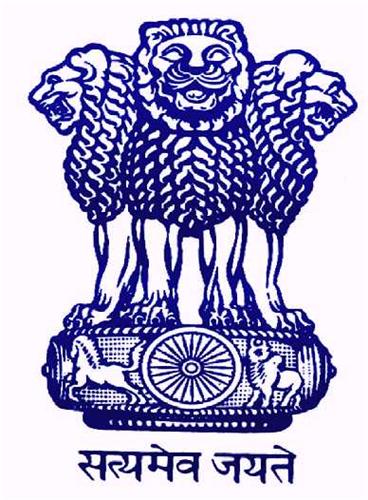 GOVERNMENT OF TRIPURAPUBLIC WORKS DEPARTMENTDETAILED NOTICE INVITING e-TENDERName of Work: -      ....……………………………………………………….PWD (………………..)                                                          MONTH,  YEARGOVERNMENT OF TRIPURAPUBLIC WORKS DEPARTMENTName of Work: -      .......……………………………………………………….DNIeT No: ………………………………………Detailed Notice Inviting e-Tender for an amount of `………………………(Rupees ………....................................................) only is hereby approved.INDEXName of Work:  	................................................................................................................................ ................................................................................................................................................................................................................................................................GENERAL GUIDELINESThis book of “Standard Bid Document for PWD, Tripura-2021” is applicable to both types of tenders i.e.” Percentage rate tenders and Item rate tenders”. Accordingly, alternative provisions are given in Para No. 12.1 & 16.7 of the ‘Special Instruction to Bidder (S.I.T.B.)’ and in conditions No. 4 & 6 of the ‘General Rules and Directions’ of this book. The appropriate alternatives will be applicable in specific cases depending on whether this is used for percentage rate tender (Tripura PWD Form-7) or item rate tender (Tripura PWD Form-8).NIT, Tripura PWD Form-6, Special Instruction to Bidder (S.I.T.B.), Forms of Qualification, Schedules- A to F, Additional/Special Conditions/Specifications and Drawings and General Conditions of Contract, Standard Tender Tripura PWD Form -7/8 will be uploaded in the e-procurement portal (i.e. https://tripuratenders.gov.in) for viewing & downloading by the intending bidders. All the documents shall form a part of the agreement to be drawn and signed by both parties after acceptance of tender.All blanks are confined to Notice Inviting Tender (NIT), Tripura PWD Form -6 and Schedules - A to F.Tender Inviting Authority (TIA) shall fill up all the blanks (or, strike out/include the unrelated/related words respectively, as the case may be) in Tripura PWD Form - 6 and in Schedules- B to F and Integrity Pact/Agreement before approval and uploading of Tender documents. TIA/Executive Engineers shall take special care regarding the inclusion of the Schedules- B to F in correct form before it is ready for agreement.The intending bidders shall write their name and quote their percentage/item rates (in figures only) in Schedule-A of uploaded BOQ Sheet (in Macro Enabled Excel format) in e-procurement portal.The proforma for Annexures and Schedules- A to F are only for information and guidance. These are not to be filled in the Standard Form. The Schedules with all blanks, duly filled, shall be uploaded to the e-procurement portal.VOLUME -1(TECHNICAL BID)SECTION – I : NOTICE INVITING TENDER & INSTRUCTIONS TO BIDDERSGOVERNMENT OF TRIPURAPUBLIC WORKS DEPARTMENTNOTICE INVITING TENDER (NIT)PNIT No.: ............................................................. The Executive Engineer, ………....................................................................................................* on behalf of the ‘Governor of Tripura’, invites online percentage / item rate e-tender for the following work: Name of work: .................... Estimated Cost:  .................Bid Fee:  ..........................Last date & time for online Bidding: ............. upto 3:00 PMNote: The bid forms and other details including online activities should be done in the e-procurement portal https://tripuratenders.gov.in                                                                                                                                            Executive Engineer                                                                                                                                                                     ………………*………………Memo No……………*…………………. Dated …………*……………1.	The Director of Information and Cultural Affairs, Government of Tripura, Agartala for arranging publication of PNIT in 3 (three) widely published Local newspapers [Enclo-6(six) copies] for bids costing below ` 25.00 Crore and publication of PNIT in 1(one) widely published National newspapers [in addition to 3 (three) Local newspaper]  for bids costing ` 25.00 Crore and above [Enco-2(two) copies].2.	The Nodal Officer, I.T Application (PWD), O/O the Chief Engineer, PWD (R & B), Govt. of Tripura, Agartala, West Tripura for information please.3.	The Superintendent, Printing & Stationary Department, Agartala for arranging publication in the next issue of Tripura Gazette.4.	The Resident Commissioner, Tripura Bhawan, Kautilya Marg, Chanakyapuri, New Delhi – 21.5.	The Joint Resident Commissioner, Tripura Bhawan, 1, Pretoria Street, Kolkata – 700071.6.	The Joint Resident Commissioner, Tripura Bhawan, Ajanta Path, Baishisthya Road, PO: Beltala, Guwahati – 781028.7-12.	The Chief Engineer, Tripura, PWD(R&B) / PWD (Buildings) / PWD(WR) / PWD (DWS) / PWD (NH) / PWD(PMGSY), Agartala, West Tripura.13-21.	The Superintending Engineer, PWD(R&B), First Circle / Second Circle / Third Circle / Fourth Circle / Fifth Circle/ Planning and Design Unit, PWD(R&B) / Project Unit, PWD(Buildings) / SQC, Tripura PWD(PMGSY)/ Monitoring Cell.22-23.	The Addl. Chief Engineer, Planning and Design Unit, PWD(R&B) / Project Unit, PWD(Buildings).24-52. 	The Executive Engineer, Agartala Division No. I /III / V / Research, Investigation & Survey Division, Agartala / Capital Complex, Agartala / Medical College Division/ Store Division, Agartala / Santirbazar Division, Santirbazar/ Sonamura Division, Sonamura / Teliamura Division, Teliamura / Belonia Division, Belonia/ Jirania Division, Jirania / Udaipur Division, Udaipur/ Bisramganj Division, Bisramganj/ Bishalgarh Division, Bishalgarh/ Dharmanagar Division, Dharmanagar / Ambassa Division, Ambassa / Amarpur Division, Amarpur /Sabroom Division, Sabroom/ Khowai Division, Khowai/ Kanchanpur Division, Kanchanpur / Kailashahar Division, Kailashahar / Kumarghat Division, Kumarghat / Mechanical Division, Agartala / Kamalpur Division, Kamalpur / Mohanpur Division, Mohanpur, Agartala/ Internal Electrification Division, PWD(R&B), Agartala/ Udaipur/Ambassa.53-60.  The District Magistrate, West / North / South / Dhalai / Unakoti / Khowai / Sepahijala / Gomati District, Tripura.61.        The Sub-Divisional Officer.62.        The Sub-Regional Employment Exchange. 63-66.   Divisional Accountant / Cashier / Notice Board / Office Copy. 67.        The Secretary, All Tripura Contractor(s) Association, Agartala.68.        Contractor’s Association, ……………….*local name…………...Executive Engineer…………………*………………..LIST OF IMPORTANT DATES IN CONNECTION WITH THE TENDER FOR THE WORK,(FORMING PART OF NIT AND TO BE POSTED IN e-PROCUREMENT PORTAL)Name of Work: 	…………………………………………………………..........................………….....	………………………………………………………….……………………………...……………………………………………………………………………………….....................................................................................................................................Notes:-	All the above-mentioned online activities should be done in the e-procurement portal https://tripuratenders.gov.inAll the above-mentioned date & time are as per server clock date & time of e-procurement portal https://tripuratenders.gov.in Strike out which is not required.                                                                                                                                         Executive Engineer                                                                                                                                      ………………*………………INSTRUCTIONS TO BIDDERS ( ITB ) (FORMING PART OF NIT AND TO BE POSTED IN e-PROCUREMENT PORTAL)The intending bidder must carefully read and accept the terms and conditions carefully. Bidder should only submit his bid if he considers himself eligible and he is in possession of all the documents required.Information and Instructions to bidders for e-tendering forming part of bid document and to be posted on e-procurement portal.Eligible bidders shall participate in online bidding only through e-procurement portal https://tripuratenders.gov.in. Bidders are allowed to bid 24x7 until the time of Bid closing, with option for Re-Submission & withdrawal, wherein only their latest submitted Bid would be considered for evaluation. The e-procurement portal will not allow any Bidder to attempt bidding, after the scheduled date and time. Submission of hardcopy of bid document physically, is not permitted. If any hardcopy of bid document submitted physically by the bidder then these documents will not be considered & will not be processed for evaluation.In e-procurement portal, bid shall be uploaded in single/two bid system, with all other required details by the Tender Inviting Authority (TIA). The bid document consisting of plans, specifications, the schedule of quantities of various types of items to be executed and the set of terms and General Conditions of Contract to be complied with and other necessary documents can be seen and downloaded from e-procurement portal https://tripuratenders.gov.in at free of cost. The amount of Bid Fee is equal to (based on estimated cost put to tender) `1000 (upto `50 Lakh), `4000 (above `50 Lakh - upto `150 Lakh), `8000 (above `150 Lakh - upto `600 Lakh) & `10,000 (above `600 Lakh). The Bid Fee to be paid electronically over the online payment facility provided in the e-procurement portal any time after start date of bid submission and before bid submission end date using Net Banking facility by the bidders, is Non-Refundable (except in case of cancellation of tender before opening of technical bid, Bid Fee is Refundable) and to be deposited to the Government account automatically as revenue. Payment of Bid Fee is mandatory.The amount of Earnest Money (EM) is equivalent to @2% (two percent) of the estimated cost put to tender. Payment of Earnest Money is mandatory.Earnest Money for an amount upto `25.00 lakh, is to be paid electronically over the online payment facility provided in the e-procurement portal any time after start date of bid submission and before bid submission end date using Net Banking facility by the bidders. Earnest Money for an amount more than `25.00 lakh, is to be paid through offline mode using any of the offline payment instrument like “Deposit at Call receipt or, Demand Draft or, Banker’s Cheque or, Bank Guarantee” drawn in favour of the Tender Inviting Authority (TIA) from a well-recognized scheduled/commercial Bank guaranteed by the Reserve Bank of India having branch at Agartala, Tripura.The Bidders will have to upload the scan copy of the drawn offline payment instrument (as a single PDF file of 75-100 dpi resolution), against the related Earnest Money, along with the bid/technical bid documents in the time of real time bidding. The Bidders will also have to submit (to be delivered in person or by post) the original copy (physical form) of the offline payment instrument related to the Earnest Money as stated above, in a Sealed Envelope super-scribing the DNIT No., & Tender ID, at the office of the Tender Inviting Authority (TIA) , positively before the Technical Bid opening time & date as mentioned in the NIT. Offline payment instrument of earnest money as submitted by the bidder, shall be valid for a period of 45 (forty-five) days beyond the bid validity period.While submitting the bid online (for earnest money amount more than `25.00 lakh), the bidder will find that the “EMD Amount” is showing as “0” (zero) in the payment window of e-procurement portal. The bidder shall ignore this “0” (zero) EMD Amount in the e-procurement portal & pay the full amount of earnest money (using any of the offline payment instrument as permitted) amount as indicated in Tripura PWD Form-6.      The full amount of the Earnest Money of all bidders (technically responsive & non-responsive) including L1 (lowest rate quoting bidder) will automatically be returned back to their respective bank account (in case of online payment mode) or, will be released individually by the Tender Inviting Authority (TIA)  (in case of offline payment mode), once online process of “Award of Contract” (AOC) has been completed or tender process has been cancelled in e-procurement portal.Detailed information regarding Earnest Money is given in Para No. 14 of “Special Instructions to Bidders (S.I.T.B.)”. Detailed information regarding payment of Bid Fee (online mode only) & Earnest Money (online or offline mode) has been summarized in Para No. 16.9.2 of “Special Instructions to Bidders (S.I.T.B.)”. Pre-Bid Conference/ Meeting will be held for clarification of any doubts of the prospective Bidders on any condition of the contract, specification etc. Bids/ Technical bids (for Two bid system) shall be opened through online by the respective Bid openers [minimum 2(two) in numbers out of 4(four) bid opener (as assigned at time of online tender creation)]. If the office happens to be closed on the date of opening of the bids as specified, the bids will be opened on the next working day at the same time and venue. For Two bid system, technical bids shall be opened first and after completion of technical evaluation, financial bids in respect of technically acceptable offers only shall be opened. To participate in bid, the bidder shall have a valid Class 3 Digital Signature Certificate (DSC), obtained from the available vendor as certified by the certifying authorities enlisted by Controller of Certifying Authorities (CCA) at http://cca.gov.in.Then the bidder has to register (registration is free of cost) himself in the e-procurement portal mentioned above.After registration, bidder can participate any active tender available in the portal by submitting all required document as mentioned in the tender document.The bidder can quote his bid offer in the following process:For Percentage Rate tender (Tripura PWD Form-7), Bidder shall write his name and quote rate in percentage excess(+) / less(-)  in figures only in the Bill of Quantity (BOQ) [downloaded from the e-procurement application https://tripuratenders.gov.in] which is in MS-Excel (macro enabled) format and the same saved BOQ should be uploaded to the portal as a part of bid with digital signing.For Item Rate tender (Tripura PWD Form-8), Bidder shall write his name and quote rate in figures only for each item in the Bill of Quantity (BOQ) [downloaded from the e-procurement application https://tripuratenders.gov.in] which is in MS-Excel (macro enabled) format and the same saved BOQ should be uploaded to the portal as a part of bid with digital signing.On opening date, after logging in the portal, the participating bidder can view the bid opening process LIVE online in the portal. After final opening of bids (financial bid in case of two bid tender), bidder can view the ‘BOQ Comparative Chart’ generated online & displayed by the system through the e-procurement portal. However, participating bidders and other Bidders may be present physically at the bid opening place at the date & time online Bid opening.Bidder can view & download the softcopy of “Letter of commencement of work” after Tender Inviting Authority (TIA) completed “Award of Contract” (AOC) process through online in e-procurement portal.  For any enquiry related to e-tender, bidder can seek “Clarification” online through e-procurement portal.Bidder can upload documents [as mentioned in the “Special Instruction to Bidder (S.I.T.B.)”] in various standard format (jpg/pdf/xls etc.) as desired by the Tender Inviting Authority (TIA) in the portal.                                                                                                                                                Executive Engineer                                                                                                                                      ………………*………………Tripura PWD Form - 6 The Executive Engineer, ……........................................................................................…* on behalf of the ‘Governor of Tripura’, invites online percentage / item rate e-tender in single/two bid system from the eligible Central & State public sector undertaking / enterprise and eligible Contractors/Firms/ Private Ltd. Firm /Agencies of Appropriate Class registered with PWD/TTAADC/MES/CPWD/ Railway/Gov’t Organization of other State & Central for the following work:- The enlistment of the contractors should be valid on the last date of submission of bids. In case the last date of submission of tender is extended, the enlistment of contractor should be valid on the original date of submission of bids.This estimate, however, has been prepared by this PWD Office based on the tentative quantity and scheduled rate set by the PWD. The quantity may vary based on the requirement during actual execution but the scheduled rates which are the firm base rates of this tender document, based on which the tenderer shall calculate his own rate so as to complete the work and quote in the BID document.Agreement shall be drawn with the successful bidder on prescribed Tripura PWD Form -7 / Tripura PWD Form -8 (or other Standard Form to be mentioned) with up to date amendments, which is available as a Govt. of Tripura Publication and also available on website www.pwd.tripura.gov.in. Tenderer shall quote his rates as per various terms and conditions of the said form which will form part of the agreement.The time allowed for carrying out the work will be ......*...... Days from the date of start as defined in ‘Schedule-F’ or from the first date of handing over of the site, whichever is later, in accordance with the phasing, if any, indicated in the tender documents.Note: The site for the work shall be made ready before issuing of work order. The handing over of site to the contractor shall be recorded in the site order book with date. Bid documents consisting of plans, specifications, the schedule of quantities of the various types of items to be executed and the set of terms and conditions of the contract to be complied with and other necessary documents except Standard General Conditions of Contract Form that can be seen and downloaded from e-procurement portal https://tripuratenders.gov.in free of cost.The required documents as specified in the bid document shall be scanned and uploaded to the e-procurement portal within the period of bid submission. Online bid documents submitted by intending bidders shall be processed only of those bidders, who has successfully submitted Bid Fee (online payment mode only) & Earnest Money (online or offline payment mode) in e-procurement portal and other documents scanned and uploaded are found in order.Physical submission (except in case of offline payment mode, the original copy of earnest money for offline payment instrument) of any document will not be considered & shall not be processed for bid evaluation.After successful bid submission, the bidder can re-submit the revised bid any number of times or withdraw the bid before last time and date of submission of bid as per bid document.The bid(s) submitted shall be opened through online in e-procurement portal.The bid submitted shall become invalid if:The bidder is found Ineligible as per ‘Special Instructions to Bidders’ (S.I.T.B.) Para No. 1.2.The bidder does not upload all the documents as stipulated in the bid documents.If any discrepancy has been noticed between the documents as uploaded at the time of online submission of bid and original copies [if asked to submit by Tender Inviting Authority (TIA) for document verification purpose] as submitted by the bidder.If a Bidder quotes nil rates or does not quote rate against each item or any item in item rate tender or does not quote any percentage above/ below /at par on the total amount of the tender or any section/ sub head in percentage rate tender, the tender shall be treated as invalid. The bidder, whose bid has been accepted, shall be required to submit the following documents within the time period specified in ‘Schedule-F’: Performance Guarantee of 5% (Five percent) of the Contract Amount. This guarantee shall be in the form of “Deposit at Call receipt or, Demand Draft or, Banker’s Cheque or, Bank Guarantee” drawn in favour of the Tender Inviting Authority (TIA) from a well-recognized scheduled/commercial Bank guaranteed by the Reserve Bank of India having branch at Agartala, Tripura.In case the bidder fails to deposit the said performance guarantee within the period as indicated in Schedule-F, including the extended period if any, the Earnest Money deposited by the bidder shall be forfeited automatically without any notice to the bidder. The earnest money deposited along with bid shall be returned after receiving the aforesaid performance guarantee.Proposed methodology and program of construction, supported with equipment planning and deployment, duly supported with broad calculations, justifying their capability of execution and completion of the work as per technical specifications within the stipulated period of completion as per milestones. Copy of valid Labour License or, proof of applying for obtaining Labour License regarding engagement of workers in the contract works from Labour Department, Government of Tripura.Copy of certificate regarding registration of employee/workers with EPFO (Employees' Provident Fund Organisation) including Provident Fund Code No. (applicable for Class-I Contractor). Copy of certificate regarding registration of employee/workers with ESIC (Employees' State Insurance Corporation) (applicable for Class-I Contractor).Copy of certificate regarding registration of employee/workers with BOCW (Building and Other Construction Workers) Welfare Board (applicable for Class-I Contractor).Intending bidders are advised to inspect and examine the site and its surroundings and satisfy themselves before submitting their tenders as to the nature of the ground and sub- soil, the form and nature of the site, access to the site, the accommodation they may require and in general shall themselves obtain all necessary information as to risks, contingencies and other circumstance which may influence or effect their tender. A bidder shall be deemed to have full knowledge of the site whether he inspects it or not and no extra charges consequent on any misunderstanding or otherwise shall be allowed. The costs of visiting the site shall be at the Bidder’s own expense and the bidder shall submit the Bid on being satisfied by his inspection of the existing site condition including facilities/ hurdles.The bidder shall be responsible for arranging and maintaining at his own cost all materials, tools and plants, water, electricity access, facilities for workers and all other services required for executing the work unless otherwise specifically provided for in the contract documents. Submission of bid by a bidder implies that he has read all contract documents and made himself aware of the scope and specifications of the work to be done and or conditions and rates at which stores, tools and plants etc., will be issued to him by the Government and local conditions and other factors having a bearing on the execution of the work.The competent authority on behalf of the ‘Governor of Tripura’ does not bind himself to accept the lowest or any other tender. The authority reserves the right to reject any or all the tenders received without the assignment of any reason. All tenders in which any of the prescribed condition is not fulfilled or any condition including that of conditional rebate is put forth by the tenderer shall be summarily rejected.Canvassing whether directly or indirectly, in connection with bidders is strictly prohibited and the bids submitted by the bidders who resort to canvassing will be liable for rejection.The competent authority on behalf of Governor of Tripura reserves the right of accepting the whole or any part of the bid and the bidder shall be bound to perform the same at the rate quoted.Bidder shall not be eligible to bid for works in the Division / Circle where any of his ‘near relatives’ are employed in the rank of Assistant Engineer and above on the Engineering side and Divisional Accounts Officer and above on the Administrative side. He shall also intimate the names of persons who are working with him in any capacity or are subsequently employed by him and who are near relatives to any Gazette officer in the Public Works Department (PWD). Any breach of this condition by the bidder would render him liable to be removed from the approved list of contractors of this Department.No Engineer of Gazette rank or other Gazetted officer employed in Engineering or Administrative duties in an Engineering Department of the Government of Tripura is allowed to work as a contractor for a period of 2(two) year after his retirement from Government service, without the previous permission of the Government of Tripura in writing. This contract is liable to be cancelled if either the contractor or any of his employees is found any time to be such a person who had not obtained the permission of the Government of Tripura as aforesaid before submission of the tender or engagement in the contractor’s service.The bid for the works shall remain open for acceptance for a period of one hundred and eighty (180) days from the date of opening of bids. If any bidders withdraws his bid before the said period or issue of letter of acceptance, whichever is earlier, or makes any modifications in the terms and conditions of the bid which are not acceptable to the department, then the Government shall, without prejudice to any other right or remedy, be at liberty to forfeit 50% of the said earnest money as aforesaid. Further the bidders shall not be allowed to participate in the rebidding process of the work.This Notice Inviting Tender shall form a part of the contract document. The successful Bidder/Tenderer/contractor, on acceptance of his tender/bid by the Tender Accepting Authority, shall start of the work & sign the agreement (within the time period as mentioned in Schedule-F) consisting of:-The Notice Inviting Tender, all the bid documents including additional conditions, specifications and drawings, if any, forming part of the tender as uploaded at the time of invitation of tender and hardcopy of MS Excel BOQ sheet in which rates quoted online at the time of submission of bid and acceptance thereof together with any correspondence/tender corrigendum leading thereto including Pre-Bid Conference record note (if any).Standard Tripura PWD Form -7/ Tripura PWD Form -8 (or other Standard P.W.D. Form as applicable) (strike out or include as the case may be).	Executive Engineer…………………*………………..GLOSSARYIn this document, unless the context otherwise requires:“Bid” (including the term ‘tender’, ‘offer’, ‘quotation’ or ‘proposal’ in certain contexts) means an offer to supply goods, services or execution of works made in accordance with the terms and conditions set out in a document inviting such offers;“Bidder” (including the term ‘tenderer’, ‘consultant’ or ‘service provider’ in certain contexts) means any eligible person or firm or company, including a consortium (that is an association of several persons, or firms or companies), participating in a procurement process with a procuring entity;“Bid Opener(s)” means Engineering officers or Divisional Accounts Officers or any officials who are nominated/selected by the TIA at the time of tender creation for opening/decryption of technical & financial bid in e-procurement portal.“e-Procurement” means the use of information and communication technology (specially the internet) by the procuring entity in conducting its procurement processes with bidders for the acquisition of goods (supplies), works and services with the aim of open, non-discriminatory and efficient procurement through transparent procedures;“Notice Inviting Tenders (NIT)” (including the term ‘Invitation to bid’ or ‘request for proposals’ in certain contexts) means a document and any amendment thereto published or notified by the procuring entity, which informs the potential bidders that it intends to procure goods, services and/ or works.;“NIT Approving Authority” means Engineering Officer who approves the NIT as per latest Delegation of Financial Power Rules, Tripura (DFPRT) and general guidelines of the department in force.“Procurement Process” means the process of procurement extending from the assessment of need; issue of invitation to pre-qualify or to enlist or to bid, as the case may be; the award of the procurement contract; execution of contract till closure of the contract;“Procuring Entity” (including Procuring Authority or Employer) means any Department of the State Government or a unit thereof or its attached or subordinate office to which powers of procurement have been delegated;“Standard Bid Document (SBD)” (including the term ‘tender (enquiry) documents’ in certain contexts) means a document issued by the procuring entity, including any amendment thereto, that sets out the terms and conditions of the given procurement and includes the invitation to bid. A Standard (Model) Bidding Document is the standardised template to be used for preparing Bidding Documents after making suitable changes for specific procurement;“Tender Accepting Authority (TAA)” means Engineering Officer or Administrative Department, who accept the Tender as per latest Delegation of Financial Power Rules, Tripura (DFPRT) in force. “Tender Evaluation Committee (TEC)” means a committee constituted by the department for evaluating technical & financial bid; shall decide the responsiveness of bidder (in case of technical bid); and shall decide the reasonableness of quoted rate & recommend the bid rank (in case of financial bid) to TAA. “Tender Inviting Authority (TIA)” means Engineering officer who shall invites NIT, create & publish bid, upload document related to pre-bid conference/meeting & bidder’s clarification, open & prepare comparative statement of technical & financial bid and upload documents related to technical/financial bid evaluation & Award of Contract in e-procurement portal with the help of Bid Openers. TIA shall also write & send official letter to bidder for submission of shortfall document and other documents as required as per tender/bid document. SPECIAL INSTRUCTIONS TO BIDDERS ( S.I.T.B. )GENERALEligibility Criteria of Bidders to Bid:Bidders Eligible to bid:Who possess the valid registration in the class and category mentioned in the NIT and satisfy all the conditions therein.Who are not blacklisted or debarred or suspended or disqualified by the Government for whatever the reason, prohibiting them not to continue in the contracting business. Have complied with the eligibility criteria specified in the NIT, are the eligible bidders.Bidders Ineligible to bid:A retired officer of the Govt. of Tripura or Govt. of India and it’s Undertaking, executing works, is disqualified from bidding for a period of 2(two) years from the date of retirement without the prior permission of the Government.The Bidder who has employed any retired officer as mentioned above shall be considered as an ineligible bidder.The Bidder himself or any of his employees is found to be Gazetted Officer who retired from Government Service and had not obtained permission from the Government for accepting the Bidder’s employment within a period of 2(two) years from the date of his retirement.The Bidder or any of his employees is found at any time after award of contract, to be such a person who had not obtained the permission of the Government as aforesaid before submission of the bid or engagement in the Bidder’s service.Bidder shall not be eligible to bid for works in the Division / Circle where any of his ‘near relatives’ are employed in the rank of Assistant Engineer and above on the Engineering side and Divisional Accounts Officer and above on the Administrative side.  The Bidder shall intimate the names of persons who are working with him in any capacity or are subsequently employed.  He shall also furnish a list of Gazetted /Non-Gazetted, State Government Employees related to him. Failure to furnish such information bidder is liable to be removed from the list of approved Bidders and his contract is liable for cancellation.Note:  Near relatives includeSons, step sons, daughters, and step daughters.Son-in-law, and daughter-in-law.Brother-in-law, and sister-in-law.Brothers and sisters.Father and mother.Wife and Husband.Father-in-law and Mother- in- law.Nephews, nieces, uncle and aunties.Cousins andAny person residing with or dependent on the Bidder.Qualification data of the Bidders:The bidder should satisfy the qualification criteria as fixed here under. However, in case of any ‘discrepancy’ and ‘minor infirmity/ irregularity / non-conformity’ as laid down in Para. No. 29 & 30 of ‘Special Instructions to Bidders’ (S.I.T.B.), the bidder shall be allowed to rectify the irregularity/ discrepancy etc. and submit the required valid shortfall document (as per Para. No. 31 of S.I.T.B.) to satisfy his/her qualification criteria within 10(ten) days’ time from the date of issue of letter from the Tender Inviting Authority (TIA). The Bidder shall submit/upload the following particulars/documents as a proof of qualification criteria.Documents relating to the (a) Registration of the firm/Registration as Civil Contractor/Partnership deed/Articles of Association, (b) GST registration certificate. Contractor who has not registered GST with Tripura State, have to submit the same within 30 (thirty) days from the date of issuing the “Letter of Commencement of Work”. The GSTIN should registered against the State Tripura for making any payment, otherwise no running account bill shall be paid to the contractor for the work.Note:	The Partnership firms, which are registered as Contractors shall intimate the change in partnership deed, if any, within 30(thirty) days of such change. Failure to notify the change to the registration authority in time will entail the firms to forfeit their registration and their bid will be rejected.  The intimation of change of partners if any and the acceptance by the Registration authority may be enclosed.Details of value of Civil Engineering works executed in each year during the last five financial years by the bidder duly supported with work done certificates (Statement-I).Details of the existing commitments i.e., work on hand and, yet to be completed as on the date of submission of the bid (duly supported with balance work to be done certificates) and works for which bids are submitted (Statement No-II).Availability of Key Technical Personnel for administration / site management and execution viz., technical personnel required for the work (Statement-III).Availability of working capital for the work in the form of Bank Solvency (Annexure –IV). Note: 	The bidder, whose bid has been accepted, shall be required to submit documents related to (i) Programme Chart (Time and progress), (ii) Valid Labour License or, proof of applying for obtaining Labour License, (iii) Registration of employee/workers with EPFO (Employees' Provident Fund Organisation) including Provident Fund Code No. (applicable for Class-I Contractor), (iv) Registration of employee/workers with ESIC (Employees' State Insurance Corporation) (applicable for Class-I Contractor) and (v) Registration of employee/workers with BOCW (Building and Other Construction Workers) Welfare Board (applicable for Class-I Contractor) within the time period specified in ‘Schedule-F’. Bids from Joint Ventures are not acceptable unless specifically stated otherwise.QUALIFICATION CRITERIA FOR OPENING OF THE FINANCIAL BID.To qualify for opening the Financial Bid each firm/contractor in its name, should have, during the last 5 (five) financial years (financial years are those immediately preceding the financial year in which the bids are invited) --Satisfactorily completed as a Prime Contractor, civil engineering works of value not less than 60% of the amount put to Bid [at current price level] at least in any one year.Note: -	The cost of completed works of previous years shall be given weightage of 6.50% per year to bring them to current price level, (the financial year in which bids are invited).Each bidder should further ensure --Availability of the Key Technical Personnel:Solvency certificate: Solvency certificate to be produced by the Bidder / Agency for an amount equal to @ 25% of the estimated cost put to tender.  This solvency certificate should not be older than 180 (one hundred and eighty) days (i.e. Validity of Bank Solvency) ending on the start date for download of tender documents. The Solvency Certificate should be verified by the concerned Executive Engineer with Banker before acceptance of the tender or, forwarding the tender to the TAA. Solvency certificate of enlistment class upto Class IV B does not required.Bid capacity.The Bidder who meets the above qualification criteria and whose available bid capacity is more than the estimated contract value will be qualified for opening of Financial bid.  The available bid capacity will be calculated as under:Available Bid Capacity = 3AN - B.Where,A =	Maximum value of civil engineering works executed in Bidder’s name in any 1(one) financial year during the last 5(five) financial years (updated to current Price level) taking into account the works completed as well as works in progress.N =	Number of years prescribed for completion of the work for which Bids are invited [months / 12].B =	Updated value (at current Price level), of all existing Commitments i.e., ongoing works, works likely to be awarded to be executed during the Period of completion of the work for which Bids are invited.Annual turnover cost of completed works and balance works on hand etc., shall be updated by giving weightage of 6.50% per year to bring them to current price level.No relaxation will be given to any of the qualification criteria.The Bidder is liable to be disqualified for 1(one) year if he/she has;Furnished false / fake / fabricated particulars in the forms, statements and / annexures submitted in proof of the qualification requirements and/or Not turned up for entering into agreement, when called upon.Even while execution of the work, if found that the work was awarded to the Contractor based on false / fake / fabricated certificates of experience, action will be taken as per latest Tripura PWD Enlistment Rule in force.The Bidder is liable to be Blacklisted if he/she repeats the process of submitting/ furnishing false/ fake/fabricated documents. Number of Bid per Bidder:Each Bidder shall submit only one Bid for the work.  A Bidder who submits more than one Bid will cause disqualification of all the Bids submitted by the Bidder.Cost of Biding:The Bidder shall bear all costs associated with the preparation and submission of his Bid and the tender inviting authority will in no case be responsible and liable for those costs.Site Visit:The Bidder, at the Bidder’s own responsibility and risk is advised to visit and examine the Site of Work and its surroundings and obtain all information that may be necessary for preparing the Bid for entering into a contract, for construction of the work.  The costs of visiting the site shall be at the Bidder’s own expense and the bidder shall submit the Bid on being satisfied by his inspection of the existing site condition including facilities/ hurdles.BID DOCUMENTContents of Bid document:One set of Bid document, comprises of the following:Technical bid Notice Inviting Tender (NIT)Instruction to Bidders (ITB)Tripura PWD Form-6Special Instruction to Bidders (S.I.T.B.)Form of Qualification General Conditions of ContractSpecificationsDrawingsForms of SecuritiesIntegrity Pact & Integrity AgreementSchedule – B to FAny addendum/amendment/corrigendum issued by the Tender Inviting AuthorityFinancial bidBill of Quantities (BOQ) – Schedule-A.Tender Form: Tripura PWD Form-7/ Form-8. Clarification on Bid Documents:A prospective Bidder requiring any clarification on Bid documents may seek clarification through online in the e-procurement portal. The Tender Inviting Authority (TIA) shall respond to such clarification through online in the portal. The process of seeking clarification through online is given below:All tenders available on the e-procurement portal can be searched by using the “Search Active Tenders” menu under “Bid Management” in Bidder’s profile. Use any of the searching criteria to search your tender. For a refined search, enter e-Tender ID under “Tender ID” or enter Work Title under “Work/Item Title” and click Submit. The intended tender(s) should be selected by clicking on the check box & then “Set Open Tender as Favorite” to set tender as Favorite. The seek clarification process will start by clicking the “Clarification” menu. To submit clarification, bidder has to click “Click here to Post Clarification” and then fill the necessary field & attach required document. Now bidder has to click “Proceed” & again click “Send for Clarification” to post the clarification.Generally, a time period of 7(seven) days for seeking clarification may be given from the date of publication bid in the portal.  However, Bidder may contact the Tender Inviting Authority physically at the address indicated in the NIT, for clarification on the bid document.Pre-bid Conference:Generally in case of tenders wherever felt necessary, a suitable provision may be kept for inviting the bidders or their official representatives to attend pre-bid conference/meeting at a specified place and time (as mentioned in NIT), for clarifying issues and clearing doubts, if any, about the specifications/ Terms of Reference and other allied technical/ commercial details of the work, services, plant, equipment and machinery etc.Bidders are requested to submit written queries in advance of the scheduled conference. After the conference, Minutes of the pre-bid meeting (including all questions & answers, and needed amendments in the sequence of clauses in the bidding document in a consolidated form) shall be prepared and approved by the “NIT Approving Authority”. The approved ‘minutes of meeting’, shall be uploaded in the e-procurement portal (by TIA) under “Pre-bid Meeting” menu. If no/nil queries received with or without the presence of bidders in pre-bid meeting, then minutes of meeting stating ‘NIL Queries’, shall be uploaded in the e-procurement portal (by TIA) under “Pre-bid Meeting” menu. The approved ‘minutes of meeting’ of the pre-bid conference/meeting shall form part of tender document.  Date of pre-bid conference/meeting should be at least 10(ten) days before the last date of online submission of bids.Amendment to Bid Documents:At any time before the last date & time for submission of Bids, the Tender Inviting Authority (TIA) may, whether at his own initiative or in response to a clarification sought by a prospective bidder, modify any of the contents of the Tender Notice & bid documents by issuing amendment/addendum/ corrigendum.Any addendum/amendment/corrigendum issued by the Tender Inviting Authority shall be part of the bid document and it shall be published in the e-procurement portal at https://tripuratenders.gov.in. Registered Bidders shall be notified of the related Corrigendum(s) by automated e-mail/SMS by the portal. Bidders to note that who have downloaded the tender documents from the e-procurement portal at https://tripuratenders.gov.in, shall have to download all such amendment/addendum/ corrigendum/clarification which may be issued prior to the last date & time for online Bidding of the tender to clarify issues arising out of various queries/ clarifications relevant to the tender documents from bidders or to reflect modification in the design or tender terms and conditions, which shall form part of tender document. Before uploading the final bid offer, all such amendment/addendum/corrigendum/clarification must be considered by the bidder. TIA shall not be held responsible on this account of non-viewing or non-consideration of amendment/addendum/ corrigendum/clarification by the bidder.To give prospective Bidders reasonable time to take an addendum/ amendment /corrigendum into account in preparing their bids, the Tender Inviting Authority may extend if necessary, the last date for submission & opening of bids.However, Tender Inviting Authority shall bear no responsibility or liability arising out of non-receipt of the same in time or otherwise. Bidders are requested to visit the e-procurement portal frequently to check whether there is any related addendum/amendment/corrigendum or not.If a bidder does not view / fails to view the amendment/addendum/ corrigendum/clarification hosted on the e-procurement portal at https://tripuratenders.gov.in on any accounts whatsoever and their offer is without considering the amendment/addendum/ corrigendum/clarification, then Tender Accepting Authority (TAA) may reject the offer.PREPARATION OF BIDSLanguage of the Bid:All documents relating to the bid shall be in the English Language only. Any document submitted in any other languages is not permitted and shall not be considered for bidder qualification and tender evaluation purpose.Documents comprising of the Bid:The bid comprises the following documents:Technical Bid, Drawings, General Conditions of Contract & Specifications etc.  Qualification information and supporting documents of the bidder.  Financial Bid containing Bill of Quantities (BOQ) and Bid Offer.Bid Offer:Bill of Quantities (BOQ) for bid offer accompanies in the bid document in Schedule- A.  It shall be explicitly understood that the Tender Inviting Authority (TIA) does not accept any responsibility for the correctness or completeness of this Tripura PWD Form-7/8 and this form is liable for alterations by omissions, deductions or additions at the discretion of the DNIT approving authority or as set forth in the conditions of the contract. For percentage rate tender, the Bill of Quantities (BOQ) contains the quantities & rates worked out by the Department and the amount for each item and total value of the estimated contract.  The bidder should workout his own rates keeping in view the work, site conditions including facilities/hurdles and quote his overall bid percentage (in figures only) in Macro enabled MS Excel BOQ sheet with which he intends to execute the work. Thus, the total amount (for overall quoted bid percentage) as computed through Macro Enabled MS Excel BOQ Sheet would be the quoted offered amount for the work, which will be shown in figures & words automatically.For item rate tender, the Bill of Quantities (BOQ) contains only the quantities & units of each items worked out by the Department and total value of the estimated cost.  The bidder should workout his own rates carefully keeping in view the work, site conditions including facilities/hurdles and quote his rate for each item (in figures only) in Macro enabled MS Excel BOQ sheet, which he intends to execute the work. BOQ (in MS-Excel format) sheet shall be open with Macro Enabled for automatic conversion from figures to words. Thus, the total amount (for all the quoted items) as computed through MS-Excel Sheet would be the quoted offered amount for the work, which will be shown in figures & words automatically.The bid offer shall be for the whole work and not for individual items / part of the work.All duties, taxes, and other levies payable by the Bidder as per State / Central Government rules/ GST, shall be included in the bid percentage / item rate quoted by the bidder.The bided contract amount as computed based on quoted rate for each item, is subject to variation during the performance of the Contract in accordance with variation in quantities etc.Validity of bids:The bid for the works shall remain open for acceptance for a period of one hundred and eighty (180) days from the date of opening of bids.During the above-mentioned period, no plea by the Bidder for any sort of modification of the bid based upon or arising out of any alleged misunderstanding of misconceptions or mistake or for any reason will be entertained.In exceptional circumstances, prior to expiry of the original time limit, the Tender Inviting Authority may request the bidders to extend the period of validity for a specified additional period.  Such request to the Bidders shall be made in writing. A Bidder may refuse the request without forfeiting his Earnest Money.  A Bidder agreeing to the request will not be permitted to modify his bid but will be required to extend the validity of his Earnest Money for a period of the extension.Earnest Money: Earnest Money will not be a part of Security Deposit.The bidders shall pay the amount of Earnest Money equivalent to 2% (two percent) of estimated cost put to tender as specified in the NIT. Earnest Money for an amount upto `25.00 lakh, is to be paid electronically over the online payment facility provided in the e-procurement portal any time after start date of bid submission and before bid submission end date using Net Banking facility by the bidders. (i)  Earnest Money for an amount more than `25.00 lakh, is to be paid through offline mode using any of the offline payment instrument like “Deposit at Call receipt or, Demand Draft or, Banker’s Cheque or, Bank Guarantee” drawn in favour of the Tender Inviting Authority (TIA) from a well-recognized scheduled/commercial Bank guaranteed by the Reserve Bank of India having branch at Agartala, Tripura.(ii)  The Bidders will have to upload the scan copy of the drawn offline payment instrument (as a single PDF file of 75-100 dpi resolution), against the related Earnest Money, along with the bid/technical bid documents in the time of real time bidding. The Bidders will also have to submit (to be delivered in person or by post) the original copy (physical form) of the offline payment instrument related to the Earnest Money as stated above, in a Sealed Envelope super-scribing the DNIT No., & Tender ID, at the office of the Tender Inviting Authority (TIA) , before the date of technical bid evaluation,  failing which, the bid will not be considered for evaluation.On receipt the original copy (physical form) of the offline payment instrument related to the Earnest Money from all participating Bidders, the concerned TIA/ Executive Engineer shall verify these document’s authenticity, validity period and amount from the issuing bank immediately before acceptance. (iii)  Offline payment instrument of earnest money as submitted by the bidder shall be valid for a period of 45 (forty-five) days beyond the bid validity period.(iv)  While creating tender for offline payment method for earnest money, the “Fee Payment Mode” shall be selected as “online”. The “EMD Amount” (i.e. earnest money) shall be selected as “0” (zero) in the tendering template. So, while submitting the bid online (for earnest money amount more than `25.00 lakh), the bidder will find that the “EMD Amount” is showing as “0” (zero) in the payment window of e-procurement portal. The bidder shall ignore this “0” (zero) EMD Amount in the e-procurement portal & pay the full amount of earnest money (using any of the offline payment instrument as permitted) amount as indicated in Tripura PWD Form-6.    In case of lowest rate quoting bidder (i.e. L1 bidder), the bidder has to submit a “Performance Guarantee” equivalent amount @ 5% (five percent) of the contract amount in the form of “Deposit at Call receipt or, Demand Draft or, Banker’s Cheque or, Bank Guarantee” drawn in favour of the Tender Inviting Authority (TIA) from a well-recognized scheduled/commercial Bank guaranteed by the Reserve Bank of India having branch at Agartala, Tripura and to be deposited within time period as specified in Schedule - F from the date of issue of “Letter of Acceptance (LOA)” to the bidder.On receipt of “Performance Guarantee” from the L1 Bidder, the concerned TIA/ Executive Engineer shall verify these document’s authenticity, validity period and amount from the issuing bank immediately before acceptance. The full amount of the Earnest Money of all bidders (technically responsive & non-responsive) including L1 (lowest rate quoting bidder) will automatically be returned back to their respective bank account (in case of online payment mode) or, will be released individually by the Tender Inviting Authority (TIA)  (in case of offline payment mode), once the online process of “Award of Contract” (AOC) has been completed or tender process has been cancelled in e-procurement portal.In case of failure to submit the “Performance Guarantee” by the L1 within the prescribed time (as mentioned in Schedule-F), including the extended period if any, the full amount of earnest money so deposited online or offline during the bid submission, will be forfeited to the Government account without any notice to the bidder.   Earnest Money so deposited by the bidders will not carry any interest and it will be dealt with as provided in the condition stipulated in the bid.The Earnest Money shall also be forfeited as follows:If the Bidder withdraws the Bid during the validity period of Bid, the full (100%) amount of the earnest money so deposited online or offline, will be forfeited by TIA to the Government account without any notice to the bidder. Also, the bidder shall be liable to suspend from taking part/ submission of bid, in any bidding process of the Department for 180(one hundred eighty) days starting from the date of withdrawn of bid by the bidder and the same information shall be recorded in his/her enlistment upgradation or revalidation process document. In case of minor infirmity / shortfall documents (as mentioned in Para. No.  30 & 31 of S.I.T.B.), Tender Inviting Authority (TIA) may, at his discretion, ask the bidder to respond within 10(ten) days from the date of issue of letter and also mentioning therein that, if the bidder does not comply or respond by the date, his/her tender will be liable to be rejected. Also, if it is found that the same minor infirmity / shortfall documents had been submitted by the bidder in earlier cases of bid submission, then this act shall be considered as fraudulent practice by the bidder and the full(100%) amount of the earnest money so deposited online or offline during the bid submission, will be forfeited by TIA to the Government account without any notice to the bidder.In case the Bidder fails to start/commence the work within the time period as mentioned in Schedule- F or “Letter of Commencement of Work”, from the date on which the Engineer-in-Charge issues written orders to commence the work or, from the date of handing over the site, whichever is later, the performance guarantee (PG) amount [already submitted by the bidder in the form of offline payment instrument] shall be forfeited by TIA in a graded way as follows:40% (forty percent) of the PG shall be forfeited [rate of forfeiture/ deduction @ 1.33% (one point three three percent) of the PG per day of delay to start the work, to be computed on per day basis based on number of days of  delay on the part of Contractor] if the bidder fails to start the work within 30(thirty) days from the date as mentioned in above condition no. 14.10.3.14.10.3.(ii) 	60% (sixty percent) of the PG shall be forfeited [rate of forfeiture /deduction @ 2.00% (two percent) of the PG per day of delay to start the work, to be computed on per day basis based on number of days of  delay on the part of Contractor]  if the bidder fails to start the work for next 30(thirty) days starting from next day of the ending date of above condition no. 14.10.3.(i) and the contract shall be closed by the Department.14.10.3.(iii)	In the meantime, if the bidder wants to start the work within 60(sixty) days [forfeiture period] as mentioned above in para. 14.10.3.(i) & 14.10.3.(ii); after procuring entity already deducted part amount of his/her PG, then he/she shall submit the equal amount of the deducted PG in the form of “Deposit at Call receipt or, Demand Draft or, Banker’s Cheque or, Bank Guarantee” drawn in favour of the Tender Inviting Authority (TIA), so that full amount (100%) of PG shall remain with TIA.     A Bid could be Rejected at any Stage (i.e. "Bid Opening", "Technical Evaluation", "Financial Opening", "Financial Evaluation" & “AOC”), with or without invoking the Forfeiture Option in case of online payment mode of earnest money. If Tender Inviting Authority (TIA) decided to forfeit Earnest Money of any bidder through online in e-procurement portal, it is required to invoke the Forfeiture Option for that bidder on the same day [ i.e. within the banking hour (on bank working day) of same day in which rejection/cancellation of tender has been completed] of rejection only. If this procedure of forfeiture has not been done in same day within banking hour, the forfeiture of earnest money cannot be completed & earnest money will automatically be refunded by the e-procurement portal to the Bidder's Account.  Alteration: No alteration which is made by the Bidder in the contract form, the conditions of the contract, the drawings, specifications or statements / formats or quantities accompanying the same will be recognized; and, if any such alterations are made, the bid will be void.SUBMISSION OF BIDSSubmission of Bids:Registration of Bidders on eProcurement Portal:All the bidders intending to participate in the tenders processed online are required to get registered (which is free of cost) on the centralized e-procurement portal https://tripuratenders.gov.in. For online enrolment for eProcurement as a bidder, the bidder has to go to tender home page, click on “Online Bidder Enrollment” link and just fill up the registration form online. On successful submission, the registered login ID can be used to login. Then login again and map the Digital Signature Certificate (DSC) with bidder’s account, which complete the online enrolment process. Please visit the portal for more details. Obtaining a Digital Signature Certificate (DSC):The Bids submitted online should be encrypted and signed electronically with a DSC to establish the identity of the bidder bidding online. These DSC are issued by an Approved Certifying Authority, by the Controller of Certifying Authorities, Government of India.The bidders may obtain Class 3 DSC from any Certifying Authority or Sub-certifying Authority authorized by the Controller of Certifying Authorities (CCA).Bid for a particular tender must be submitted online using the DSC (Signing & Encryption). In case, during the process of a particular tender, if the user loses his DSC (due to virus attack, hardware problem, operating system or any other problem), he/she will not be able to submit the bid online. Hence, the users are advised to keep a backup of the certificate and also keep the copies at safe place under proper security (for its use in case of emergencies).In case of online tendering, if the DSC, issued to the authorized user of a firm, is used for signing and submitting a bid, it will be considered equivalent to a no objection certificate/power of attorney /lawful authorization to that User. The firm has to authorize a specific individual through an authorization certificate signed by all partners to use the DSC as per Indian Information Technology Act, 2000. Unless the certificates are revoked, it will be assumed to represent adequate authority of the user to bid on behalf of the firm in the department tenders as per Information Technology Act, 2000. The DSC of this authorized user will be binding on the firm.In case of any change in the authorization, it shall be the responsibility of management / partners of the firm to inform the certifying authority about the change and to obtain the digital signatures of the new person / user on behalf of the firm / company. The procedure for application of a digital certificate however will remain the same for the new user.The same procedure holds true for the authorized users in a private/Public limited company. In this case, the authorization certificate will have to be signed by the directors of the company.In case of a Consortium or Joint Venture (JV), if a company has authorized an individual as one of their DSC holders to submit bid on their behalf, the same is allowed. However, the bidder should submit an authorization, signed by both parties as part of the bid document indicating the permission to participate in the Consortium or Joint Venture tender as a participant.DSC of one company or agency cannot be used for uploading of bid documents by another company or agency. If it is used, the same is illegal under Indian Information Technology Act, 2000 (IT ACT) and will attract offenses as per the provisions of the IT ACT & rejection of bid/tender. Bidders participating in online tenders shall check the validity of his/her DSC before participating in the online Tenders at the e-procurement portal https://tripuratenders.gov.in.The Bidders, who are desirous of participating, shall submit their Technical bids, Financial bids etc., in the Standard formats prescribed in the bid documents through the e-procurement portal https://tripuratenders.gov.in . The Technical as well as Financial Bid, with all necessary softcopies of certificates, documents, BOQ  are to be submitted by the bidder through e-procurement portal https://tripuratenders.gov.in . before the last date and time of bidding.If any of the certificates, documents, etc., submitted by the Bidder is found to be false / fabricated / bogus, the bidder will be disqualified for 1(one) year and the Earnest Money will be forfeited. The Bidder is liable to be Blacklisted if he/she repeats the process of submitting/ furnishing false/ fake/fabricated documents. List of documents to be scanned and uploaded:Documents to be kept in “My Document” folder of Bidder:  The following documents, as per standard format detailed in bid document, or as per standard dictated by Regulatory/ Statutory bodies, shall be scanned and uploaded along with the bid document as per requirements. For ease of biding, the bidders shall scan the following documents at 75-100 dpi resolution and upload them as per the folder structure provided in his/her “My Document”, which is provided free of cost to all bidders, post his/her registration in the e-procurement portal  https://tripuratenders.gov.in. This operation is expected to be completed, before commencement of actual biding by the bidder. Provision of “My Documents” is available to bidders for uploading frequently required documents in advance. However, uploading of any document in “My Documents” does not imply that the same is submitted along with any tender.An indicative organization of ‘My Document’ folder and the related documents is indicated here under.Note: The bidder, whose bid has been accepted, shall be required to submit documents related to (i) Programme Chart (Time and progress), (ii) Valid Labour License or, proof of applying for obtaining Labour License, (iii) Registration of employee/workers with EPFO (Employees' Provident Fund Organisation) including Provident Fund Code No. (applicable for Class-I Contractor), (iv) Registration of employee/workers with ESIC (Employees' State Insurance Corporation) (applicable for Class-I Contractor) and (v) Registration of employee/workers with BOCW (Building and Other Construction Workers) Welfare Board (applicable for Class-I Contractor) within the time period specified in ‘Schedule-F’.During actual bidding, the bidder shall select/ check these documents from his/ her “My Document”, which will ensure completion of biding within the same session, even if the bidder is connecting to the e-procurement portal over a slow speed network.Documents required during actual Bidding: In addition to the documents kept in “My Document” folder, the following documents are also to be uploaded to the e-Procurement portal during actual biding. Technical BidChecklist as per Annexure-I.Tenderer’s / Contractor’s Certificate as per Annexure-II.Bidder’s Declaration as per Annexure-III.Integrity Pact as per Annexure-VIntegrity Pact as per Annexure-VII Scan copy of the drawn offline bank payment instrument (as a single PDF file of 75-100 dpi resolution), against the related Earnest Money (for earnest money amount more than `25.00 lakh)Financial BidBill of Quantity (BOQ) - Schedule-A.Tender Form: Tripura PWD Form-7/ Tripura PWD Form- 8.Note: 	Bidder shall take separate printout of the formats of Checklist (Annexure-I), Tenderer’s / Contractor’s Certificate (Annexure-II), Bidder’s Declaration (Annexure-III), Bank Solvency (Annexure-IV), Integrity Pact (Annexure-V), Integrity Agreement (Annexure-VI)  and Statement- I to IV (as mentioned above). He / She shall fill the necessary information & put his/her physical signature with stamp/seal (mandatory), and then scan them into PDF (in 75-100 dpi resolution). Finally, those documents should be uploaded (with digital signing using DSC) either in Bidder’s “My Document” or actual bidding, as the case may be. If any of the certificates/documents submitted by the Bidder, found to be false / fabricated / bogus, the bidder will be disqualified for 1(one) year and their Earnest Money will be forfeited. The Bidder is liable to be Blacklisted if he/she repeats the process of submitting/ furnishing false/ fake/fabricated documents. Procedure for filling MS Excel BOQ Sheet:Bidders are advised to fill the Macro enabled MS Excel BOQ sheet as per following instructions.The bidder has to download the BOQ/Financial Bid (Macro enabled MS Excel BOQ sheet) containing rates (including Goods and Services Tax) along with tender documents and subsequent Addendum/Corrigendum/ Clarifications, if any, issued at a later stage. Bidders shall fill the required details/prices in BOQ, save it and upload the filled-in BOQ in the portal.Bidder to note that there are ‘White’ cells in the BOQ excel sheet (which is locked), which should not be modified by the bidder.Bidders are advised strictly not to alter or change the BOQ format/ contents. Bidders are also advised not to paste any image file in the BOQ work sheet.For Percentage Rate Tender, the bidder shall quote his “Excess (+) / Less (-)” overall bid percentage (in figures only and limited to a maximum of 2 decimal places) in Macro enabled MS Excel BOQ sheet with which he intends to execute the work. Thus, the total amount (for overall quoted bid percentage) as computed through Macro Enabled MS Excel BOQ Sheet would be the quoted offered amount for the work, which will be shown in figures & words automatically. In case rates are quoted to more than 2 decimal places then, the amount quoted towards the tender shall be worked out for the rates quoted to first 2 decimal points without rounding off. The “Percentage” quoted by the Bidder shall be applicable uniformly to all the rates of the items indicated in BOQ Sheet.	"Excess (+)" or "Less (-)” can be selected from the dropdown menu by clicking on the cell.	If any bidder wants to quote At Par i.e. 0.00%, the bidder may select "Excess (+)" or "Less (-)” from the dropdown menu by clicking on the cell and then he can enter 0.00% in quoted percentage cell. Then the total amount as computed through Macro Enabled MS Excel BOQ Sheet would be the quoted offered amount for the work which will be equal to total amount of cost put to tender i.e. At Par.For Item Rate Tender, the bidder shall quote his rate for each item (in figures only and limited to a maximum of 2 decimal places) in Macro enabled MS Excel BOQ sheet, which he intends to execute the work. BOQ (in MS-Excel format) sheet shall be open with Macro Enabled for automatic conversion from figures to words. Thus, the total amount (for all the quoted items) as computed through MS-Excel Sheet would be the quoted offered amount for the work, which will be shown in figures & words automatically. In case rates for each item are quoted to more than 2 decimal places then, the 2 decimal point will be taken as it is or adding 1 point in 2 decimals depending upon whether the number in 3 decimals is “upto 5 numeral” or “5 or higher numeral” respectively.Only “Bidder’s Name” and “Excess (+)/ Less (-) Percentage (for percentage rate tender)” or “Rate for each item (for item rate tender)” are to be filled by the bidder in the designated "Sky Blue Cells".If a Bidder quotes nil rates against each item in item rate tender or does not quote any percentage above/ below /at par on the total amount of the tender or any section/ sub head in percentage rate tender, the tender shall be treated as invalid and will not be considered as lowest tenderer.Do not insert any additional sheet and any condition in BOQ excel sheet. Please do not temper the BOQ excel sheet.Tampering of Financial Bid (BOQ excel sheet) Documents: The following shall be considered as Tampering of BOQ documents: Submission of Scanned copy or Photocopy of Financial Bid (BOQ). Submission of any file other than original Financial Bid (BOQ). Insertion of additional sheet(s) in BOQ Excel Sheet. Change in content or context of the original file.‘Hacking’ or ‘Corrupting’ or ‘Change or Removal of password protection’ of BOQ sheet. Such Tempered BOQ will be summarily rejected at the time of Tender Evaluation.Online Bid Submission and Confirmation: Tender Search & Selection:  	All tenders available on the e-procurement portal can be searched by using the “Search Active Tenders” under “Bid Management” menu in Bidder’s profile. Use any of the searching criteria to search your tender. For a refined search, enter e-Tender ID under “Tender ID” or enter Work Title under “Work/Item Title” and click Submit. The intended tender(s) should be selected by clicking on the check box & then “Set Open Tender as Favorite” to set tender as Favorite. The bid submission process will start by clicking the menu “My Tenders”.Payment of Bid Fee & Earnest Money: 	The online bid submission process will start by clicking the menu “My Tenders”. In this menu, the bidder has to click “Proceed for Bid Submission” to enter the next stage “Online Payment” page. The “Online Payment” page will display the total Tender Fee (i.e. Bid Fee) & EMD Fee (i.e. Earnest Money). Then the bidder has to click “Submit” for submission of Tender Fee (online mode only) & EMD Fee (online or offline mode); and the system will redirect to “Online Payment Gateway” >> SBI Bank MOPS Window. SBI MOPS will have two option for Net Banking – “SBI” & “Other Banks”. Bidder can choose any of the options as desired and can complete the Online Payment Process.	While creating tender for offline payment method for earnest money, the “Fee Payment Mode” shall be selected as “online”. The “EMD Amount” (i.e. earnest money) shall be selected as “0” (zero) in the tendering template. 	So, while submitting the bid online (for earnest money amount more than `25.00 lakh), the bidder will find that the “EMD Amount” is showing as “0” (zero) in the payment window in e-procurement portal. The bidder shall ignore this “0” (zero) EMD Amount in the e-procurement portal & pay the full amount of earnest money (using any of the offline payment instrument as permitted) amount as indicated in Tripura PWD Form-6.    After completion of payment of Bid Fee (online mode only) & Earnest Money (online or offline mode), the bidder has to submit the Technical & Financial Bid along with all the copies of documents in the electronic form only through e-procurement portal https://tripuratenders.gov.in. Bidder has to ensure that their bid submission is complete in all respect by clicking on the “Freeze Bid” button. The uploaded documents would not be saved in the portal until “Freeze Bid” button is clicked. For bids in which “Freeze Bid” button has not been clicked, will be considered as bid not submitted and hence not appear during tender opening stage.Any revision/amendment (i.e. resubmission) of bid or withdrawal of bid, after successful bid submission, shall be possible only up to the due date and time of submission of bid. If bidder fails to complete the Online Bid Submission/Re-encryption stage on the stipulated date and time, his/her bid will be considered as bid not submitted, and hence not appear during tender opening stage. Bidder in turn will receive a bid submission confirmation as “Bid Acknowledgement” against every Successful Bid Submission or Resubmission in ‘Bid Acknowledgement Page’. Bidder shall take printout of the “Bid Acknowledgement” as a proof of successful bid submission & keep it in a file for future reference. Successful submission of bid can also be verified under “My Bids” section.  Successful bid submission in the e-procurement portal means, the bids as uploaded by the bidder has been received and stored in the portal. Portal does not certify for its correctness.The bidder should also ensure that the bid documents submitted should be free from virus or non-corrupt and if the documents could not be opened, due to virus/corruption, during Bid opening, the bid is liable to be rejected.The Tender Inviting Authority (TIA) will not be held responsible for any sort of delay or the difficulties faced during the submission of bids online by the bidders due to any local/internet/banking/financial/other issues etc. Bidders are advised to submit the bid well advance before the last date & time for bid submission.The time displayed in the Server Clock at the top of the e-procurement portal, will be valid for all actions of bid submission, bid opening etc. The Time followed in this portal is as per Indian Standard Time (IST) which is GMT+5:30. The bidders should adhere to this time during bid submission.Bidders participating in online tenders shall check the validity of his/her Digital Signature Certificate before participating in the online Tenders at the e-procurement portal  https://tripuratenders.gov.in.Last date / time for Submission of the Bids:Bids must be submitted before the last date and time of bidding as specified in NIT.The Tender Inviting Authority may extend the dates for receipt of bids by issuing an amendment/corrigendum through online process of “Create Corrigendum” tool in e-procurement portal, in which case all rights and obligations of the Executive Engineer and the Bidders will remain same as previously.Late Bids:The e-procurement portal https://tripuratenders.gov.in will not allow any Bidder to attempt bidding, after the scheduled date and time prescribed in NIT.BID OPENING AND EVALUATIONTechnical Bid opening:The Technical bids will be opened online by the pre assigned Bid openers [minimum 2(two) in numbers  out of 4(four) bid opener (as assigned at time of online tender creation)] on behalf of the concerned Tender Inviting Authority (TIA), at the time and date as specified in the bid documents.  All the Statements, documents, certificates, Demand Draft / Bank Guarantee etc., as submitted/uploaded by the Bidders through online, will be downloaded, printed and verified for technical evaluation.  The clarifications, particulars, if any, required from the bidders, will be obtained by addressing the bidders.  The technical bids will be evaluated against the specified parameters / criteria same as in the case of conventional bids and the technically qualified bidders will be identified. The result of Technical bids evaluation will be displayed in the e-procurement portal https://tripuratenders.gov.in and all the Bidders who participated in the Bids can access the same.	The Bidders or their authorized representatives can be present at the time of opening of the bids.  Either the Bidder himself or one of his representatives with proper authorization only will be allowed at the time of bid opening.  If any of the Bidder is not present at the time of opening of bids, the Tender Inviting Authority will, on opening the bid of the absentee Bidder, reads out and record the deficiencies if any, which shall be binding on the Bidder. The bidder can view online bid opening LIVE in the e-procurement portal from anywhere.The Minutes of the Technical bid opening shall be recorded and signed by the Tender Inviting Authority (TIA) as well as Bidders or their Authorized Representatives present and the same shall be uploaded and can be accessed in the e-procurement portal.Clarification on the Technical Bid:The Tender Inviting Authority (TIA) may call upon any Bidder for clarification on the statements, documentary proof relating to the technical bid.  The clarification called for from the Bidders (through official letter) shall be furnished within the stipulated time, which shall not be more than 10(ten) days.The Bidder if so desirous, shall agree in writing to furnish the clarification called for within the stipulated time and, for disqualification and rejection of his bid in the event of failure to do so.Evaluation of Technical Bids and Determination of Responsive/Non-Responsive Bid:The “Tender Inviting Authority (TIA)” will examine/evaluate the technical bids (on the basis of guidelines & conditions given anywhere in the tender/bid documents)  submitted by each bidder by making detailed “Comparative Statement (CS)” and determine whether each Bidder is satisfying or non-satisfying the eligibility criteria as prescribed in the bid document. Based on technical bid documents & CS as submitted by TIA, the “Tender Evaluation Committee (TEC)” will decide and declares the bidder as technically responsive or non-responsive.If the technical bid of a Bidder is not satisfying any of the eligibility criteria as prescribed in the bid document, the TEC will reject it.  However, the “Tender Accepting Authority (TAA)” detects any error in the evaluation of technical bids done by TEA, the TAA while returning the bids may direct the TEC as the case may be, to re-evaluate the bids.If any alteration is made by the Bidder in the bid documents, the conditions of the contract, the drawings, specifications or statements / formats or quantities the bid will be rejected.Details of Tender Evaluation Committee (i.e. chairperson & members)  & the “Minutes of Meeting” [of technical bid evaluation by the “Tender Evaluation Committee”] shall be uploaded in the e-procurement portal https://tripuratenders.gov.in and all the bidders can access the same.Responsive Bid:Some important points on the basis of which a technical bid may be declared as Responsive are given below: The technical bid submitted by the bidder, is in the prescribed format & satisfying the eligibility & other criteria as per guidelines & conditions given anywhere in the tender/bid documents.Non-Responsive Bid:Tenders that do not meet the basic requirements specified in the bid documents are to be treated as non-responsive and ignored. Some important points on the basis of which a technical bid may be declared as Non-Responsive are given below: The technical bid submitted by the bidder, is not in the prescribed format, or is not having the required documents as mentioned in Para. No. 2 of S.I.T.B. as qualification criteria, or is unsigned or not signed as per the stipulations in the bid document;If any alteration is made by the Bidder in the submitted bid documents, the conditions of the contract, the drawings, specifications or statements / formats or quantities.The required Bid Fee & Earnest Money has not been provided;The bidder is not eligible to participate in the bid as per laid down eligibility criteria (example: the tender enquiry condition says that the bidder has to be an enlisted contractor but the tenderer is not an enlisted contractor);The tenderer has quoted for goods manufactured by a different firm without the required authority letter from the proposed manufacturer;The bid departs from the essential requirements specified in the bidding document (for example, the tenderer has not agreed to give the required performance guarantee); orAgainst a schedule in the list of requirements in the tender enquiry, the tenderer has not quoted for the entire requirement as specified in that schedule (example: in a schedule, it has been stipulated that the tenderer will supply the equipment, install and commission it and also train the purchaser’s operators for operating the equipment. The tenderer has, however, quoted only for supply of the equipment).Financial Bid Opening:Only the Financial Bids of qualified bidders, whose technical bids are found responsive, will be opened online by the authorized Bid openers [minimum 2(two) in numbers  out of 4(four) bid opener (as assigned at time of online tender creation)] on behalf of the concerned Executive Engineer at the time, date and venue as specified in the bid documents. The result will be seen in the e-procurement portal https://tripuratenders.gov.in by all the bidders who participated in the bids. However, qualified bidders or their authorized representatives may remain present at the Financial Bid opening place. The bid offers are read out, minutes recorded, and the signatures of the Bidders present are taken in the minutes.The Financial Bid of the Bidders, whose technical bids has been found Non-Responsive, will not be opened and ignored.Bids shall be scrutinized in accordance with the conditions stipulated in the Bid document.  In case of any discrepancy of non-adherence Conditions the Tender Accepting Authority shall communicate the same which will be binding on both the bid Opening authority and the Bidder.  In case of any ambiguity, the decision taken by the Tender Accepting Authority on bids shall be final.Evaluation of Financial Bid and Comparison of Financial Bids:After opening of financial bid, the “Tender Inviting Authority (TIA)” will examine/evaluate the financial bids (on the basis of guidelines & conditions given anywhere in the tender/bid documents) submitted by each bidder by making detailed “Comparative Statement (CS)”. Based on financial bid documents & CS as submitted by TIA, the “Tender Evaluation Committee (TEC)” will decide the reasonableness of quoted percentage/item rates and the Bid Rank of the bidder such as lowest rate quoted bidder (L1), 2nd lowest rate quoted bidder (L2), 3rd lowest rate quoted bidder (L3) etc. based on online quoted amount of bidder in BOQ sheet. TEC has to make formal recommendation for Award of Contract to the bidder whose bid has been determined to be responsive and the lowest (L1) evaluated bid. These recommendations are submitted for approval to the “Tender Accepting Authority (TAA)”. TAA shall approve and accept the tender in accordance with the latest Delegation of Financial Power Rules, Tripura (DFPRT) in force.However, the TAA detects any error in the evaluation of financial Bids done by TEC, the TAA while returning the bids may direct the TEC as the case may be, to re-evaluate the bids.  Discrepancy in Quoted Bid Percentage/Item Rate:Bids shall be scrutinized in accordance with the conditions stipulated in the Bid document. For Percentage Rate Tender, the bidder shall quote his “Excess (+) / Less (-)” overall bid percentage (in figures only) in Macro enabled MS Excel BOQ sheet. Thus, the total amount (for overall quoted bid percentage) as computed through Macro Enabled MS Excel BOQ Sheet would be the Quoted Amount for the work, which will be shown in figures & words automatically. For Item Rate Tender, bidder shall quote rate for each item in figures only. BOQ (in MS-Excel format) sheet shall be open with Macro Enabled for automatic conversion from figures to words. Thus, the total amount (for all the quoted items) as computed through MS-Excel Sheet would be the Quoted Amount for the work, which will be shown in figures & words automatically. The quoted percentage/item rate and automatically calculated quoted total amount through Macro Enabled MS Excel BOQ Sheet can be verified by the bidder before uploading the BOQ in the portal using digital signing. Generally, in online e-tender, chances of discrepancy in quoted bid percentage/item rates are NIL. In case of any ambiguity, the decision taken by the Tender Accepting Authority on Bidders shall be final.Non-conformities between Figures and words:Generally, this situation normally does not arise in case of online e-tender. Sometimes, non-conformities/errors are also observed in responsive tenders between the quoted prices in figures and in words. This should be taken care of in the manner indicated below:If, in the price structure quoted for the required goods, there is discrepancy between the unit price and total price (which is obtained by multiplying the unit price by the quantity), the unit price shall prevail and the total price corrected accordingly;If there is an error in a total corresponding to the addition or subtraction of sub-totals, the sub-totals shall prevail and the total shall be corrected; andIf there is a discrepancy between words and figures, the amount in words shall prevail;Such a discrepancy in an offer should be conveyed to the tenderer asking him to respond by a target date and if the tenderer does not agree to Procuring Entity’s observation, the tender is liable to be rejected.Financial Bid Evaluation Result:The ‘BOQ Comparative Chart’ generated online & displayed by the system through the e-procurement portal, after the opening of Financial Bid, will show the amount calculated based on percentage/item rate quoted by the bidders. The bidder shown as lowest (L1) in the bid rank of the ‘BOQ Summary Details’, may not be the lowest always. TIA will prepare a “Comparative Statement (CS)” considering all parameters as per conditions given in the bid document. TEC will decide the bid rank in the CS. This CS, declaring lowest bidder (L1) and “Minutes of Meeting” [of Financial Bid Evaluation by the “Tender Evaluation Committee”] will be displayed in the e-procurement portal subsequently. Details of Tender Evaluation Committee (i.e. chairperson & members)  & the “Minutes of Meeting” [of financial bid evaluation by the “Tender Evaluation Committee”] shall be uploaded in the e-procurement portal https://tripuratenders.gov.in and all the bidders can access the same.It is advisable that TIA, while completing the online process of Financial Evaluation, should select the “Status” from the list as “Accept” in “Bid List” section for all bidder. This process gives wider choice to TIA for selecting lowest accepted rate quoted bidder (L1 bidder) in “Award of Contract (AOC)” stage in case L1/L2 bidder withdraws his bid before finishing the online AOC.Selection of Bidder among the Lowest & Equally Quoted Bidders: Selection of Bidder among the lowest & equally quoted Bidders will be done in the following process:The Bidder whose Bid Capacity is Higher will be selected.In case the bid capacity is also same, the Bidder whose Annual Turnover is Higher will be selected.Even if the criteria incidentally become the same, the higher turnover on similar works and thereafter more machinery available for the work and then the clean track record including litigation aspects will be considered for selection.Note: 	Above method can be applied for Two Bid System of tendering with the support of available online submitted documents. But for Single Bid Tender, the supporting documents which are not available with the “Tender Evaluation Committee” for calculation/representation of Bid Capacity, Annual Turnover / machinery available for the work, track record regarding litigation aspects etc., shall be asked to the bidder by TIA to submit within a fixed time through official letter. Process to be Confidential:Information relating to the examination, clarification, evaluation and comparison of bids and recommendations for the award of a contract shall not be disclosed to Bidders or any other persons not officially concerned with such process until the award to the successful Bidder has been announced by the Tender Accepting Authority (TAA). Any effort by a Bidder to influence the processing of Bids or award decisions may result in the rejection of his Bid.No Bidder shall contact the TAA or any authority concerned with finalization of bids on any matter relating to its Bid from the time of the Bid opening to the time the Contract is awarded. If the Bidder wishes to bring additional information to the notice of the TAA, it should do so in writing.Before recommending / accepting the bid, the Tender Evaluation Committee (TEC) /Tender Accepting Authority (TAA) shall verify the correctness of certificates submitted to meet the eligibility criteria and specifically experience.  The authenticated agreements of previous works executed by the lowest Bidder may be called for.Discrepancies between original and additional/scanned/uploaded copies of a Tender: Discrepancies can be observed in responsive tenders between the original copy [if asked to submit by Tender Inviting Authority (TIA) for document verification purpose] and additional/scanned/uploaded copies of the same tender. In such a case, the text, and so on, of the original copy will prevail. Such a discrepancy in an offer should be conveyed to the tenderer asking him to respond by a target date and if the tenderer does not agree to TIA’s observation, the tender is liable to be rejected. In e-Procurement there could be discrepancies between the uploaded scanned copies and the Originals submitted by the bidder. However normally no submission of original payment documents in physical format, should be asked for in e-Procurement with online payment facility.Minor Infirmity/Irregularity/Non-conformity:During the preliminary examination, some minor infirmity and/or irregularity and/or non- conformity may also be found in some tenders. Such minor issues could be a missing pages/ attachment or illegibility in a submitted document; non-submission of requisite number of copies of a document. There have been also cases where the bidder submitted the amendment Bank Guarantee, but omitted to submit the main portion of Bid Document. The court ruled that this is a minor irregularity. Such minor issues may be waived provided they do not constitute any material deviation and financial impact and, also, do not prejudice or affect the ranking order of the tenderers. Wherever necessary, observations on such ‘minor’ issues (as mentioned above) may be conveyed to the bidder by the Tender Inviting Authority (TIA) through registered letter/ speed post, and so on, asking him to respond by a within 10(ten) days from the date of issue of the letter, also mentioning therein that, if the bidder does not conform TIA’s view or respond by that specified date, his/her tender will be liable to be rejected. Depending on the outcome, such tenders are to be ignored or considered further.Clarification of Bids/ Shortfall Documents:During evaluation and comparison of bids, the Tender Inviting Authority (TIA) may, at his discretion, ask the bidder for clarifications on the bid. The request for clarification letter shall be given in writing by registered/ speed post by the Tender Inviting Authority (TIA), asking the bidder to respond within 10(ten) days from the date of issue of the letter, and also mentioning therein that, if the bidder does not comply or respond by the date, his/her tender will be liable to be rejected. Depending on the outcome, such tenders are to be ignored or considered further. No change in prices or substance of the bid including specifications, shall be sought, offered or permitted. No post-bid clarification at the initiative of the bidder shall be entertained. The shortfall information/ documents should be sought only in case of historical documents which pre-existed at the time of the tender opening and which have not undergone change since then. These should be called only on basis of the recommendations of the “Tender Evaluation Committee”. (Example: if the Permanent Account Number, GSTN number has been asked to be submitted and the tenderer has not provided them, these documents may be asked for with a target date as above). So far as the submission of documents is concerned with regard to qualification criteria, after submission of the tender, only related shortfall documents should be asked for and considered. (For example, if the bidder has submitted a contract without its completion/ performance certificate, the certificate can be asked for and considered.) However, no new contract should be asked for so as to qualify the bidder.AWARD OF CONTRACTAward Criteria:The Tender Accepting Authority (TAA) will award or recommend for award of the contract to the Bidder who has been found Technically qualified (i.e. responsive) as per the bid conditions and whose Financial Bid Rate is lowest (L1), unless there is some valid objection. TAA shall accept the tenders in accordance with the latest Delegation of Financial Power Rules, Tripura (DFPRT) in force.Tender Accepting Authority’s (TAA) reserves the right to Accept any Bid and to Reject any or all Bids:Notwithstanding Para 32 above, the Tender Accepting Authority (TAA) reserves the right to accept or reject any Bid, and to cancel the Bidding process and reject all Bids, at any time prior to the Award of Contract, without thereby incurring any liability to the effected Bidder or Bidders or any obligation to inform the affected Bidder or Bidders of the reasons for such action.The Bidder is liable to be disqualified for 1(one) year if he/she has;Furnished false / fake / fabricated particulars in the forms, statements and /annexures submitted in proof of the qualification requirements and/or Not turned up for entering into agreement, when called upon in other works in the Department.Even while execution of the work, if found that the work was awarded to the Contractor based on false / fake / fabricated certificates of experience, action will be taken as per latest Tripura PWD Enlistment Rule in force.The Bidder is liable to be Blacklisted if he/she repeats the process of submitting/ furnishing false/ fake/fabricated documents in future. Notification of Award, Award of Contract and Signing of Agreement:The Bidder, whose Bid has been accepted, will be notified by the TAA prior to expiration of the Bid validity period. After the Bid for the work has been accepted, the same shall be communicated to the contractor by the TIA in a prescribed format in Appendix-I for submission of the Performance Guarantee (PG) by the contractor. The time allowed for submission of performance guarantee within a period of 10 (ten) days from the date of issue of Letter of Acceptance (LOA) (time period as mentioned in Schedule-F), [however, depending upon the magnitude and / or urgency of the work, TAA can reduce this period]. This period can further be extended at the written request of the contractor by the Engineer-in-charge for a maximum period of 7 (seven) days with a Late Fee @ 0.1% per day of performance guarantee amount. The date of start/commencement of the work may accordingly be fixed reckoning it after 7 to 21 days from the date of issue of Letter of Acceptance, depending upon the magnitude and / or urgency of the work as per Schedule- F. After submission of the performance guarantee by the contractor in the prescribed format in Appendix-III, an intimation letter to commence the work & Signing of Agreement (i.e. “Letter of commencement of Work”) shall be communicated to the contractor by TIA in prescribed format in Appendix-II. The said copy of “Letter of Commencement of Work” shall be uploaded in e-procurement portal to complete the online process of “Award of Contract (AOC)”. While completing the online AOC process, the ‘Radio Button’ against the bidder’s name whose bid has been accepted, shall be ‘selected’ with other necessary data in relevant field. The bidder will get notified regarding AOC through auto-generated e-mail/SMS via. e-procurement portal.The full amount of the Earnest Money of all bidders (technically responsive & non-responsive) including L1 (lowest rate quoting bidder) will automatically be returned back to their respective bank account (in case of online payment mode) or, will be released individually by the Tender Inviting Authority (TIA)  (in case of offline payment mode), once the online process of “Award of Contract” (AOC) has been completed or tender process has been cancelled in e-procurement portal.Corrupt or Fraudulent or Anti-competitive or Coercive Practices:The Procuring Entity require that the bidders / tenderers/ suppliers, should observe the highest standard of ethics and should not indulge in the following prohibited practices, either directly or indirectly, at any stage during the procurement process or during execution of resultant contracts.  In pursuance of this policy, the Procuring EntityDefine for the purposes of the provision, the terms set forth below as follows:“Corrupt practices” means making offers, solicitation or acceptance of bribe, rewards or gifts or any material benefit, in exchange for an unfair advantage in the procurement process or to otherwise influence the procurement process or contract execution; and“Fraudulent practice” means any omission or misrepresentation that may mislead or attempt to mislead so that financial or other benefits may be obtained or an obligation avoided. This includes making false declaration or providing false information for participation in a tender process or to secure a contract or in execution of the contract; and “Anti-competitive practice” means any collusion, bid rigging or anti-competitive arrangement, or any other practice coming under the purview of The Competition Act, 2002, between two or more bidders (prior to or after Bid submission), with or without the knowledge of the procuring entity, that may impair the transparency, fairness and the progress of the procurement process or to establish bid prices at artificial, non-competitive levels and to deprive the Procuring Entity of the benefits of free and open competition; and“Coercive practice” means harming or threatening to harm, persons or their property to influence their participation in the procurement process or affect the execution of a contract;Will reject a proposal for award of contract if it determines that the Bidder recommended for award has engaged in ‘corrupt or fraudulent or anti-competitive or coercive practices’ in competing for the contract in question.Will disqualify the agency/firm for 3(three) year, if at any time determines that the agency/firm has engaged in ‘corrupt or fraudulent or anti-competitive or coercive practices’ in competing for, or in executing a Contract.Furthermore, Bidders shall be aware of the provisions stated in the General Conditions of Contract (GCC).FORMS OF QUALIFICATIONAnnexure –ICHECKLIST TO ACOMPANY THE BID                                                                                                                                                         Note: 1. 	The bidder, whose bid has been accepted, shall be required to submit documents related to (i) Programme Chart (Time and progress), (ii) Valid Labour License or, proof of applying for obtaining Labour License, (iii) Registration of employee/workers with EPFO (Employees' Provident Fund Organisation) including Provident Fund Code No. (applicable for Class-I Contractor), (iv) Registration of employee/workers with ESIC (Employees' State Insurance Corporation) (applicable for Class-I Contractor) and (v) Registration of employee/workers with BOCW (Building and Other Construction Workers) Welfare Board (applicable for Class-I Contractor) within the time period specified in ‘Schedule-F’.                                                                                                                                                           Signature of the BidderAnnexure –IITENDERERS / CONTRACTOR’S CERTIFICATEI/We hereby declare that I/We have perused in detail and examined closely the Standard Specifications of Government of Tripura, all clauses of the preliminary specifications with all amendments and have either examined all the standards specifications or will examine all the standard specifications for items for which I/We tender, before I/We submit such tender and agree to be bound and comply with all such specifications for this agreement.  I/We certify that I/We have inspected the site of the work before quoting my “percentage rate on estimated cost put to tender in BOQ sheet (for percentage rate tender)” or, “item rate against each item in BOQ sheet (for item rate tender)”. I /We have satisfied about the availability of working & storage space at site and transport facilities for materials.I/We am/are prepared to furnish detailed data in support of all my quoted rates, if and when called upon to do so without any reservations.I/We hereby declare that I/We will not claim during pendency of the contract or in arbitration for idle labour and/or idle machinery etc. Similarly, no claim shall be entertained for business loss or any such loss.a)	I/We declare that I/We will procure the required construction materials and use for the work after approval of the Engineer-in-Charge.  The responsibility for arranging and obtaining the land for borrowing or exploitation in any other way shall rest with me/us for the materials for construction, I/We shall ensure smooth and un-interrupted supply of materials.I/We declare that the responsibility for arranging and obtaining the land for disposal of spoil/soil not useful for construction purposes shall rest with me/us.I/We declare that I/We shall not claim any compensation or any payment for the land so arranged for disposal of soil and the land for borrow area.  My/our quoted “percentage rate on estimated cost put to tender in BOQ sheet (for percentage rate tender)” or, “item rate against each item in BOQ sheet (for item rate tender)”, are inclusive of the land so arranged and I/We will hand over the land so arranged for disposal of soil to; the department after completion of work.I/We declare that I/We will execute the work as per the milestone programme, and if I/We fail to complete the work as per the mile stone programme I shall abide by the condition to recover liquidated damages as per the tender conditions.I/We declare that I/We will abide by the mechanism for settlement of disputes as per the tender conditions.                                                                       Signature of the BidderAnnexure-IIIDECLARATION	I / we,  have gone through carefully all the Bid conditions and solemnly declare that  I / we will abide by any penal action such as disqualification or black listing or termination of contract or any other action deemed fit, taken by, the Department against us, if it is found that the statements, documents, certificates produced by us are  false / fabricated.	I / we hereby declare that, I / WE have not been blacklisted / debarred / Suspended / demoted in any department in Tripura or in any State of India due to any reasons.Signature of the BidderAnnexure-IVFORM OF SOLVENCY CERTIFICATE FROM A SCHEDULED BANKThis is to certify that to the best of our knowledge and information Mr./Sri ……………………………………………………………….…………… having marginally noted address, a customer of our bank are/is respectable and can be treated as good for any engagement up-to a limit of Rs……………………………… (Rupees…………………………………………........................................................................…).  This certificate is issued without any guarantee or responsibility on the Bank or any of the officers.Ref. No:                                                                                               Date of Issue:(Signature)for the BankWith Name of officer & official sealwith contact No.NOTE:-  In case of partnership firm, certificate to include names of all partners as recorded with the Bank.Bank solvency should not be older than 180 (one hundred and eighty) days (i.e. Validity of Bank Solvency) ending on the start date for download of tender documents.STATEMENT – IDetails of value of “Civil Engineering Works Executed” in each year during the last five financial years by the Bidder.Note:	Attach certificate(s) issued by the Executive Engineer/Employer concerned or Chartered Accountant showing work wise /year wise value of work done in respect of all the works executed by the Bidder during last five financial years.	                                  Signature of the BidderSupporting Work Wise / Year Wise Breakup Calculation Sheet for "Statement-I".Note:    1.   "Civil Engineering Works Executed" includes "works completed" as well as "works in progress" by the Bidder during last five financial years. 	2. Attach certificate(s) issued by the Executive Engineer/Employer concerned or Chartered Accountant.Signature of the BidderSTATEMENT – IIDetails of Existing Commitments.Details of works on hand and, yet to be completed as on the date of submission of the Bid and works for which Bids have been submitted are to be furnished.Existing Commitments on ongoing works:Note:	Attach certificates issued by the Executive Engineer/Employer concerned, indicating the balance work to be done, and likely period of completion.Signature of the BidderDetails of works for which Bids are submitted [awarded / likely to be awarded]Signature of the BidderSTATEMENT – III[Must be complied with Schedule- F, Para. No. 2.3.B.(i) of S.I.T.B. & Clause 35(i), GCC]Availability of Key Technical PersonnelQualification and experience of Key Technical Personnel proposed to be deployed for execution of the Contract.Notes: (i) 	Site Engineer shall give an undertaking below his Self-Attested degree/diploma certificate clearly mentioning that he/she is not employed with in any other contractor/agency/firm other than this bidder for the particular work site only at………………. The certificate is to be countersigned by the Bidder.(ii) 	Presence of Site Engineer during execution of work is mandatory.Signature of the BidderSECTION-II: GENERAL CONDITIONS OF CONTRACT (GCC)TENDER: TRIPURA PWD FORM – 7/8GOVERNMENT OF TRIPURAPUBLIC WORKS DEPARTMENTPercentage Rate Tender/ Item Rate Tender & Contract for WorksTo,The Executive Engineer,............................................................................................................Tender for the work of:- ........................................................................................................... .............................................................................................................................................................................................................................................................................................................................................................................................................................................................................................................................................................................................................TENDERI/We have read and examined the Notice Inviting Tender, Schedule A, B, C, D, E & F, Specifications applicable, Drawings & Designs, General Rules and Directions, Conditions of Contract, Clauses of contract, Special conditions, Schedule of Rate & other documents and Rules referred to in the conditions of contract and all other contents in the tender document for the work: (a) 	For percentage Rate Contract (Tripura PWD Form-7), I / We undertake to execute the work at the same rate as filled up /quoted online by me/us in Bill of Quantity (in downloaded macro enabled MS-Excel Sheet) of the same bid as referred to “General Rules & Direction” of this tender document. In addition, the total amount as computed in macro enabled MS-Excel Sheet through online would be the quoted offered amount by me/us for the same bid as referred above.  (b) 	For Item Rate Contract (Tripura PWD Form-8), I / We undertake to execute the work at the same item rate as filled up /quoted online by me/us for each item in Bill of Quantity (in downloaded macro enabled MS-Excel Sheet) of the same bid as referred to “General Rules & Direction” of this tender document. In addition, the total amount as computed in macro enabled MS-Excel Sheet through online would be the quoted offered amount by me/us for the same bid as referred above.[strike out (a) or (b), as the case may be]I/We hereby tender for the execution of the work specified for the Governor of Tripura within the time specified in Schedule- F viz., schedule of quantities and in accordance in all respect with the specifications, designs, drawing and instructions in writing referred to in Rule-1 of General Rules and Directions and in Clause 11 of the Conditions of Contract and with such materials as are provided for, by, and in accordance with, such conditions so far as applicable.I/We agree to keep the tender open for one hundred and eighty (180) days from the due date of its opening and not to make any modification in its terms and conditions.I/We have paid Bid Fee (online payment mode only) & Earnest Money (online or offline payment mode) provided in the e-procurement portal and this Earnest Money will not bear any interest.If I/We, fail to submit the prescribed Performance Guarantee within prescribed time period, I/We agree that the Governor of Tripura or his successors, in office shall without prejudice to any other right or remedy, be at liberty to forfeit the full (100%) amount of the earnest money so deposited by me/us in the form of online or offline payment mode during bid submission. If I/We, withdraw the Bid during the validity period of Bid, I/We agree that the Governor of Tripura or his successors, in office shall without prejudice to any other right or remedy, be at liberty to forfeit the full (100%) amount of the earnest money so deposited by me/us in the form of online or offline payment mode during bid submission, without any information notice sent to me/us. Further, I/We shall be liable to be suspended from taking part/ submission of bid, in any bidding process of the Department for 180(one hundred eighty) days starting from the date of withdrawn of bid by me/us.If I/We, fails to start/commence the work within the time period as mentioned in Schedule- F or “Letter of Commencement of Work”, from the date on which the Engineer-in-Charge issues written orders to commence the work or, from the date of handing over the site, whichever is later; I/We agree that the Governor of Tripura or his successors, in office shall without prejudice to any other right or remedy, be at liberty to forfeit the performance guarantee (PG) amount in a graded way as prescribed in the relevant Para. No. 14.10.3 of S.I.T.B. of this NIT document. I/We hereby declare that I/We shall treat the tender documents drawings and other records connected with the work as secret/confidential documents and shall not communicate information/derived therefrom to any person other than a person to whom I/We am/are authorized to communicate the same or use the information in any manner prejudicial to the safety of the State.Dated:   Witness:                                                                                       Signature of Contractor  Postal Address for communication:                                                                               Telephone No:Mobile No:Email ID: Occupation:A C C E P T A N C EThe above tender (as modified by you as provided in the letters mentioned hereunder) is accepted by me for and on behalf of the Governor of Tripura for a sum of  ` ……………............................. (Rupees...........................................................................................................................................................................................................................................)The letters referred to below shall form part of this contract agreement: - (a)(b)(c)For & on behalf of Governor of Tripura.Signature…………………………………..Designation………………………………..Dated:GOVERNMENT OF TRIPURA PUBLIC WORKS DEPARTMENTGENERAL RULES & DIRECTIONSAll work proposed for execution by contract will be notified in a form of invitation to tender Notice Board and signed by the officer inviting tender or by publication in Newspapers or posted on website as the case may be.This form will state the work to be carried out, as well as the date for submitting and opening tenders and the time allowed for carrying out the work, also the amount of earnest money to be deposited with the tender, and the amount of the Performance Guarantee to be deposited by the successful tenderer and the percentage (i.e. Security Deposit), if any, to be deducted from bills. Copies of the specifications, designs and drawings and any other documents required in connection with the work signed for the purpose of identification by the officer inviting tender shall also be open for inspection by the contractor at the office of inviting tender during office hours.In the event of the tender being submitted by a firm, it must be signed separately by each partner thereof or in the event of the absence of any partner, it must be signed on his behalf by a person holding a power-of attorney authorizing him to do so, such power of attorney to be produced with the tender, and it must disclose that the firm is duly registered under the Indian Partnership Act, 1932.Receipts for payment made on account of work, when executed by a firm, must also be signed by all the partners, except where contractors are described in their tender as a firm, in which case the receipts must be signed in the name of the firm by one of the partners, or by some other person having due authority to give effectual receipts for the firm.Applicable for Percentage Rate Tender Only (Tripura PWD Form-7): Applicable for Percentage Rate Tender only (Tripura PWD Form -7). In case of Percentage Rate Tenders, contractor shall fill up the uploaded BOQ sheet [in macro enabled MS-Excel format], stating at what percentage less/excess/at par (in figures) on the total estimated cost given in Schedule of Quantities at Schedule-A, he will be willing to execute the work. The tender submitted shall be treated as invalid if:-The contractor does not quote percentage less/excess on the total amount of tender or any section/ sub head in percentage rate tender, the tender shall be treated as invalid.Tempering the uploaded BOQ sheet / DNIT conditionsTenders, which propose any alteration in the work specified in the said form of invitation to tender, or in the time allowed for carrying out the work, or which contain any other conditions of any sort including conditional rebates, will be summarily rejected. In case the lowest tendered amount (estimated cost + amount worked on the basis of percentage excess/less) of two or more contractors/bidders is same, then selection of contractor/bidder will be done in the following process:The Bidder whose Bid Capacity is Higher will be selected.In case the bid capacity is also same, the Bidder whose Annual Turnover is Higher will be selected.Even if the criteria incidentally become the same, the higher turnover on similar works and thereafter more machinery available for the work and then the clean track record including litigation aspects will be considered for selection.Note: 	Above method can be applied for Two Bid System of tendering with the support of available online submitted documents. But for Single Bid Tender, the supporting documents which are not available with the “Tender Evaluation Committee” for calculation/representation of Bid Capacity, Annual Turnover for the work etc., shall be asked to the bidder by TIA to submit within a fixed time through official letter.Applicable for Item Rate Tender Only (Tripura PWD Form-8): Applicable for Item Rate Tender only (Tripura PWD Form -8). Any person who submits a tender shall fill up the uploaded BOQ sheet [in macro enabled MS-Excel format], stating at what rate he is willing to undertake each item of the work. Tenders, which propose any alteration in the work specified in the said form of invitation to tender, or in the time allowed for carrying out the work, or which contain any other conditions of any sort, including conditional rebates, tempering the uploaded BOQ sheet / DNIT conditions will be summarily rejected. The rate(s) must be quoted in decimal coinage. In case the lowest tendered amount (worked out on the basis of quoted rate of Individual items) of two or more contractors/bidders is same, then selection of contractor/bidder will be done in the following process:The Bidder whose Bid Capacity is Higher will be selected.In case the bid capacity is also same, the Bidder whose Annual Turnover is Higher will be selected.Even if the criteria incidentally become the same, the higher turnover on similar works and thereafter more machinery available for the work and then the clean track record including litigation aspects will be considered for selection.Note: 	Above method can be applied for Two Bid System of tendering with the support of available online submitted documents. But for Single Bid Tender, the supporting documents which are not available with the “Tender Evaluation Committee” for calculation/representation of Bid Capacity, Annual Turnover / machinery available for the work, track record regarding litigation aspects etc., shall be asked to the bidder by TIA to submit within a fixed time through official letter.If a Bidder quotes nil rates or does not quote rate against each item or any item in item rate tender the tender shall be treated as invalid. The Tender Inviting Authority (TIA) will enter the amounts of the several tenders in a comparative statement in a suitable form after on-line opening of Financial Bid through e-procurement portal. In the event of a tender being accepted, a letter for Acceptance [LOA] will be issued for submission of Performance Guarantee and also a letter for commencement of work will be issued for complete the formal agreement. On receipt of Performance Guarantee Fee, the earnest money shall thereupon be returned on-line to the successful bidder without any interest after completing the online process of Award of Contract (AOC).  In the event of a tender being rejected, the earnest money shall there upon be returned to the contractor remitting the same, without any interest.The Tender Inviting Authority (TIA) shall have the right of rejecting all or any of the tenders and will not be bound to accept the lowest or any other tender.The receipt of an accountant or clerk for any Documents by the contractor will not be considered as any acknowledgment or payment/submission of documents to the Tender Inviting Authority (TIA) and the contractor shall be responsible for seeing that he procures a receipt signed by the Tender Inviting Authority (TIA).The memorandum of work tendered for and the schedule of materials to be supplied by the department and their issue-rates, shall be filled and completed in the office of the Tender Inviting Authority (TIA) before the tender form is uploaded. The tenderers shall sign a declaration under the Official Secret Act 1923, for maintaining secrecy of the tender documents drawings or other records connected with the work given to them. The unsuccessful tenderers shall return all the drawings given to them.Use of correcting fluid / tempering of uploaded documents [softcopies], anywhere in tender document is not permitted. Such tender is liable for rejection.In the case of any tender where unit rate of any item/items appear unrealistic, such tender will be considered as unbalanced and in case the tenderer is unable to provide satisfactory explanation, such a tender is liable to be disqualified and rejected.(i) The Contractor whose tender is accepted, will be required to submit performance guarantee of 5% [Five Percent] of the Contract Amount within the period specified in Schedule - F. This guarantee shall be in the form of “Deposit at Call receipt or, Demand Draft or, Banker’s Cheque or, Bank Guarantee” drawn in favour of the Tender Inviting Authority (TIA) from a well-recognized scheduled/commercial Bank guaranteed by the Reserve Bank of India having branch at Agartala, Tripura.(ii) The Bidder whose tender is accepted (hereinafter called the contractor), shall permit Government at the time of making any payment to him for work done under the contract to deduct an amount (i.e. Security Deposit) equal to the sum at the rate of 2.5% of the gross amount of each running and final bill. The amount of Security Deposit will also be accepted in the shape of Government Securities. Fixed Deposit Receipt of a Scheduled Bank or State Bank of India will also be accepted for this purpose provided confirmatory advice is enclosed.On acceptance of the tender, the name of the accredited representative(s) of the contractor who would be responsible for taking instructions from the Engineer-in-Charge or his authorized representative, shall be communicated in writing to the Engineer-in-Charge.GST or any other tax applicable in respect of inputs procured by the contractor for this contract shall be payable by the Contractor and Government will not entertain any claim whatsoever in respect of the same. However, component of GST at the time of supply of service (as provided in CGST Act 2017) provided by the contractor shall be varied if different from that applicable on the last date of receipt of tender including extension if any.The contractor shall give a list of both gazetted and non-gazetted Tripura P.W.D. employees related to him as “Near Relatives”.The tender for the work shall not be witnessed by a contractor or contractors who himself/ themselves has/have tendered or who may and has/have tendered for the same work. Failure to observe this condition would render, tenders of the contractors tendering, as well as witnessing the tender, liable to summary rejection.The tender for composite work includes, in addition to building work, all other works such as electrical work, mechanical works, roads and paths etc. The tenderer apart from being a registered contractor of appropriate class, must associate himself with agencies of appropriate class which are eligible to tender for electrical and mechanical works in the composite tender.The contractor shall comply with the provisions of the Apprentices Act 1961, and the rules and orders issued thereunder from time to time. If he fails to do so, his failure will be a breach of the contract and the Superintending Engineer/Executive Engineer may in his discretion, without prejudice to any other right or remedy available in law, cancel the contract. The contractor shall also be liable for any pecuniary liability arising on account of any violation by him of the provisions of the said Act.CONDITIONS OF CONTRACTDEFINITIONS:The Contract means the documents forming the tender and acceptance thereof and the formal agreement executed between the competent authority on behalf of the Governor of Tripura and the Contractor, together with the documents referred to therein including these conditions, the specifications, designs, drawings and instructions issued from time to time by the Engineer-in-Charge and all these documents taken together, shall be deemed to form one contract and shall be complementary to one another.In the contract, the following expressions shall, unless the context otherwise requires, have the meanings, hereby respectively assigned to themThe expression works or work shall, unless there be something either in the subject or context repugnant to such construction, be construed and taken to mean the works by or by virtue of the contract contracted to be executed whether temporary or permanent, and whether original, altered, substituted or additional.The Site shall mean the land/or other places on, into or through which work is to be executed under the contract or any adjacent land, path or street through which work is to be executed under the contract or any adjacent land, path or street which may be allotted or used for the purpose of carrying out the contract.The Contractor shall mean the individual, firm or company, whether incorporated or not, undertaking the works and shall include the legal personal representative of such individual or the persons composing such firm or company, or the successors of such firm or company and the permitted assignees of such individual, firm or company.The Governor means the Governor of Tripura and his successors.The Engineer-in-charge means the Engineer Officer who shall supervise and be in-charge of the work and who shall sign the contract on behalf of the Governor of Tripura as mentioned in Schedule - F hereunder.Government or Government of Tripura shall mean the Governor of Tripura.Tender Accepting Authority (TAA) shall mean the authority mentioned in Schedule - F.Excepted Risk are risks due to riots (other than those on account of contractor’s employees), war (whether declared or not) invasion, act of foreign enemies, hostilities, civil war, rebellion revolution, insurrection, military or usurped power, any acts of Government, damages from aircraft, acts of God, such as earthquake, lightening and unprecedented floods, and other causes over which the contractor has no control and accepted as such by the Tender Accepting Authority or causes solely due to use or occupation by Government of the part of the works in respect of which a certificate of completion has been issued or a cause solely due to Government’s faulty design of works.Market Rate shall be the rate as decided by the Engineer-in-Charge on the basis of the cost of materials and labour at the site where the work is to be executed plus the percentage mentioned in Schedule - F to cover, all overheads and profits.Schedule(s) referred to in these conditions shall mean the relevant schedule(s) annexed to the tender papers or the standard Schedule of Rates of the government mentioned in Schedule - F hereunder, with the amendments thereto issued upto the date of receipt of the tender.Department means Tripura PWD or any department of Government of Tripura which invites tenders on behalf of Governor of Tripura as specified in Schedule - F.State Specifications means the specifications followed by the State Government in the area where the work is to be executed.Tendered/Bid value means the value of the entire work as stipulated in the Letter of Acceptance (LOA).Date of commencement of work: The date of commencement of work shall be the date of start as specified in Schedule - F or the first date of handing over of the site, whichever is later, in accordance with the phasing if any, as indicated in the tender document.SCOPE AND PERFORMANCE:Where the context so requires, words imparting the singular only also include the plural and vice versa. Any reference to masculine gender shall whenever required include feminine gender and vice versa.Headings and Marginal notes to these General Conditions of Contract shall not be deemed to form part thereof or be taken into consideration in the interpretation or construction thereof or of the contract.The contractor shall be provided free of cost, one certified copy of the contract documents except standard specifications, Schedule of Rates and such other printed and published documents, together with all drawings as may be forming part of the tender papers. None of these documents shall be used for any purpose other than that of this contract.WORKS TO BE CARRIED OUT: The work to be carried out under the Contract shall, except as otherwise provided in these conditions, include all labour, materials, tools, plants, equipment and transport which may be required in preparation of and for and in the full and entire execution and completion of the works. The descriptions given in the Schedule of Quantities (Schedule- A) shall, unless otherwise stated, be held to include wastage on materials, carriage and cartage, carrying and return of empties, hoisting, setting, fitting and fixing in position and all other labours necessary in and for the full and entire execution and completion of the work as aforesaid in accordance with good practice and recognized principles.SUFFICIENCY OF TENDER:The Contractor shall be deemed to have satisfied himself before tendering as to the correctness and sufficiency of his tender for the works and of the rates and prices quoted in the Schedule of Quantities, which rates and prices shall, except as otherwise provided, cover all his obligations under the Contract and all matters and things necessary for the proper completion and maintenance of the works.DISCREPANCIES AND ADJUSTMENT OF ERRORS:The several documents forming the Contract are to be taken as mutually explanatory of one another, detailed drawings being followed in preference to small scale drawing and figured dimensions in preference to scale and special conditions in preference to General Conditions.In the case of discrepancy between the schedule of Quantities, the Specifications and/ or the Drawings, the following order of preference shall be observed: -Description of Schedule of Quantities.Particular Specification and Special Condition, if any. Drawings.Tripura PWD/CPWD/MoRD/MoRTH Specifications.Indian Standard Specifications of B.I.S.If there are varying or conflicting provisions made in any one document forming part of the contract, the Tender Accepting Authority shall be the deciding authority with regard to the intention of the document and his decision shall be final and binding on the contractor.Any error in description, quantity or rate in Schedule of Quantities or any omission therefrom shall not vitiate the Contract or release the Contractor from the execution of the whole or any part of the works comprised therein according to drawings and specifications or from any of his obligations under the contract.SIGNING OF CONTRACT:The successful Bidder/Tenderer/contractor, on acceptance of his tender/bid by the Tender Accepting Authority, shall start of the work & sign the agreement (within the time period as mentioned in Schedule-F) consisting of:-The Notice Inviting Tender, all the bid documents including additional conditions, specifications and drawings, if any, forming part of the tender as uploaded at the time of invitation of tender and hardcopy of MS Excel BOQ sheet in which rates quoted online at the time of submission of bid and acceptance thereof together with any correspondence/tender corrigendum leading thereto including Pre-Bid Conference record note (if any).Standard Tripura P.W.D. Form as mentioned in Schedule - F consisting of:Various standard clauses with corrections up to the date stipulated in Schedule - F along with annexures thereto. Safety and Labour Law:The contractor shall comply with the provision of all laws including Labour Laws, rules, regulations and notifications issued thereunder from time to time. All safety and Labour Laws enforced by the statutory agencies of the state or central Government shall be applicable in the performance of this contract and the contractor shall abide by these laws. The contractor shall take all measures necessary or proper to protect the personnel/workers and shall observe all reasonable safety rules and instructions. Any fire works like gas cutting or welding jobs will be carried out with full safety precautions. The contractor shall report as soon as possible any evidence which may indicate or likely to lead to an abnormal or dangerous situation and shall take all necessary emergency control steps to avoid such abnormal situations. During the tenure of this contract nothing shall be done by the contractor in contravention of any law, rule, act and/or rules and regulations. The contractor shall at his own expenses, arrange appropriate insurance to cover all risks assumed by the contractor under this contract in respect of its personnel/worker working under this contract as well as contractor’s equipments , tools, or any other belongings of the contractor or their personnel during the entire period of their engagement in connection with this contract. The department as well as the state Government will have no liability on this account. Should there be any lapses in any insurance required to be carried out by the contractor hereunder for any reason, losses resulting from shall be to the sole account of the contractor.No payment for the work done will be made unless contract is signed by the contractor.CLAUSES OF CONTRACTCLAUSE 1 :  PERFORMANCE GUARANTEEThe contractor shall submit a Performance Guarantee of 5% (Five Percent) of the Contract Amount in addition to other deposits mentioned elsewhere in the contract for his proper performance of the contract agreement, (not withstanding and/or without prejudice to any other provisions in the contract) within period specified in Schedule - F from the date of issue of letter of acceptance. This period can be further extended by the Engineer-in-Charge up to a maximum period as specified in Schedule- F on written request of the contractor stating the reason for delays in procuring the Performance Guarantee, to the satisfaction of the Engineer-in-Charge. This guarantee shall be in the form of “Deposit at Call receipt or, Demand Draft or, Banker’s Cheque or, Bank Guarantee” drawn in favour of the Tender Inviting Authority (TIA) from a well-recognized scheduled/commercial Bank guaranteed by the Reserve Bank of India having branch at Agartala, Tripura.In case the contractor fails to deposit the said performance guarantee within the period as indicated in Schedule- F, including the extended period if any, the Earnest Money deposited by the contractor shall be forfeited automatically without any notice to the contractor.  The earnest money deposited along with bid shall be returned after receiving the aforesaid performance guarantee. The Performance Guarantee shall be initially valid for a period of 60 (sixty) days beyond the date of completion of all contractual obligations of the contractor, including Defect Liability Period (DLP). In case the time for completion of work gets enlarged, the contractor shall get the validity of Performance Guarantee extended to cover such enlarged time for completion of work. After issuing of the completion certificate for the work by the competent authority, the performance guarantee shall be returned to the contractor, without any interest and after the contractor duly performs & completes all obligations under the contract.The performance guarantee will be forfeited in full and credited to the Procuring Entity’s account in the following event of breach of contract by the contractor. (a) 	Failure by the contractor to extend the validity of the Performance Guarantee as described herein above.(b)  	Failure by the contractor to pay Governor of Tripura any amount due, either as agreed by the contractor or determined under any of the Clauses/Conditions of the agreement, within 30 (thirty) days of the service of notice to this effect by Engineer-in-Charge.(c)	In the event of the contract being determined or rescinded under provision of any of the Clause/Condition of the agreement.CLAUSE 1 A : RECOVERY OF SECURITY DEPOSITThe person/persons whose tender(s) may be accepted (hereinafter called the contractor) shall permit Government at the time of making any payment to him for work done under the contract to deduct a sum at the rate of 2.5% (two point five percent) of the gross amount of each running and final bill. The security deposit shall be collected from the running bills and the final bill of the contractor at the rates mentioned above.The contractor may, at his option, replace the Security Deposit with an unconditional Bank Guarantee from a bank acceptable to the Procuring Entity at the following stages: i) 	After the amount reaches half the value of the limit of Security Deposit; and ii) 	After the amount reaches the maximum limit of Security Deposit. One-half of the Security Deposit (or Bank Guarantee, which replaced Security Deposit) shall be released on the issue of the taking-over certificate; if the Taking Over Certificates (TOCs) are issued in parts, then in such proportions as the engineer may determine, having regard to the value of such part or section. The other half of the Security Deposit (or Bank Guarantee, which replaced the Security Deposit) shall be released upon 365 days after the final payment or expiry of DLP of the works, whichever is earlier, on certification by the engineer. In the event of different defect liability periods being applicable to different sections or parts, the expiration of defect liability period shall be the latest of such periods. Provided further that the validity of bank guarantee shall be in conformity with provisions contained in clause 17 which shall be extended from time to time depending upon extension of contract granted under provisions of clause 2 and clause 5.CLAUSE 2 : COMPENSATION FOR DELAYIf the contractor fails to maintain the required progress in terms of Clause 5 or to complete the work on or before the stipulated date of completion for the contract or justified extended date of completion, as per clause 5 (excluding any extension under Clause 5.5) as well as any extension granted under clauses 12 and 15, he shall, without prejudice to any other right or remedy available under the law to the Government on account of such breach, pay as agreed compensation the amount calculated at the rates stipulated below as the authority specified in Schedule - F may decide on the amount of Tendered Value of the work for every completed day/month (as determined) that the progress remains below that specified in Clause 5 or that the work remains incomplete. This will also apply to items or group of items for which a separate period of completion has been specified.Provided always that the total amount of compensation for delay to be paid under this Condition shall not exceed 10% (ten percent) of the contract value of work. In case no compensation has been decided by the authority in Schedule - F during the progress of work, this shall be no waiver of right to levy compensation by the said authority if the work remains incomplete on final justified extended date of completion. If the Engineer in Charge decides to give further extension of time allowing performance of work beyond the justified extended date, the contractor shall be liable to pay compensation for such extended period. If any variation in amount of contract takes place during such extended period beyond justified extended date and the contractor becomes entitled to additional time under clause 12, the net period for such variation shall be accounted for while deciding the period for levy of compensation. However, during such further extended period beyond the justified extended period, if any delay occurs by events under sub clause 5.2, the contractor shall be liable to pay compensation for such delay. Provided that compensation during the progress of work before the justified extended date of completion for delay under this clause shall be for non-achievement of sectional completion or part handing over of work on stipulated/justified extended date for such part work or if delay affects any other works/services. This is without prejudice to right of action by the Engineer in Charge under clause 3 for delay in performance and claim of compensation under that clause. In case action under clause 2 has not been finalized and the work has been determined under clause 3, the right of action under this clause shall remain post determination of contract but levy of compensation shall be for days the progress is behind the schedule on date of determination, as assessed by the authority in Schedule - F, after due consideration of justified extension. The compensation for delay, if not decided before the determination of contract, shall be decided after the determination of contract.The amount of compensation may be adjusted or set-off against any sum payable to the Contractor under this or any other contract with the Government. In case, the contractor does not achieve a particular milestone mentioned in Schedule - F, or the re-scheduled milestone(s) in terms of Clause 5.4, the amount shown against that milestone shall be withheld, to be adjusted against the compensation levied as above. With-holding of this amount on failure to achieve a milestone, shall be automatic without any notice to the contractor. However, if the contractor catches up with the progress of work on the subsequent milestone(s), the withheld amount shall be released. In case the contractor fails to make up for the delay in subsequent milestone(s), amount mentioned against each milestone missed subsequently also shall be withheld. However, no interest, whatsoever, shall be payable on such withheld amount.CLAUSE 2A : INCENTIVE FOR EARLY COMPLETIONIn case, the contractor completes the work ahead of stipulated date of completion or justified extended date of completion as determined under clauses 5.3, 12 & 15, an incentive to the maximum amount @ 0.25 % (Zero point two five percent) of the contract value per week of early completion as per mile stone achieved will be paid to the Bidder. In no case the total respective value of the incentive should exceed 2% of the total value of works as per milestone. Incentive is allowed for the work whose estimated cost is above ` 1(one) crore for original works. Provided always that provision of the Clause 2A shall be applicable only when so provided in ‘Schedule - F’.  CLAUSE 3 : WHEN CONTRACT CAN BE DETERMINEDSubject to other provisions contained in this clause, the Engineer-in-Charge may, without prejudice to his any other rights or remedy against the contractor in respect of any delay, inferior workmanship, any claims for damages and/or any other provisions of this contract or otherwise, and whether the date of completion has or has not elapsed, by notice in writing absolutely determine the contract in any of the following cases:If the contractor having been given by the Engineer-in-Charge, a notice in writing to rectify, reconstruct or replace any defective work or that the work is being performed in an inefficient or otherwise improper or un-workman like manner shall omit to comply with the requirement of such notice for a period of 7(seven) days thereafter.If the contractor has, without reasonable cause, suspended the progress of the work or has failed to proceed with the work with due diligence so that in the opinion of the Engineer-in-Charge (which shall be final and binding) he will be unable to secure completion of the work by the date for completion and continues to do so after a notice in writing of 7(seven) days from the Engineer-in-Charge.If the contractor fails to complete the work or section of work with individual date of completion on or before the stipulated or justified extended date, on or before such date of completion; and the Engineer in Charge without any prejudice to any other right or remedy under any other provision in the contract has given further reasonable time in a notice given in writing in that behalf as either mutually agreed or in absence of such mutual agreement by his own assessment making such time essence of contract and in the opinion of Engineer-in-Charge the contractor will be unable to complete the same or does not complete the same within the period specified. If the contractor persistently neglects to carry out his obligations under the contract and/ or commits default in complying with any of the terms and conditions of the contract and does not remedy it or take effective steps to remedy it within 7(seven) days after a notice in writing is given to him in that behalf by the Engineer-in-Charge.If the contractor offer or give or agree to give to any person in Government service or to any other person on his behalf any gift or consideration of any kind as an inducement or reward for doing or forbearing to do or for having done or forborne to do any act in relation to the obtaining or execution of this or any other contract for Government.If the contractor enter into a contract with Government in connection with which commission has been paid or agreed to be paid by him or to his knowledge, unless the particulars of any such commission and the terms of payment thereof have been previously disclosed in writing to the Engineer-in-Charge.If the contractor secured the contract with Government as a result of wrong tendering or other non-bonafide methods of competitive tendering or commits breach of Integrity Agreement.If the contractor being an individual, or if a firm, any partner thereof shall at any time be adjudged insolvent or have a receiving order or order for administration of his estate made against him or shall take any proceedings for liquidation or composition (other than a voluntary liquidation for the purpose of amalgamation or reconstruction) under any Insolvency Act for the time being in force or make any conveyance or assignment of his effects or composition or arrangement for the benefit of his creditors or purport so to do, or if any application be made under any Insolvency Act for the time being in force for the sequestration of his estate or if a trust deed be executed by him for benefit of his creditors.If the contractor being a company shall pass a resolution or the court shall make an order that the company shall be wound up or if a receiver or a manager on behalf of a creditor shall be appointed or if circumstances shall arise which entitle the court or the creditor to appoint a receiver or a manager or which entitle the court to make a winding up order.If the contractor suffers an execution being levied on his goods and allow it to be continued for a period of 21(twenty-one) days.If the contractor assigns, [excluding part(s) of work assigned to other agency(s) by the contractor as per terms of contract], transfers, sublets [engagement of labour on a piece-work basis or of labour with materials not to be incorporated in the work, shall not be deemed to be subletting] or otherwise parts with or attempts to assign, transfer, sublet or otherwise parts with the entire works or any portion thereof without the prior written approval of the Engineer -in-Charge. When the contractor has made himself liable for action under any of the cases aforesaid, the Engineer-in-Charge on behalf of the Governor of Tripura shall have powers:To determine the contract as aforesaid so far as performance of work by the Contractor is concerned (of which determination notice in writing to the contractor under the hand of the Engineer-in-Charge shall be conclusive evidence). Upon such determination, the Security Deposit already recovered and Performance Guarantee under the contract shall be liable to be forfeited and shall be absolutely at the disposal of the Government. After giving notice to the contractor to measure up the work of the contractor and to take such whole, or the balance or part thereof, as shall be un-executed out of his hands and to give it to another contractor to complete the work. The contractor, whose contract is determined as above, shall not be allowed to participate in the tendering process for the balance work including any new items needed to complete the work.In the event of above courses being adopted by the Engineer-in-Charge, the contractor shall have no claim to compensation for any loss sustained by him by reasons of his having purchased or procured any materials or entered into any engagements or made any advances on account or with a view to the execution of the work or the performance of the contract. And in case action is taken under any of the provision aforesaid, the contractor shall not be entitled to recover or be paid any sum for any work thereof or actually performed under this contract unless and until the Engineer-in-Charge has certified in writing the performance of such work and the value payable in respect thereof and he shall only be entitled to be paid the value so certified.CLAUSE 3AIn case, the work cannot be started due to reasons not within the control of the contractor within 1/8th of the stipulated time for completion of work or 30(thirty) days, whichever is more, either party may close the contract by giving notice to the other party stating reasons. In such eventuality, the Performance Guarantee of the contractor shall be refunded within following time limits:Neither party shall claim any compensation for such eventuality. This clause is not applicable for any breach of the contract by either party.CLAUSE 4 : 	CONTRACTOR LIABLE TO PAY COMPENSATION EVEN IF ACTION NOT TAKEN UNDER CLAUSE 3In any case in which any of the powers conferred upon the Engineer-in-Charge by Clause-3 thereof, shall have become exercisable and the same are not exercised, the non-exercise thereof shall not constitute a waiver of any of the conditions hereof and such powers shall notwithstanding be exercisable in the event of any future case of default by the contractor and the liability of the contractor for compensation shall remain unaffected. In the event of the Engineer-in-Charge putting in force all or any of the powers vested in him under the preceding clause he may, if he so desires after giving a notice in writing to the contractor, take possession of (or at the sole discretion of the Engineer-in-Charge which shall be final and binding on the contractor) use as on hire (the amount of the hire money being also in the final determination of the Engineer-in-Charge) all or any tools, plant, materials and stores, in or upon the works, or the site thereof belonging to the contractor, or procured by the contractor and intended to be used for the execution of the work/or any part thereof, paying or allowing for the same in account at the contract rates, or, in the case of these not being applicable, at current market rates to be certified by the Engineer-in-Charge, whose certificate thereof shall be final, and binding on the contractor, to remove such tools, plant, materials, or stores from the premises (within a time to be specified in such notice) in the event of the contractor failing to comply with any such requisition, the Engineer-in-Charge may remove them at the contractor’s expense or sell them by auction or private sale on account of the contractor and his risk in all respects and the certificate of the Engineer-in-Charge as to the expenses of any such removal and the amount of the proceeds and expenses of any such sale shall be final and conclusive against the contractor.CLAUSE 5 : TIME AND EXTENSION FOR DELAYThe time allowed for execution of the Works as specified in the Schedule – F or the extended time in accordance with these conditions shall be the essence of the Contract. The execution of the works shall commence from such time period as mentioned in Schedule – F or from the date of handing over of the site notified by the Engineer-in-Charge, whichever is later. If the Contractor commits default in commencing the execution of the work as aforesaid, the performance guarantee shall be forfeited by the Engineer in Charge as per Para. No. 14.10.3 of S.I.T.B. and shall be absolutely at the disposal of the Government without prejudice to any other right or remedy available in law.5.1 As soon as possible but within 21 (twenty-one) days of award of work and in consideration ofSchedule of handing over of site as specified in the Schedule – FThe Contractor shall submit a Time and Progress Chart for each mile stone. The Engineer-in- Charge may within 10(ten) days thereafter, if required modify, and communicate the program approved to the contractor failing which the program submitted by the contractor shall be deemed to be approved by the Engineer-in-Charge. The work programme shall include all details of balance drawings and decisions required to complete the contract with specific dates by which these details are required by contractor without causing any delay in execution of the work. The Chart shall be prepared in direct relation to the time stated in the Contract documents for completion of items of the works. It shall indicate the forecast of the dates of commencement and completion of various trades of sections of the work and may be amended as necessary by agreement between the Engineer-in-Charge and the Contractor within the limitations of time imposed in the Contract documents.In case of non-submission of construction programme by the contractor, the program provided by the Engineer-in-Charge shall be deemed to be final.The approval by the Engineer-in-Charge of such programme shall not relieve the contractor of any of the obligations under the contract.(iv) 	The contractor shall submit the Time and Progress Chart quarterly and progress report using the mutually agreed software or in other format decided by Engineer-in-Charge for the work done during previous quarter to the Engineer-in-charge on or before 5th day of starting of each quarter failing which a recovery @` 2500.00 (for works Agreement value upto ` 20 Crores) / @ ` 5000.00 (for works Agreement value more than ` 20 Crores) shall be made on per week or part basis in case of delay in submission of the quarterly progress report. This method of reporting system shall be strictly followed for monitoring of the project work.5.2 If the work(s) be delayed by:- force majeure, natural calamity, any other cause which, in the reasoned opinion of the Engineer-in-Charge is beyond the Contractor’s control, orserious loss or damage by fire, or civil commotion, local commotion of workmen, strike or lockout, affecting any of the trades employed on the work, or delay on the part of other contractors or tradesmen engaged by Engineer-in- Charge in executing work not forming part of the Contract, or non-availability of stores, which are the responsibility of Government to supply or non-availability or break down of tools and Plant to be supplied or supplied by Government or any other cause like above which, in the reasoned opinion of the Engineer-in-Charge is beyond the Contractor’s control.Then upon the happening of any such event causing delay, the Contractor shall immediately give notice thereof in writing to the Engineer-in-Charge for entry in the Hindrance Register but shall nevertheless use constantly his best endeavours to prevent or make good the delay and shall do all that may be reasonably required to the satisfaction of the Engineer-in-Charge to proceed with the works.The contractor shall have no claim of damages for extension of time granted or rescheduling of milestone/s for events listed in sub clause 5.2.5.3   In case the work is hindered by any reasons, in the opinion of the contractor, by the Department or for someone for whose action the Department is responsible, the contractor may immediately give notice thereof in writing to the Engineer-in-Charge in the same manner as prescribed under sub Clause 5.2 seeking extension of time or rescheduling of milestone/s. The authority as indicated in Schedule- F shall, if justified, give a fair and reasonable extension of time and reschedule the mile stones for completion of work after due consideration of the same within 30(thirty) days of receipt of such request. In event of non-application by the contractor for extension of time Engineer-in-Charge after affording opportunity to the contractor may give, supported with a programme, a fair and reasonable extension within a reasonable period of occurrence of the event. Such extension of time or rescheduling of milestone/s shall be without prejudice to any other right or remedy of the parties in contract or in law; provided further that for concurrent delays under this sub clause and sub clause 5.2 to the extent the delay is covered under sub clause 5.2 the contractor shall be entitled to only extension of time but no damages on that account.5.4  Request for rescheduling of Mile stones or extension of time, to be eligible for consideration, shall be made by the Contractor in writing within 14(fourteen) days of the happening of the event causing delay on the prescribed forms i.e. Form of application by the contractor for seeking rescheduling of milestones (Appendix –VI) along with Form of application by the contractor for seeking extension of time (Appendix –V) respectively to the authority as indicated in Schedule- F. The Contractor shall indicate in such a request the period by which rescheduling of milestone/s or extension of time is desired.With every request for rescheduling of milestones, or if at any time the actual progress of work falls behind the approved programme by more than 10% of the stipulated period of completion of contract, the contractor shall produce a revised programme which shall include all details of pending drawings and decisions required to complete the contract and also the target dates by which these details should be available without causing any delay in execution of the work. A recovery as specified in Schedule – F shall be made on per week basis in case of delay in submission of the revised programme.5.4.1 	In any such case the authority as indicated in Schedule- F may give a fair and reasonable extension of time for completion of work or reschedule the mile stones. Engineer -in-Charge shall finalize/ reschedule a particular mile stone before taking an action against subsequent mile stone. Such extension or rescheduling of the milestones shall be communicated to the Contractor by the authority as indicated in Schedule-F in writing, within 21(twenty-one) days of the date of receipt of such request from the Contractor in prescribed form. In event of non-application by the contractor for extension of time E-in-C after affording opportunity to the contractor, may give, supported with a programme (as specified under 5.4 above), a fair and reasonable extension within a reasonable period of occurrence of the event.5.5 In case the work is delayed by any reasons, in the opinion of the Engineer-in-Charge, by the contractor for reasons beyond the events mentioned in clause 5.2 or clause 5.3 or clause 5.4 and beyond the justified extended date; without prejudice to right to take action under Clause 3, the Engineer-in-Charge may grant extension of time required for completion of work without rescheduling of milestones. The contractor shall be liable for levy of compensation for delay for such extension of time.CLAUSE 6 : MEASUREMENTS OF WORK DONE & MANUAL MEASUREMENT BOOK (MMB) Engineer-in-Charge shall, except as otherwise provided, ascertain and determine by measurement, the value in accordance with the contract of work done.All measurement of all items having financial value shall be entered in Measurement Book and/or level field book so that a complete record is obtained of all works performed under the contract.All measurements and levels shall be taken jointly by the Engineer-in-Charge or his authorized representative and by the contractor or his authorized representative from time to time during the progress of the work and such measurements shall be signed and dated by the Engineer- in-Charge and the contractor or their representatives in token of their acceptance. If the contractor objects to any of the measurements recorded, a note shall be made to that effect with reason and signed by both the parties.If for any reason the contractor or his authorized representative is not available and the work of recording measurements is suspended by the Engineer-in-Charge or his representative, the Engineer-in-Charge and the Department shall not entertain any claim from contractor for any loss or damages on this account. If the contractor or his authorized representative does not remain present at the time of such measurements after the contractor or his authorized representative has been given a notice in writing 3(three) days in advance by the Engineer-in-Charge or his authorized representative or fails to countersign or to record objection within a week from the date of the measurement, then such measurements recorded in his absence by the Engineer-in-Charge or his representative shall be deemed to be accepted by the Contractor.The contractor shall, without extra charge, provide all assistance with every appliance, labour and other things necessary for measurements and recording levels.Except where any general or detailed description of the work expressly shows to the contrary, measurements shall be taken in accordance with the procedure set forth in the specifications notwithstanding any provision in the relevant Standard Method of measurement or any general or local custom. In the case of items which are not covered by specifications, measurements shall be taken in accordance with the relevant standard method of measurement issued by the Bureau of Indian Standards and if for any item no such standard is available, then a mutually agreed method shall be followed.The contractor shall give, not less than seven days’ notice to the Engineer-in-Charge or his authorized representative in charge of the work, before covering up or otherwise placing beyond the reach of measurement any work in order that the same may be measured and correct dimensions thereof be taken before the same is covered up or placed beyond the reach of measurement and shall not cover up and place beyond reach of measurement any work without consent in writing of the Engineer-in-Charge or his authorized representative in charge of the work who shall within the aforesaid period of seven days inspect the work, and if any work shall be covered up or placed beyond the reach of measurements without such notice having been given or the Engineer-in-Charge’s consent being obtained in writing, the same shall be uncovered at the Contractor’s expense, or in default thereof no payment or allowance shall be made for such work or the materials with which the same was executed.Engineer-in-Charge or his authorized representative may cause either themselves or through another officer of the department to check the measurements recorded jointly or otherwise as aforesaid and all provisions stipulated herein above shall be applicable to such checking of measurements or levels.It is also a term of this contract that recording of measurements of any item of work in the measurement book and/or its payment in the interim, on account or final bill shall not be considered as conclusive evidence as to the sufficiency of any work or material to which it relates nor shall it relieve the contractor from liabilities from any over measurement or defects noticed till completion of the defects liability period.CLAUSE 6A : COMPUTERIZED MEASUREMENT BOOK (CMB)Engineer-in-Charge shall, except as otherwise provided, ascertain and determine by measurement the value of work done in accordance with the contract.All measurements of all items having financial value shall be entered by the contractor and compiled in the shape of the Computerized Measurement Book having pages of A-4 size as per the format of the department so that a complete record is obtained of all the items of works performed under the contract.All such measurements and levels recorded by the contractor or his authorized representative from time to time, during the progress of the work, shall be got checked by the Engineer-in-Charge or his authorized representative as per interval or program fixed in consultation with Engineer-in-Charge or his authorized representative. After the necessary corrections made by the Engineer-in-Charge, the measurement sheets shall be returned to the contractor for incorporating the corrections and for resubmission to the Engineer-in- Charge for the dated signatures by the Engineer-in- Charge and the contractor or their representatives in token of their acceptance.Whenever bill is due for payment, the contractor would initially submit draft computerized measurement sheets and these measurements would be got checked/test checked from the Engineer-in-Charge and/or his authorized representative. The contractor will, thereafter, incorporate such changes as may be done during these checks/test checks in his draft computerized measurements, and submit to the department a computerized measurement book, duly bound, and with its pages machine numbered. The Engineer-in- Charge and/or his authorized representative would thereafter check this MB, and record the necessary certificates for their checks/test checks.The final, fair, computerized measurement book given by the contractor, duly bound, with its pages machine numbered, should be 100% correct, and no cutting or over-writing in the measurements would thereafter be allowed. If at all any error is noticed, the contractor shall have to submit a fresh computerized MB with its pages duly machine numbered and bound, after getting the earlier MB cancelled by the department. Thereafter, the MB shall be taken in the Divisional Office records, and allotted a number as per the Register of Computerised MBs. This should be done before the corresponding bill is submitted to the Division Office for payment. The contractor shall submit two spare copies of such computerized MB’s for the purpose of reference and record by the various officers of the department.The contractor shall also submit to the department separately his computerized Abstract of Cost and the bill based on these measurements, duly bound, and its pages machine numbered along with two spare copies of the “bill. Thereafter, this bill will be processed by the Division Office and allotted a number as per the computerized record in the same way as done for the measurement book meant for measurements.The contractor shall, without extra charge, provide all assistance with every appliance, labour and other things necessary for checking of measurements/levels by the Engineer-in- Charge or his representative.Except where any general or detailed description of the work expressly shows to the contrary, measurements shall be taken in accordance with the procedure set forth in the specifications notwithstanding any provision in the relevant Standard Method of measurement or any general or local custom. In the case of items which are not covered by specifications, measurements shall be taken in accordance with the relevant standard method of measurement issued by the Bureau of Indian Standards and if for any item no such standard is available then a mutually agreed method shall be followed.The contractor shall give not less than 7(seven) days’ notice to the Engineer-in-Charge or his authorized representative in charge of the work before covering up or otherwise placing beyond the reach of checking and/or test checking the measurement of any work in order that the same may be checked and/or test checked and correct dimensions thereof be taken before the same is covered up or placed beyond the reach of checking and/or test checking measurement and shall not cover up and place beyond reach of measurement any work without consent in writing of the Engineer-in-Charge or his authorized representative in charge of the work who shall within the aforesaid period of 7(seven) days inspect the work, and if any work shall be covered up or placed beyond the reach of checking and/or test checking measurements without such notice having been given or the Engineer-in-Charge’s consent being obtained in writing the same shall be uncovered at the Contractor’s expense, or in default thereof no payment or allowance shall be made for such work or the materials with which the same was executed.Engineer-in-Charge or his authorized representative may cause either themselves or through another officer of the department to check the measurements recorded by contractor and all provisions stipulated herein above shall be applicable to such checking of measurements or levels.It is also a term of this contract that checking and/or test checking the measurements of any item of work in the measurement book and/or its payment in the interim, on account of final bill shall not be considered as conclusive evidence as to the sufficiency of any work or material to which it relates nor shall it relieve the contractor from liabilities from any over measurement or defects noticed till completion of the defects liability period.CLAUSE 6B : ELECTRONIC MEASUREMENT BOOK (e-MB)Like manual system, e-MB will be allotted to Junior Engineer (JE) by Executive Engineer (EE) through online and e-MB will be responsive and flow based as per the norms of the department. An ID will be generated through the system for every e-MB and proper tracking will be maintained on details of the allottee and recipients. Like measurement book, e-MB will keep record of every item in respect of length, breadth, height and number or formulae. Once measurements are recorded in e-MB by JE, it can be test checked by Assistant Engineer (AE) and Executive Engineer (EE) by logging on to the system by using log-in details of the respective official. Every test check will be recorded and mapping of the entire activities will be mapped and maintained. Once measurements are recorded in e-MB against corresponding items available in BOQ or any extra/ additional item (s), abstract of cost will be generated automatically based on the inputs of rates. Similarly based on same data, bill can be generated for payment as per prevailing rules and guidelines.CLAUSE 7 : PAYMENT ON INTERMEDIATE CERTIFICATE TO BE REGARDED AS ADVANCESNo payment shall be made for work, estimated to cost `1.00 Lakh                              (Rupees One Lakh) or less till after the whole of the work shall have been completed and certificate of completion given. For works estimated to cost over `1.00 Lakh (Rupees One Lakh), the interim or running account bills (amounting not less than @10% of the tendered value subject to minimum value of work amounting `1.00 Lakh) shall be submitted by the contractor for the work executed on the basis of such recorded measurements on the format of the Department in triplicate on or before the date of every month fixed for the same by the Engineer-in-Charge. The contractor shall not be entitled to be paid any such interim payment if the gross work done together with net payment/ adjustment of advances for material collected, if any, since the last such payment is less than the amount specified in Schedule – F, in which case the interim bill shall be prepared on the appointed date of the month after the requisite progress is achieved. Engineer-in-Charge shall arrange to have the bill verified by taking or causing to be taken, where necessary, the requisite measurements of the work. In the event of the failure of the contractor to submit the bills, Engineer-in-Charge shall prepare or cause to be prepared such bills in which event no claims whatsoever due to delays on payment including that of interest shall be payable to the contractor. Payment on account of amount admissible shall be made by the Engineer-in- Charge certifying the sum to which the contractor is considered entitled by way of interim payment at such rates as decided by the Engineer-in-Charge. The amount admissible shall be paid by 10th working day after the day of presentation of the bill by the Contractor to the Engineer-in-Charge or his Asstt. Engineer together with the account of the material issued by the department, or dismantled materials, if any. In the case of works outside the headquarters of the Engineer- in-Charge, the period of ten working days will be extended to fifteen working days. In case of delay in payment no interest shall be paid to the contractor. All such interim payments shall be regarded as payment by way of advances against final payment only and shall not preclude the requiring of bad, unsound and imperfect or unskilled work to be rejected, removed, taken away and reconstructed or re-erected. Any certificate given by the Engineer-in-Charge relating to the work done or materials delivered forming part of such payment, may be modified or corrected by any subsequent such certificate(s) or by the final certificate and shall not by itself be conclusive evidence that any work or materials to which it relates is/are in accordance with the contract and specifications. Any such interim payment, or any part thereof shall not in any respect conclude, determine or affect in any way powers of the Engineer-in-Charge under the contract or any of such payments be treated as final settlement and adjustment of accounts or in any way vary or affect the contract.Pending consideration of extension of date of completion, interim payments shall continue to be made as herein provided without prejudice to the right of the department to take action under the terms of this contract for delay in the completion of work, if the extension of date of completion is not granted by the competent authority.The Engineer-in-Charge in his sole discretion on the basis of a certificate from the Assistant Engineer to the effect that the work has been completed up to the level in question make interim advance payments without detailed measurements for work done (other than foundations, items to be covered under finishing items) up to lintel level (including sunshade etc.) and slab level, for each floor working out at 75% of the assessed value. The advance payments so allowed shall be adjusted in the subsequent interim bill to be submitted by the contractor within 10 days of the interim payment. In case of delay in payment no interest shall be paid to the contractor.PAYMENTS IN COMPOSITE CONTRACTSIn case of composite tenders, running payment for the major component shall be made by EE of major discipline to the main contractor. Running payment for minor component shall be made by the Engineer-in-Charge of the discipline of minor component directly to the main contractor.In case main contractor fails to make the payment to the contractor associated by him within 15(fifteen) days of receipt of each running account payment, then on the written complaint of contractor associated for such minor component, Engineer in charge of minor component shall serve the show cause to the main contractor and if reply of main contractor either not received or found unsatisfactory, he may make the payment directly to the contractor associated for minor component as per the terms and conditions of the agreement drawn between main contractor and associate contractor fixed by him. Such payment made to the associate contractor shall be recovered by Engineer-in-charge of major or minor component from the next R/A/ final bill due to main contractor as the case may be.CLAUSE 7ANo Running Account Bill shall be paid for the work till the following documents are submitted by the contractor to the Engineer-in-Charge:Valid Labour License regarding engagement of workers in the contract works from Labour Department, Government of Tripura, and Certificate regarding registration of employee/workers with EPFO (Employees’ Provident Fund Organisation) including Provident Fund Code No. (applicable for Class-I Contractor). Certificate regarding registration of employee/workers with ESIC (Employees’ State Insurance Corporation) (applicable for Class-I Contractor). Certificate regarding registration of employee/workers with BOCW (Building and Other Construction Workers) Welfare Board (applicable for Class-I Contractor).CLAUSE 8 : 	COMPLETION CERTIFICATE AND COMPLETION PLANS (FOR BUILDING WORK)Within 10(ten) days of the completion of the work, the contractor shall give notice of such completion to the Engineer-in-Charge and within 30(thirty) days of the receipt of such notice, the Engineer-in-Charge shall inspect the work and if there is no defect in the work, shall furnish the contractor with a final certificate of completion, otherwise a provisional certificate of physical completion indicating defects (a) to be rectified by the contractor and/or (b) for which payment will be made at reduced rates, shall be issued. But no final certificate of completion shall be issued, nor shall the work be considered to be complete until the contractor shall have removed all scaffolding, surplus materials, rubbish and all huts and sanitary arrangements made for his/their work people from the premises of work site by the contractor(s) and cleaned off the dirt from all wood work, doors, windows, walls, floor or other parts of the building, in, upon, or about which the work is executed or of which he may have had possession for the purpose of the execution; thereof, and not until the work shall have been measured by the Engineer-in-Charge. If the contractor fail to comply with the requirements of this Clause as to removal of scaffolding, surplus materials and rubbish and all huts and sanitary arrangements as aforesaid and cleaning off dirt on or before the date fixed for the completion of work, the Engineer-in-Charge may at the expense of the contractor remove such scaffolding, surplus materials and rubbish etc., and dispose of the same as he thinks fit and clean off such dirt as aforesaid, and the contractor shall have no claim in respect of scaffolding or surplus materials as aforesaid except for any sum actually realized by the sale thereof.CLAUSE 8A : CONTRACTOR TO KEEP SITE CLEARWhen the annual repairs and maintenance of works are carried out, the splashes and droppings from white washing, colour washing, painting etc., on walls, floor, windows, etc shall be removed and the surface cleaned simultaneously with the completion of these items of work in the individual rooms, quarters or premises etc. where the work is done: without waiting for the actual completion of all the other items of work in the contract. In case the contractor fails to comply with the requirements of this clause, the Engineer-in-Charge shall have the right to get this work done at the cost of the contractor either departmentally or through any other agency. Before taking such action, the Engineer-in-Charge shall give 10(ten) days’ notice in writing to the contractor.CLAUSE 8B : 	COMPLETION PLANS TO BE SUBMITTED BY THE CONTRACTOR (FOR COMPOSITE WORKS ONLY)The contractor shall submit completion plan for Internal and External Civil, Electrical and Mechanical Services within 30(thirty) days of the completion of the work provided that the service plans having been issued for execution by the Engineer-in-Charge, unless the contractor, by virtue of any other provision in the contract, is required to prepare such plans.In case, the contractor fails to submit the completion plan as aforesaid, he shall be liable to pay a sum of 0.1 % of Tendered Value or limit prescribed in Schedule – F, whichever is more as may be fixed by the NIT Approving Authority and in this respect the decision of the authority shall be final and binding on the contractor.=CLAUSE 9 : PAYMENT OF FINAL BILLThe final bill shall be submitted by the contractor in the same manner as specified in interim bills within 90(ninety) days of physical completion of the work or within 30(thirty) days of the date of the final certificate of completion furnished by the Engineer-in-Charge, whichever is earlier. No further claims shall be made by the contractor after submission of the final bill and these shall be deemed to have been waived and extinguished. Payments of those items of the bill in respect of which there is no dispute and of items in dispute, for quantities and rates as approved by Engineer-in-Charge, will, as far as possible be made within the period specified hereinunder, the period being reckoned from the date of receipt of the bill by the Engineer-in- Charge or his authorized Assistant Engineer, complete with account of materials issued by the Department and dismantled materials.In case of delay in payment, no interest shall be paid to the contractor.CLAUSE 10 : MATERIALS SUPPLIED BY GOVERNMENTMaterials which will be supplied by the Government are shown in Schedule ‘B’ which also stipulates quantum, place of issue and rate(s) to be charged in respect thereof. The contractor shall be bound to procure them from the Engineer-in-Charge.As soon as the work is awarded, the contractor shall finalise the programme for the completion of work as per Clause-5 of this contract and shall give his estimates of materials required on the basis of drawings/or schedule of quantities of the work. The Contractor shall give in writing his requirement to the Engineer-in-Charge which shall be issued to him keeping in view the progress of work as assessed by the Engineer-in-Charge, in accordance with the agreed phased programme of work indicating monthly requirements of various materials. The contractor shall place his indent in writing for issue of such materials at least 7 days in advance of his requirement.Such materials shall be supplied for the purpose of the contract only and the value of the materials so supplied at the rates specified in the aforesaid schedule shall be set off or deducted, as and when materials are consumed in items of work (including normal wastage) for which payment is being made to the contractor, from any sum then due or which may therefore become due to the contractor under the contract or otherwise or from the security deposit. At the time of submission of bills, the contractor shall certify that balance of materials supplied is available at site in original good condition.The contractor shall submit along with every running bill (on account or interim bill) material wise reconciliation statements supported by complete calculations reconciling total issue, total consumption and certified balance (diameter/section-wise in the case of steel) and resulting variations and reasons therefore. Engineer-in-Charge shall (whose decision shall be final and binding on the contractor) be within his rights to follow the procedure of recovery in clause 41 at any stage of the work if reconciliation is not found to be satisfactory.The contractor shall bear the cost of getting the material issued, loading, transporting to site, unloading, storing under cover as required, cutting assembling and joining the several parts together as necessary. Notwithstanding anything to the contrary contained in any other clause of the contract and all stores/materials so supplied to the contractor or procured with the assistance of the Government shall remain the absolute property of Government and the contractor shall be the trustee of the stores/materials, and the said stores/materials shall not be removed/disposed off from the site of the work on any account and shall be at all times open to inspection by the Engineer-in-Charge or his authorized agent. Any such stores/materials remaining unused shall be returned to the Engineer-in- Charge in as good a condition in which they were originally supplied at a place directed by him, at a place of issue or any other place specified by him as he shall require, but in case it is decided not to take back the stores/materials the contractor shall have no claim for compensation on any account of such stores/materials so supplied to him as aforesaid and not used by him or for any wastage in or damage to in such stores/materials.On being required to return the stores/materials, the contractor shall hand over the stores/ materials on being paid or credited such price as the Engineer-in-Charge shall determine, having due regard to the condition of the stores/materials. The price allowed for credit to the contractor, however, shall be at the prevailing market rate not exceeding the amount charged to him, excluding the storage charge, if any. The decision of the Engineer-in-Charge shall be final and conclusive. In the event of breach of the aforesaid condition, the contractor shall in addition to throwing himself open to account for contravention of the terms of the licences or permit and/or for criminal breach of trust, be liable to Government for all advantages or profits resulting or which in the usual course would have resulted to him by reason of such breach. Provided that the contractor shall in no case be entitled to any compensation or damages on account of any delay in supply or non-supply thereof all or any such materials and stores provided further that the contractor shall be bound to execute the entire work if the materials are supplied by the Government within the original scheduled time for completion of the work plus 50% thereof or schedule time plus 6 months, whichever is more. If the time of completion of work exceeds 12 months, but if a part of the materials only has been supplied within the aforesaid period, then the contractor shall be bound to do so much of the work as may be possible with the materials and stores supplied in the aforesaid period. For the completion of the rest of the work, the contractor shall be entitled to such extension of time as may be determined by the Engineer-in-Charge whose decision in this regard shall be final and binding on the contractor.The contractor shall see that only the required quantities of materials are got issued. Any such material remaining unused and in perfectly good/original condition at the time of completion or determination of the contract shall be returned to the Engineer-in-Charge at the stores from which it was issued or at a place directed by him by a notice in writing. The contractor shall not be entitled for loading, transporting, unloading and stacking of such unused material except for the extra lead, if any involved, beyond the original place of issue.CLAUSE 10A : MATERIALS TO BE PROVIDED BY THE CONTRACTORThe contractor shall, at his own expense, provide all materials, required for the works other than those which are stipulated to be supplied by the Government.The contractor shall, at his own expense and without delay, supply to the Engineer-in- Charge samples of materials to be used on the work and shall get these approved in advance. All such materials to be provided by the Contractor shall be in conformity with the specifications laid down or referred to in the contract. The contractor shall, if requested by the Engineer-in- Charge furnish proof, to the satisfaction of the Engineer-in-Charge that the materials so comply. The Engineer-in-Charge shall within thirty days of supply of samples or within such further period as he may require intimate to the Contractor in writing whether samples are approved by him or not. If samples are not approved, the Contractor shall forthwith arrange to supply to the Engineer-in-Charge for his approval, fresh samples complying with the specifications laid down in the contract. When materials are required to be tested in accordance with specifications, approval of the Engineer-in-Charge shall be issued after the test results are received.The Contractor shall at his own risk and cost submit the samples of materials to be tested or analysed and shall not make use of or incorporate in the work any materials represented by the samples until the required tests or analysis have been made and materials finally accepted by the Engineer-in-Charge. The Contractor shall not be eligible for any claim or compensation either arising out of any delay in the work or due to any corrective measures required to be taken on account of and as a result of testing of materials.The contractor shall, at his risk and cost, make all arrangements and shall provide all facilities as the Engineer-in-Charge may require for collecting, and preparing the required number of samples for such tests at such time and to such place or places as may be directed by the Engineer-in-Charge and bear all charges and cost of testing unless specifically provided for otherwise elsewhere in the contract or specifications. The Engineer-in-Charge or his authorized representative shall at all times have access to the works and to all workshops and places where work is being prepared or from where materials, manufactured articles or machinery are being obtained for the works and the contractor shall afford every facility and every assistance in obtaining the right to such access.The Engineer-in-Charge shall have full powers to remove from the premises of all materials which in his opinion are not in accordance with the specifications and in case of default, the Engineer-in-Charge shall be at liberty to employ at the expense of the contractor, other persons to remove the same without being answerable or accountable for any loss or damage that may happen or arise to such materials. The Engineer-in-Charge shall also have full powers to require other proper materials to be substituted thereof and in case of default, the Engineer-in-Charge may cause the same to be supplied and all costs which may attend such removal and substitution shall be borne by the Contractor.The contractor shall at his own expense, provide a material testing lab at the site for conducting routine field tests (works value more than Rs. 500 lacs). The lab shall be equipped at least with the testing equipment as specified in Schedule - F.CLAUSE 10B  10B (i) : SECURED ADVANCE AGAINST MATERIAL BROUGHT TO SITESecured Advance on the security of materials (which are not combustible, fragile or perishable in nature) brought to the site but not yet incorporated in the works will be made up to 75% (seventy-five percent) of invoice value, or the 75% (seventy-five percent) of the corresponding value of the materials determined on the basis of BOQ rates, whichever is less, subject to the condition that their quantities are not excessive and shall be used within a period of 90 (ninety) days and subject to other stipulations in the contract. The contractor will be required to sign an indenture bond, hypothecating the goods to the procuring entity, and also be responsible for their safe custody. Before the advance is released, the procuring entity may inspect the site to ensure that the Contractor has safeguarded the materials against pilferage and deterioration. It may be ensured that the contractor has not taken any loan/ limit from banks against hypothecation of the materials against which the secured advance is claimed. An undertaking in this regard may also be taken from the contractor. Generally, as per the provisions of the contracts, the contractors are required to submit proof of cost of materials and the delivery of material at site while claiming such advances. The stock register should be maintained from the commencement of the contract and, unless otherwise prescribed in the contracts, the stock, so considered for advance, should generally be only paid stock (and not brought on credit). Where the materials are supplied from a captive source of the contractor, the reasonableness of the valuation of such materials may be ensured.The advance will be repaid from each succeeding running bill (periodic/ interim payment) to the extent materials for which advance has been previously paid have been incorporated into the works. In all cases, the repayment of the advance will be affected after expiry of a period of 120 days since payment of advance, whether the material is consumed in the work or not.Provided always that provision of Clause 10 B (i) shall be applicable only when so provided in ‘Schedule F’.10B (ii) : MOBILISATION ADVANCEIf considered justified in certain specialized and capital intensive works, Contract may provide for an interest-bearing mobilisation advance to be paid to the contractor exclusively for the costs of mobilisation at 10% (ten percent) of the contract price on the provision by the contractor of an unconditional BG. Such BGs shall remain effective until the advance payment has been fully repaid, but the amount thereof shall be progressively reduced by the amount repaid by the contractor, as indicated in the interim payment certificates. The aforesaid advance of 10% (ten percent) may be paid in 2(two) instalments, each of 5% (five percent). The first one may be paid on commencement of the work and provision by the contractor of the unconditional BG in respect of the advance. The second instalment may be paid on certification by the engineer of the contractor’s having achieved a financial progress of 10% (ten percent) of the contract price, as also provision of a BG by the contractor for this part of the advance. Mobilisation expenditure mentioned herein shall not include the margin money and bank commission, and so on, paid by the contractor for procurement of BGs against performance security and mobilization advance.Provided always that provision of Clause 10 B (ii) shall be applicable only when so provided in ‘Schedule F’.10B (iii) : PLANT, MACHINERY AND SHUTTERING MATERIAL ADVANCE Another interest-bearing advance of 5% (five percent) of the contract price, depending on the merits of the case, may be paid against the new key construction equipment purchased for the work and brought to the site, if so provided in the Bid Documents and so requested by the contractor. The advance should normally not be more than 50% (fifty percent) of the depreciated cost of such plants and machinery should be hypothecated to the Govt., before the payment of advance is released. This advance shall be subject to the following conditions: (i) the contractor shall produce satisfactory proof of payment; (ii) such equipment is considered necessary by the engineer for the works; (iii) the equipment has been verified to have been brought to site; (iv) the contractor gives an undertaking on stamp paper that the equipment will work only on that job and will not be removed from the site without obtaining written approval from the engineer; and (v) the contractor furnishes a BG to cover the advance. No advance shall be admissible on equipment purchased under a hire purchase scheme/ financing arrangement or on hired equipment. The rate of interest shall be stipulated in the bid documents [say 10 (ten) per cent per annum] or as may be notified by the Procuring Agency from time to time. The repayment of advances shall be done through proportionate percentage deductions from running bill (periodic/ interim payment). The time of commencement of repayment, rate of deductions from interim payments, and time by which the advance should be fully repaid will be as specified in the contract. All advances shall be used by the contractor exclusively for mobilisation expenditure, including the acquisition of construction-related plant and equipment. Should the contractor misappropriate any portion of the advance, it shall become due and payable immediately, and no further advance will be made to the contractor thereafter. In such cases, the contractor shall also be liable for appropriate action under the contract.Provided always that provision of Clause 10B (iii) shall be applicable only when so provided in ‘Schedule F’.10B (iv) : INTEREST & RECOVERYThe mobilization advance in (ii) and Plant, Machinery & shuttering Material Advance in (iii) above, will bear simple interest at the rate of 10% (ten percent) per annum and shall be calculated from the date of payment to the date of recovery, both days inclusive, on the outstanding amount of advance. Recovery of such sums advanced shall be made by the deduction from the contractors bills commencing after first ten per cent of the gross value of the work is executed and paid, on pro-rata percentage basis to the gross value of the work billed beyond 10% in such a way that the entire advance is recovered by the time eighty per cent of the gross value of the contract is executed and paid, together with interest due on the entire outstanding amount up to the date of recovery of the instalment.10B (v) : If the circumstances are considered reasonable by the Engineer-in-Charge, the period mentioned in (ii) & (iii) for request by the contractor in writing for grant of advance may be extended in the discretion of the Engineer-in-Charge.CLAUSE 10 CC : PRICE VARIATIONThis clause will deal with rise and fall of the prices in construction materials/ labour and other key inputs. However, this shall not be applicable in the contracts where period of completion is 24 (twenty-four) months or less. The amount payable to the contractor shall be adjusted in respect of the rise or fall in the cost of labour, Petroleum, Oils and Lubricants (POL) and materials to the work for which appropriate formulae shall be prescribed in the contract and shall form part of the tender document.If the prices of materials (not being materials supplied or services rendered at fixed prices by the department in accordance with clause 10 & 34 thereof) and/or wages of labour required for execution of the work increase, the contractor shall be compensated for such increase as per provisions detailed below and the amount of the contract shall accordingly be varied, subject to the condition that that such compensation for escalation in prices and wages shall be available only for the work done during the stipulated period of the contract including the justified period extended under the provisions of clause 5 of the contract without any action under clause 2. However, for the work done during the justified period extended as above, the compensation as detailed below will be limited to prices/wages prevailing at the time of updated stipulated date of completion considering the effect of extra work ( extra time to be calculated on pro-rata basis only as cost of extra work x stipulated period/tendered cost). No such compensation shall be payable for a work for which the stipulated period of completion is equal to or less than the time as specified in Schedule F. Such compensation for escalation in the prices of materials and labour, when due, shall be worked out based on the following provisions: -The base date for working out such escalation shall be the last stipulated date of receipt of tenders including extension, if any.The cost of work on which escalation will be payable shall be reckoned as below:                 Cost of work for which escalation is applicable: W = N - (K + L)Components for materials labour, etc. shall be pre-determined for every work and incorporated in the conditions of contract attached to the tender papers included in Schedule ‘F’. The decision of the Engineer-in-Charge in working out such percentage shall be binding on the contractors.The compensation for escalation for other materials shall be worked as per the formula given below:-Adjustment for civil component / electrical component of construction ‘Materials’*Note: relevant component only will be applicable.The following principles shall be followed while working out the indices mentioned in para (iv) above.(a)  	The compensation for escalation shall be worked out at quarterly intervals and shall be with respect to the cost of work done as per bills paid during the three calendar months of the said quarter. The dates of preparation of bills as finally entered in the Measurement Book by the Assistant Engineer/ date of submission of bill finally by the contractor to the department in case of computerised measurement books shall be the guiding factor to decide the bills relevant to the quarterly interval. The first such payment shall be made at the end of three months after the month (excluding the month in which tender was accepted) and thereafter at three months’ interval. At the time of completion of the work, the last period for payment might become less than 3 months, depending on the actual date of completion.(b) 	The index (MI/FI etc.) relevant to any quarter/period for which such compensation is paid shall be the arithmetical average of the indices relevant to the three calendar months. If the period up to date of completion after the quarter covered by the last such instalment of payment, is less than three months, the index Ml and Fl shall be the average of the indices for the months falling within that period.The compensation for escalation for labour shall be worked out as per the formula given below:-VL     :   Variation in labour cost i.e. amount of increase or decrease in rupees to be paid or recovered.W      :    Value of work done, worked out as indicated in sub-para (ii) above.Y        :   Component of labour expressed as a percentage of the total value of the work.LI       :   	Minimum wage in rupees of an unskilled adult male mazdoor, fixed under any law, statutory rule or order as applicable on the last date of the quarter previous to the one under consideration. (In respect of the justified period extended under the provisions of clause 5 of the contract without any action under clause 2, the minimum wage prevailing on the last date of quarter previous to the quarter pertaining to updated stipulated date of Completion considering the effect of extra work (extra time to be calculated on pro rata basis only as cost of extra work x stipulated period/tendered cost, shall be considered.)Llo      : Minimum daily wage in rupees of an unskilled adult male mazdoor, fixed under any law, statutory rule or order as on the last stipulated date of receipt of tender including extension, if any.The following principles will be followed while working out the compensation as per sub- para (vi) above.(a)  	The minimum wage of an unskilled male mazdoor mentioned in sub-para (vi) above shall be the higher of the wage notified by Government of India, Ministry of Labour and that notified by the local administration both relevant to the place of work and the period of reckoning.(b)  	The escalation for labour also shall be paid at the same quarterly intervals when escalation due to increase in cost of materials is paid under this clause. If such revision of minimum wages takes place during any such quarterly intervals, the escalation compensation shall be payable at revised rates only for work done in subsequent quarters;(c)  	Irrespective of variations in minimum wages of any category of labour, for the purpose of this clause, the variation in the rate for an unskilled adult male mazdoor alone shall form the basis for working out the escalation compensation payable on the labour component.In the event the price of materials and/or wages of labour required for execution of the work decrease/s, there shall be a downward adjustment of the cost of work so that such price of materials and/or wages of labour shall be deductible from the cost of work under this contract and in this regard the formula herein before stated under this Clause 10CC shall mutatis mutandis apply, provided that:(a)  	no such adjustment for the decrease in the price of materials and/or wages of labour aforementioned would be made in case of contracts in which the stipulated period of completion of the work is equal to or less than the time as specified in Schedule ‘F’.(b)  	the Engineer-in-Charge shall otherwise be entitled to lay down the procedure by which the provision of this sub-clause shall be implemented from time to time and the decision of the Engineer-in-Charge on his behalf shall be final and binding on the contractor.Note: Updated stipulated date of completion (period of completion plus extra time for extra work for compensation under clause 10CC)The factor of 1.25 taken into account for calculating the extra time under clause 12.1 for extra time shall not be considered while calculating the updated stipulated date of completion for this purpose in clause 10CC.CLAUSE 10 D : DISMANTLED MATERIAL GOVT. PROPERTYThe contractor shall treat all materials obtained during dismantling of a structure, excavation of the site for a work, etc. as Government’s property and such materials shall be disposed off to the best advantage of Government according to the instructions in writing issued by the Engineer-in-Charge.CLAUSE11: WORK TO BE EXECUTED IN ACCORDANCE WITH SPECIFICATIONS, DRAWINGS, ORDERS ETC.The contractor shall execute the whole and every part of the work in the most substantial and workmanlike manner both as regards materials and otherwise in every respect in strict accordance with the specifications. The contractor shall also conform exactly, fully and faithfully to the design, drawings and instructions in writing in respect of the work signed by the Engineer-in-Charge and the contractor shall be furnished free of charge one copy of the contract documents together with specifications, designs, drawings and instructions as are not included in the standard specifications of Central Public Works Department (CPWD)/MoRD/MoRTH or in any Bureau of Indian Standard (BIS) or any other, published standard or code or, Schedule of Rates or any other printed publication referred to elsewhere in the contract.The contractor shall comply with the provisions of the contract and with the care and diligence execute and maintain the works and provide all labour and materials, tools and plants including for measurements and supervision of all works, structural plans and other things of temporary or permanent nature required for such execution and maintenance in so far as the necessity for providing these, is specified or is reasonably inferred from the contract. The Contractor shall take full responsibility for adequacy, suitability and safety of all the works and methods of construction.CLAUSE 12 :  DEVIATIONS/VARIATIONS EXTENT AND PRICINGThe Engineer-in-Charge shall have power (i) to make alteration in, omissions from, additions to, or substitutions for the original specifications, drawings, designs and instructions that may appear to him to be necessary or advisable during the progress of the work, and (ii) to omit a part of the works in case of non-availability of a portion of the site or for any other reasons and the contractor shall be bound to carry out the works in accordance with any instructions given to him in writing signed by the Engineer-in-Charge and such alterations, omissions, additions or substitutions shall form part of the contract as if originally provided therein and any altered, additional or substituted work which the contractor may be directed to do in the manner specified above as part of the works, shall be carried out by the contractor on the same conditions in all respects including price on which he agreed to do the main work except as hereafter provided.The completion cost of any agreement for Construction/Maintenance works including works of upgradation, aesthetic, special repair, addition/ alteration shall not exceed the Tendered amount. Any further deviation beyond this limit shall be approved by the appropriate authority as per latest Delegation of Financial Power Rules, Tripura (DFPRT) in force with recorded reason and take suitable corrective action.12.1 	The time for completion of the works shall, in the event of any deviations resulting in additional cost over the tendered value sum being ordered, be extended, if requested by the contractor, as follows:(i)  In the proportion which the additional cost of the altered, additional or substituted work, bears to the original tendered value plus(ii) 	10% of the time calculated in (i) above or such further additional time as may be considered reasonable by the Engineer-in-Charge.12.2 DEVIATION, EXTRA ITEMS AND PRICINGA. 	FOR PROJECT AND ORIGINAL WORKS In the case of extra item(s) (items that are completely new, and are in addition to the items contained in the contract), the contractor may within 15(fifteen) days of receipt of order Or occurrence of necessity of the item(s) shall submit the claim of rates, supported by proper analysis, which shall include invoices, vouchers etc. and Manufacturer’s specification for the work failing which the rate approved later by the Engineer- in- charge shall be binding and the Engineer-in-charge shall within prescribed time limit of the receipt of the claims supported by analysis, after giving consideration to the analysis of the rates submitted by the contractor, determine the rates on the basis of the market rates and communicate the accepted rate to the contractor  so determined at the earliest. B. FOR MAINTENANCE WORKS INCLUDING WORKS OF UPGRADATION, AESTHETIC, SPECIAL REPAIR, ADDITION/ ALTERATION:In the case of Extra Item(s) being the schedule items (Tripura Schedule of Rates items), these shall be paid as per the schedule rate plus cost index (at the time of tender) plus/minus percentage above/ below quoted contract amount.Payment of Extra items in case of non-schedule items (Non-SoR, Tripura items) shall be made as per the prevailing market rate.DEVIATION, SUBSTITUTED ITEMS, PRICINGA.  FOR PROJECT AND ORIGINAL WORKS:In the case of substituted items (items that are taken up with partial substitution or in lieu of items of work in the contract), the rate for the agreement item (to be substituted) and substituted item shall also be determined in the manner as mentioned in the following para.(a)   	If the market rate for the substituted item so determined is more than the market rate of the agreement item (to be substituted), the rate payable to the contractor for the substituted item shall be the rate for the agreement item (to be substituted) so increased to the extent of the difference between the market rates of substituted item and the agreement item (to be substituted).(b)   If the market rate for the substituted item so determined is less than the market rate of the agreement item (to be substituted), the rate payable to the contractor for the substituted item shall be the rate for the agreement item (to be substituted) so decreased to the extent of the difference between the market rates of substituted item and the agreement item (to be substituted).B. FOR MAINTENANCE WORKS INCLUDING WORKS OF UPGRADATION, AESTHETIC, SPECIAL REPAIR, ADDITION/ ALTERATION:In the case of Substitute Item(s) being the schedule items (Tripura Schedule of Rates items), these shall be paid as per the schedule rate plus cost index (at the time of tender) plus/minus percentage above/ below quoted contract amount. Payment of Substitute in case of non-schedule items (Non-SoR, Tripura items) shall be made as per the prevailing market rate.DEVIATION, DEVIATED QUANTITIES, PRICINGA.  FOR PROJECT AND ORIGINAL WORKS:In the case of contract items, substituted items, contract cum substituted items, which exceed the limits laid down in Schedule -F, the contractor may within fifteen days of receipt of order or occurrence of the excess, claim revision of the rates, supported by proper analysis for the work in excess of the above mentioned limits, provided that if the rates so claimed are in excess of the rates specified in the schedule of quantities, the Engineer-in-Charge shall within prescribed time limit of receipt of the claims supported by analysis, after giving consideration to the analysis of the rates submitted by the contractor, determine the rates on the basis of the market rates and the contractor shall be paid in accordance with the rates so determined.B. FOR MAINTENANCE WORKS INCLUDING WORKS OF UPGRADATION, AESTHETIC, SPECIAL REPAIR, ADDITION/ ALTERATION:In the case of contract items, which exceed the limits laid down in Schedule -F, the contractor shall be paid rates specified in the schedule of quantities.The prescribed time limits for finalising rates for Extra Item(s), Substitute Item(s) and Deviated Quantities of contract items is within 30 (thirty) days after submission of proposal by the contractor without observation of the Engineer-in-Charge.12.3   A.  FOR PROJECT AND ORIGINAL WORKS:The provisions of the preceding paragraph shall also apply to the decrease in the rates of items for the work in excess of the limits laid down in Schedule- F, and the Engineer-in-Charge shall after giving notice to the contractor within one month of occurrence of the excess and after taking into consideration any reply received from him within fifteen days of the receipt of the notice, revise the rates for the work in question within one month of the expiry of the said period of fifteen days having regard to the market rates.B. FOR MAINTENANCE WORKS INCLUDING WORKS OF UPGRADATION, AESTHETIC, SPECIAL REPAIR, ADDITION/ ALTERATION:In case of decrease in the rates prevailing in the market of items for the work in excess of the limits laid down in Schedule- F, the Engineer-in-Charge shall after giving notice to the contractor within one month of occurrence of the excess and after taking into consideration any reply received from him within fifteen days of the receipt of the notice, revise the rates for the work in question within one month of the expiry of the said period of fifteen days having regard to the market rates.12.4 The contractor shall send to the Engineer-in-Charge once every three months, an up to date account giving complete details of all claims for additional payments to which the contractor may consider himself entitled and of all additional work ordered by the Engineer-in-Charge which he has executed during the preceding quarter failing which the contractor shall be deemed to have waived his right. However, the Superintending Engineer may authorise consideration of such claims on merits.12.5 For the purpose of operation of Schedule - F, the following works shall be treated as works relating to foundation unless & otherwise defined in the contract:12.6  Any operation incidental to or necessarily has to be in contemplation of tenderer while filing. tender, or necessary for proper execution of the item included in the Schedule of quantities or in the schedule of rates mentioned above, whether or not, specifically indicated in the description of the item and the relevant specifications, shall be deemed to be included in the rates quoted by the tenderer or the rate given in the said schedule of rates, as the case may be. Nothing extra shall be admissible for such operations.CLAUSE 13 : 	FORECLOSURE OF CONTRACT DUE TO ABANDONMENT OR REDUCTION IN SCOPE OF WORKIf at any time after acceptance of the tender, or during the progress of work, the purpose or object for which the work is being done changes due to any supervening cause and as a result of which the work has to be abandoned or reduced in scope, the Engineer-in-Charge shall give notice in writing to that effect to the contractor and the contractor stating the decision as well as the cause for such decision and the contractor shall act accordingly in the matter. The contractor shall have no claim to any payment of compensation or otherwise whatsoever, on account of any profit or advantage which he might have derived from the execution of the works in full but which he did not derive in consequence of the foreclosure of the whole or part of the works.The contractor shall be paid at contract rates, full amount for works executed at site and, in addition, a reasonable amount as certified by the Engineer-in-Charge for the items hereunder mentioned which could not be utilized on the work to the full extent in view of the foreclosure:(i)   	Any expenditure incurred on preliminary site work, e.g. temporary access roads, temporary labour huts, staff quarters and site office; storage accommodation and water storage tanks.(ii)  	Government shall have the option to take over contractor’s materials or any part thereof either brought to site or of which the contractor is legally bound to accept delivery from suppliers (for incorporation in or incidental to the work) provided, however Government shall be bound to take over the materials or such portions thereof as the contractor does not desire to retain. For materials taken over or to be taken over by Government, cost of such materials as detailed by Engineer-in- Charge shall be paid. The cost shall, however, take into account purchase price, cost of transportation and deterioration or damage which may have been caused to materials whilst in the custody of the contractor.(iii) 	If any materials supplied by Government are rendered surplus, the same except normal wastage shall be returned by the contractor to Government at rates not exceeding those at which these were originally issued, less allowance for any deterioration or damage which may have been caused whilst the materials were in the custody of the contractor. In addition, cost of transporting such materials from site to Government stores, if so required by Government, shall be paid.(iv) 	Reasonable compensation for transfer of T & P from site to contractor’s permanent stores or to his other works, whichever is less. If T & P are not transported to either of the said places, no cost of transportation shall be payable.(v)   	Reasonable compensation for repatriation of contractor’s site staff and imported labour to the extent necessary.The contractor shall, if required by the Engineer- in-Charge, furnish to him, books of account, wage books, time sheets and other relevant documents and evidence as may be necessary to enable him to certify the reasonable amount payable under this condition.The reasonable amount of items on (i), (iv) and (v) above shall not be in excess of 2% of the cost of the work remaining incomplete on the date of closure, i.e. total stipulated cost of the work as per accepted tender less the cost of work actually executed under the contract and less the cost of contractor’s materials at site taken over by the Government as per item (ii) above. Provided always that against any payments due to the contractor on this account or otherwise, the Engineer-in-Charge shall be entitled to recover or be credited with any outstanding balances due from the contractor for advance paid in respect of any tool, plants and materials and any other sums which at the date of termination were recoverable by the Government from the contractor under the terms of the contract.In the event of action being taken under Clause 13 to reduce the scope of work, the contractor may furnish fresh Performance Guarantee on the same conditions, in the same manner and at the same rate for the balance tendered amount and initially valid up to the extended date of completion or stipulated date of completion if no extension has been granted plus 60 days beyond that. Wherever such a fresh Performance Guarantee is furnished by the contractor the Engineer-in-Charge may return the previous Performance Guarantee.CLAUSE 14 : CARRYING OUT PART WORK AT RISK & COST OF CONTRACTORIf contractor: (i)   At any time makes default during currency of work or does not execute any part of the work with due diligence and continues to do so even after a notice in writing of 7 days in this respect from the Engineer-in-Charge; or(ii)  Commits default in complying with any of the terms and conditions of the contract and does not remedy it or takes effective steps to remedy it within 7 days even after a notice in writing is given in that behalf by the Engineer-in-Charge; orFails to complete the work(s) or items of work with individual dates of completion, on or before the date(s) so determined, and does not complete them within the period specified in the notice given in writing in that behalf by the Engineer-in-Charge.The Engineer- in-Charge without invoking action under clause 3 may, without prejudice to any other right or remedy against the contractor which have either accrued or accrue thereafter to Government, by a notice in writing to take the part work / part incomplete work of any item(s) out of his hands and shall have powers to:(a)  Take possession of the site and any materials, constructional plant, implements, stores, etc., thereon; and/or(b)  Carry out the part work / part incomplete work of any item(s) by any means at the risk and cost of the contractor.The Engineer-in-Charge shall determine the amount, if any, is recoverable from the contractor for completion of the part work/ part incomplete work of any item(s) taken out of his hands and execute at the risk and cost of the contractor, the liability of contractor on account of loss or damage suffered by Government because of action under this clause. In determining the amount, credit shall be given to the contractor with the value of work done in all respect in the same manner and at the same rate as if it had been carried out by the original contractor under the terms of his contract, the value of contractor's materials taken over and incorporated in the work and use of plant and machinery belonging to the contractor. The certificate of the Engineer-in-Charge as to the value of work done shall be final and conclusive against the contractor provided always that action under this clause shall only be taken after giving notice in writing to the contractor. Provided also that if the expenses incurred by the department are less than the amount payable to the contractor at his agreement rates, the difference shall not be payable to the contractor.Any excess expenditure incurred or to be incurred by Government in completing the part work/ part incomplete work of any item(s) or the excess loss of damages suffered or may be suffered by Government as aforesaid after allowing such credit shall without prejudice to any other right or remedy available to Government in law or as per agreement be recovered from any money due to the contractor on any account, and if such money is insufficient, the contractor shall be called upon in writing and shall be liable to pay the same within 30 days.If the contractor fails to pay the required sum within the aforesaid period of 30 days, the Engineer-in-Charge shall have the right to sell any or all of the contractors' unused materials, constructional plant, implements, temporary building at site etc. and adjust the proceeds of sale thereof towards the dues recoverable from the contractor under the contract and if thereafter there remains any balance outstanding, it shall be recovered in accordance with the provisions of the contract.In the event of above course being adopted by the Engineer-in-Charge, the contractor shall have no claim to compensation for any loss sustained by him by reason of his having purchased or procured any materials or entered into any engagements or made any advance on any account or with a view to the execution of the work or the performance of the contract.CLAUSE 15 : SUSPENSION OF WORK(i)  The contractor shall, on receipt of the order in writing of the Engineer-in-Charge, (whose decision shall be final and binding on the contractor) suspend the progress of the works or any part thereof for such time and in such manner as the Engineer-in-Charge may consider necessary so as not to cause any damage or injury to the work already done or endanger the safety thereof for any of the following reasons:(a)  on account of any default on the part of the contractor or;(b) 	for proper execution of the works or part thereof for reasons other than the default of the contractor; or(c) 	for safety of the works or part thereof.The contractor shall, during such suspension, properly protect and secure the works to the extent necessary and carry out the instructions given in that behalf by the Engineer-in- Charge.(ii)  If the suspension is ordered for reasons (b) and (c) in sub-para (i) above:(a) 		the contractor shall be entitled to an extension of time equal to the period of every such suspension PLUS 25%, for completion of the item or group of items of work for which a separate period of completion is specified in the contract and of which the suspended work forms a part, and;(b)  	If the total period of all such suspensions in respect of an item or group of items or work for which a separate period of completion is specified in the contract exceeds thirty days, the contractor shall, in addition, be entitled to such compensation as the Engineer-in- Charge may consider reasonable in respect of salaries and/or wages paid by the contractor to his employees and labour at site, remaining idle during the period of suspension, adding thereto 2% to cover indirect expenses of the contractor provided the contractor submits his claim supported by details to the Engineer-in- Charge within fifteen days of the expiry of the period of 30 days.(iii)  If the works or part thereof is suspended on the orders of the Engineer-in-Charge for more than three months at a time, except when suspension is ordered for reason (a) in sub- para (i) above, the contractor may after receipt of such order serve a written notice on the Engineer-in-Charge requiring permission within 15(fifteen) days from receipt by the Engineer- in-Charge of the said notice, to proceed with the work or part thereof in regard to which progress has been suspended and if such permission is not granted within that time, the contractor, if he intends to treat the suspension, where it affects only a part of the works as an omission of such part by Government or where it affects whole of the works, as an abandonment of the works by Government, shall within 10(ten) days of expiry of such period of 15(fifteen) days give notice in writing of his intention to the Engineer-in-Charge. In the event of the contractor treating the suspension as an abandonment of the contract by Government, he shall have no claim to payment of any compensation on account of any profit or advantage which he might have derived from the execution of the work in full but which he could not derive in consequence of the abandonment. He shall, however, be entitled to such compensation, as the Engineer-in-Charge may consider reasonable, in respect of salaries and/or wages paid by him to his employees and labour at site, remaining idle in consequence adding to the total thereof 2% to cover indirect expenses of the contractor provided the contractor submits his claim supported by details to the Engineer-in-Charge within 30(thirty) days of the expiry of the period of 90(ninety) days.CLAUSE 15 A : COMPENSATION IN CASE OF DELAY OF SUPPLY OF MATERIAL BY GOVTThe contractor shall not be entitled to claim any compensation from Government for the loss suffered by him on account of delay by Government in the supply of materials in schedule 'B' where such delay is covered by the difficulties relating to the supply of wagons, force majeure or any reasonable cause beyond the control of the Government.This clause 15 A will not be applicable for works where no material is stipulated.CLAUSE 16: ACTION IN CASE WORK NOT DONE AS PER SPECIFICATIONSAll works under or in course of execution or executed in pursuance of the contract, shall at all times be open and accessible to the inspection and supervision of the Engineer-in-charge, his authorized subordinates in charge of the work and all the superior officers, officer of the Quality Assurance Unit of the Department or any organization engaged by the Department for Quality Assurance and the contractor shall, at all times, during the usual working hours and at all other times at which reasonable notice of the visit of such officers has been given to the contractor, either himself be present to receive orders and instructions or have a responsible agent duly accredited in writing, present for that purpose. Orders given to the Contractor’s agent shall be considered to have the same force as if they had been given to the contractor himself.If it appears to the Engineer-in-charge or his authorized subordinates in-charge of the work or to the Chief Engineer in charge of Quality Assurance or his subordinate officers or the officers of the organization engaged by the Department for Quality Assurance, that any work has been executed with unsound, imperfect, or unskilful workmanship, or with materials or articles provided by him for the execution of the work which are unsound or of a quality inferior to that contracted or otherwise not in accordance with the contract, the contractor shall, on demand in writing which shall be made within 12 (twelve) months [6(six) months in the case of work costing `10 Lakh and below except road work] of the completion of the work from the Engineer-in-Charge specifying the work, materials or articles complained of notwithstanding that the same may have been passed, certified and paid for forthwith rectify, or remove and reconstruct the work so specified in whole or in part, as the case may require or as the case may be, remove the materials or articles so specified and provide other proper and suitable materials or articles at his own charge and cost. In the event of the failing to do so within a period specified by the Engineer-in- Charge in his demand aforesaid, then the contractor shall be liable to pay compensation at the same rate as under clause 2 of the contract (for non-completion of the work in time) for this default.In such case the Engineer-in-Charge may not accept the item of work at the rates applicable under the contract but may accept such items at reduced rates as the authority specified in Schedule - F may consider reasonable during the preparation of on account bills or final bill if the item is so acceptable without detriment to the safety and utility of the item and the structure or he may reject the work outright without any payment and/or get it and other connected and incidental items rectified, or removed and re-executed at the risk and cost of the contractor. Decision of the Engineer-in-Charge to be conveyed in writing in respect of the same will be final and binding on the contractor.In order to control the quality of work, a Quality Assurance Cell shall be formed comprising of multi-disciplinary professionals/ engineers to cover works [value more than `5.00 Crore], such as civil, mechanical, electrical etc.In case of non-availability of qualified professionals/ engineers in house for the purpose of quality assurance cell, then the approval of competent authority shall have to be taken for deploying professionals from outside agencies. The provision for third party quality check may also be considered for a work beyond a specified amount and nature of works as desired by Engg-in-Charge with the approval of the Department.CLAUSE 17 : CONTRACTOR LIABLE FOR DAMAGES DEFECTS DURING DEFECT LIABILITY PERIODIf the contractor or his working people or servants break, deface, injure or destroy any part of building in which they may be working, or any building, road, road kerb, fence, enclosure, water pipe, cables, drains, electric or telephone post or wires, trees, grass or grassland, or cultivated ground contiguous to the premises on which the work or any part is being executed, or if any damage happen to the work while in progress, from any cause whatever or if any defect, shrinkage or other faults appear in the work within 12(twelve) months [ 6(six) months in the case of work costing `10.00 lakh (Rupees Ten lakh) and below except road work] after a certificate final or otherwise of its completion shall have been given by the Engineer- in-Charge as aforesaid arising out of defect or improper materials or workmanship the contractor shall upon receipt of a notice in writing on that behalf make the same good at his own expense or in default the Engineer-in-Charge cause the same to be made good by other workmen and deduct the expense from any sums that may be due or at any time thereafter may become due to the contractor, or from his security deposit or the proceeds of sale thereof or of a sufficient portion thereof. The security deposit of the contractor shall not be refunded before the expiry of 12 (twelve) months [ 6(six) months in the case of work costing `10.00 Lakh (Rupees Ten Lakh) and below except road work] after the issue of the certificate final or otherwise, of completion of work, or till the final bill has been prepared and passed whichever is later. Provided that in the case of Road Work, if in the opinion of the Engineer-in-Charge, half of the security deposit is sufficient, to meet all liabilities of the contractor under this contract, half of the security deposit will be refundable after 6(six) months and the remaining half after 12(twelve) months of the issue of the said certificate of completion or till the final bill has been prepared and passed whichever is later.In case of Maintenance and Operation works of E&M services, the security deposit deducted from contractors shall be refunded within 1(one) month from the date of final payment or within 1(one) month from the date of completion of the maintenance contract whichever is earlier.For new Road work, the Defect Liability Period will be 12 (twelve) months after completion certificate given by the Engineer-in-charge and 36 (thirty-six) months as maintenance period. CLAUSE 18 : CONTRACTOR TO SUPPLY TOOLS & PLANTS ETC.The contractor shall provide at his own cost all materials (except such special materials, if any, as may in accordance with the contract be supplied from the Engineer-in-Charge’s stores), machinery, tools & plants as specified in Schedule-F. In addition to this, appliances, implements, other plants, ladders, cordage, tackle, scaffolding and temporary works required for the proper execution of the work, whether original, altered or substituted and whether included in the specifications or other documents forming part of the contract or referred to in these conditions or not, or which may be necessary for the purpose of satisfying or complying with the requirements of the Engineer-in-Charge as to any matter as to which under these conditions he is entitled to be satisfied, or which he is entitled to require together with carriage therefore to and from the work. The contractor shall also supply without charge the requisite number of persons with the means and materials, necessary for the purpose of setting out works, and counting, weighing and assisting the measurement for examination at any time and from time to time of the work or materials. Failing his so doing, the same may be provided by the Engineer-in-Charge at the expense of the contractor and the expenses may be deducted, from any money due to the contractor, under this contract or otherwise and/or from his security deposit or the proceeds of sale thereof, or of a sufficient portions thereof.CLAUSE 18 A : RECOVERY OF COMPENSATION PAID TO WORKMENIn every case in which by virtue of the provisions sub-section (1) of Section 12, of the Workmen’s Compensation Act, 1923, Government is obliged to pay compensation to a workman employed by the contractor, in execution of the works, Government will recover from the contractor, the amount of the compensation so paid; and, without prejudice to the rights of the Government under sub-section (2) of Section 12, of the said Act, Government shall be at liberty to recover such amount or any part thereof by deducting it from the security deposit or from any sum due by Government to the contractor whether under this contract or otherwise. Government shall not be bound to contest any claim made against it under sub-section (1) of Section 12, of the said Act, except on the written request of the contractor and upon his giving to Government full security for all costs for which Government might become liable in consequence of contesting such claim.CLAUSE 18 B : 	ENSURING PAYMENT AND AMENITIES TO WORKERS IF CONTRACTOR FAILSln every case in which by virtue of the provisions of the Contract Labour  (Regulation and Abolition) Act, 1970, and of the Contract Labour (Regulation and Abolition) Central Rules, 1971, Government is obliged to pay any amounts of wages to a workman employed by the contractor in execution of the works, or to incur any expenditure in providing welfare and health amenities required to be provided under the above said Act and the rules under Clause 19H or under the P.W.D. Contractor’s Labour Regulations, or under the Rules framed by Government from time to time for the protection of health and sanitary arrangements for workers employed by P.W.D. Contractors, Government will recover from the contractor, the amount of wages so paid or the amount of expenditure so incurred; and without prejudice to the rights of the Government under sub-section(2) of Section 20, and sub-section (4) of Section 21, of the Contract Labour (Regulation and Abolition) Act, 1970, Government shall be at liberty to recover such amount or any part thereof by deducting it from the security deposit or from any sum due by Government to the contractor whether under this contract or otherwise Government shall not be bound to contest any claim made against it under sub-section (1) of Section 20, sub-section (4) of Section 21, of the said Act, except on the written request of the contractor and upon his giving to the Government full security for all costs for which Government might become liable in contesting such claim.CLAUSE 19: LABOUR LAWS TO BE COMPLIED BY THE CONTRACTORThe contractor shall obtain a valid licence under the Contract Labour (R&A) Act, 1970, and the Contract Labour (Regulation and Abolition) Central Rules, 1971, before the commencement of the work, and continue to have a valid license until the completion of the work. The contractor shall also comply with provisions of the Inter-State Migrant Workmen (Regulation of Employment and Conditions of Service) Act, 1979.The contractor shall also abide by the provisions of the Child Labour (Prohibition and Regulation) Act, 1986.The contractor shall also comply with the provisions of the building and other Construction Workers (Regulation of Employment & Conditions of Service) Act, 1996 and the building and other Construction Workers Welfare Cess Act, 1996.Any failure to fulfil these requirements shall attract the penal provisions of this contract arising out of the resultant non-execution of the work.CLAUSE 19ANo labour below the age of 14 (fourteen) years shall be employed on the work.CLAUSE 19 BPayment of wages:The contractor shall pay to labour employed by him either directly or through subcontractors, wages not less than fair wages as defined in the C. P.W.D. Contractor’s Labour Regulations or as per the provisions of the Contract Labour (Regulation and Abolition) Act, 1970 and the contract Labour (Regulation and Abolition) Central Rules, 1971, or Tripura State Contractor’s Labour Regulations, wherever applicable.The contractor shall, notwithstanding the provisions of any contract to the contrary, cause to be paid fair wage to labour indirectly engaged on the work, as if the labour had been immediately employed by him.In respect of all labour directly or indirectly employed in the works for performance of the contractor’s part of this contract, the contractor shall comply with or cause to be complied with the Central/State Public Works Department contractor’s Labour Regulations made by Government from time to time in regard to payment of wages, wage period, deductions from wages recovery of wages not paid and deductions unauthorized made, maintenance of wage books or wage slips, publication of scale of wages and other terms of employment inspection and submission of periodical returns and all other matters of the like nature or as per the provisions of the Contract Labour (Regulation and Abolition) Act, 1970, and the Contract Labour (Regulation and Abolition) Central Rules, 1971, wherever applicable.(a) 	The Engineer-in-Charge concerned shall have the right to deduct from the moneys due to the contractor any sum required or estimated to be required for making good the loss suffered by a worker or workers by reason of non-fulfilment of the conditions of the contract for the benefit of the workers, non-payment of wages or of deductions made from his or their wages which are not justified by their terms of the contract or non-observance of the Regulations.(b)  	Under the provision of Minimum Wages (Central) Rules, 1950, the contractor is bound to allow to the labours directly or indirectly employed in the works one day rest for 6 days continuous work and pay wages at the same rate as for duty. In the event of default, the Engineer-in-Charge shall have the right to deduct the sum or sums not paid on account of wages for weekly holidays to any labours and pay the same to the persons entitled thereto from any money due to the contractor by the Engineer-in-Charge concerned..The contractor shall comply with the provisions of the Payment of Wages Act, 1936, Minimum Wages Act, 1948, Employees Liability Act, 1938, Workmen’s Compensation Act, 1923, Industrial Disputes Act, 1947, Maternity Benefits Act, 1961, and the Contractor’s Labour (Regulation and Abolition) Act 1970, or the modifications thereof or any other laws relating thereto and the rules made thereunder from time to time.The contractor shall indemnify and keep indemnified Government against payments to be made under and for the observance of the laws aforesaid and the Labour Regulations without prejudice to his right to claim indemnity from his contractors.The laws aforesaid shall be deemed to be a part of this contract and any breach thereof shall be deemed to be a breach of this contract.Whatever is the minimum wage for the time being, or if the wage payable is higher than such wage, such wage shall be paid by the contractor to the workmen directly without the intervention of Jamadar and that Jamadar shall not be entitled to deduct or recover any amount from the minimum wage payable to the workmen as and by way of commission or otherwise.The contractor shall ensure that no amount by way of commission or otherwise is deducted or recovered by the Jamadar from the wage of workmen.CLAUSE 19CIn respect of all labour directly or indirectly employed in the work for the performance of the contractor’s part of this contract, the contractor shall at his own expense arrange for the safety provisions and shall at his own expense provide for all facilities in connection therewith. In case the contractor fails to make arrangement and provide necessary facilities as aforesaid, the Engineer-in- Charge shall be at liberty to make arrangement and provide facilities as aforesaid and recover the costs incurred in that behalf from the contractor.CLAUSE 19 DThe contractor shall submit by the 4th and 19th of every month, to the Engineer-in-Charge, a true statement showing in respect of the second half of the preceding month and the first half of the current month respectively: -the number of labourers employed by him on the work, their working hours,the wages paid to them,the accidents that occurred during the said fortnight showing the circumstances under which they happened and the extent of damage and injury caused by them, andthe number of female workers who have been allowed maternity benefit according to Clause 19F and the amount paid to them.CLAUSE 19 EIn respect of all labour directly or indirectly employed in the works for the performance of the contractor’s part of this contract, the contractor shall comply with or cause to be complied with all the rules framed by Government from time to time for the protection of health and sanitary arrangements for workers employed by the Public Works Department and its contractors.CLAUSE 19 FLeave and pay during leave shall be regulated as follows:-1.   Leave:(i)  in the case of delivery - maternity leave not exceeding 8 weeks, 4 weeks up to and including the day of delivery and 4 weeks following that day,(ii) in the case of miscarriage - upto 3 weeks from the date of miscarriage.2.   Pay:(i)  in the case of delivery - leave pay during maternity leave will be at the rate of the women’s average daily earnings, calculated on total wages earned on the days when full time work was done during a period of 3(three) months immediately preceding the date on which she gives notice that she expects to be confined or at the rate of Rupee one only a day whichever is greater.(ii) in the case of miscarriage - leave pay at the rate of average daily earning calculated on the total wages earned on the days when full time work was done during a period of 3(three) months immediately preceding the date of such miscarriage.3.   Conditions for the grant of Maternity Leave:      No maternity leave benefit shall be admissible to a woman unless she has been employed for a total period of not less than six months immediately preceding the date on which she proceeds on leave.CLAUSE 19 GIf Engineer-in-Charge feels that the contractor(s) is/are not properly observing and complying with the provisions of the Labour Regulations and Model Rules and the provisions of the Contract Labour (Regulation and Abolition) Act 1970, and the Contract Labour (R& A) Central Rules 1971, for the protection of health and sanitary arrangements for work-people employed by the contractor(s) (hereinafter referred as “the said Rules”) the Engineer-in-Charge shall have power to give notice in writing to the contractor(s) requiring that the said Rules be complied with and the amenities prescribed therein be provided to the work-people within a reasonable time to be specified in the notice. If the contractor(s) shall fail within the period specified in the notice to comply with and/observe the said Rules and to provide the amenities to the work-people as aforesaid, the Engineer-in-Charge shall have the power to provide the amenities hereinbefore mentioned at the cost of the contractor(s). The contractor(s) shall erect, make and maintain at his/their own expense and to approved standards all necessary huts and sanitary arrangements required for his/their work-people on the site in connection with the execution of the works, and if the same shall not have been erected or constructed, according to approved standards, the Engineer-in-Charge shall have power to give notice in writing to the contractor(s) requiring that the said huts and sanitary arrangements be remodelled and/or reconstructed according to approved standards, and if the contractor(s) shall fail to remodel or reconstruct such huts and sanitary arrangements according to approved standards within the period specified in the notice, the Engineer-in-Charge shall have the power to remodel or reconstruct such huts and sanitary arrangements according to approved standards at the cost of the contractor(s).CLAUSE 19 HThe contractor(s) shall at his/their own cost provide his/their labour with a sufficient number of huts (hereinafter referred to as the camp) of the following specifications on a suitable plot of land to be approved by the Engineer-in-Charge.(i)  (a)  	The minimum height of each hut at the eaves level shall be 2.10m (7 ft.) and the floor area to be provided will be at the rate of 2.7 sqm (30 sqft) for each member of the worker’s family staying with the labourer.(b) 	The contractor(s) shall in addition construct suitable cooking places having a minimum area of 1.80m x 1.50m (6’x5') adjacent to the hut for each family.(c) 	The contractor(s) shall also construct temporary latrines and urinals for the use of the labourers each on the scale of not less than four per each one hundred of the total strength, separate latrines and urinals being provided for women.(d)  The contractor(s) shall construct sufficient number of bathing and washing places, one unit for every 25 persons residing in the camp. These bathing and washing places shall be suitably screened.(ii) (a) 	All the huts shall have walls of sun-dried or burnt-bricks laid in mud mortar or other suitable local materials as may be approved by the Engineer-in-Charge. In case of sun-dried bricks, the walls should be plastered with mud gobri on both sides. The floor may be kutcha but plastered with mud gobri and shall be at least 15 cm (6") above the surrounding ground. The roofs shall be laid with thatch or any other materials as may be approved by the Engineer-in-Charge and the contractor shall ensure that throughout the period of their occupation, the roofs remain water-tight.(b)  The contractor(s) shall provide each hut with proper ventilation.(c)  All doors, windows, and ventilators shall be provided with suitable leaves for security purposes.(d) 	There shall be kept an open space of at least 7.2m (8 yards) between the rows of huts which may be reduced to 6m (20 ft.) according to the availability of site with the approval of the Engineer-in-Charge. Back to back construction will be allowed.(iii) Water Supply - The contractor(s) shall provide adequate supply of water for the use of labourers. The provisions shall not be less than two gallons of pure and wholesome water per head per day for drinking purposes and three gallons of clean water per head per day for bathing and washing purposes. Where piped water supply is available, supply shall be at stand posts and where the supply is from wells or river, tanks which may be of metal or masonry, shall be provided. The contractor(s) shall also at his/ their own cost make arrangements for laying pipe lines for water supply to his/ their labour camp from the existing mains wherever available, and shall pay all fees and charges therefore.(iv)  The site selected for the camp shall be high ground, removed from jungle.(v)  Disposal of Excreta - The contractor(s) shall make necessary arrangements for the disposal of excreta from the latrines by trenching or incineration which shall be according to the requirements laid down by the Local Health Authorities. If trenching or incineration is not allowed, the contractor(s) shall make arrangements for the removal of the excreta through the Municipal Committee/authority and inform it about the number of labourers employed so that arrangements may be made by such Committee/authority for the removal of the excreta. All charges on this account shall be borne by the contractor and paid direct by him to the Municipality/authority. The contractor shall provide one sweeper for every eight seats in case of dry system.(vi)  Drainage - The contractor(s) shall provide efficient arrangements for draining away sullage water so as to keep the camp neat and tidy.(vii) The contractor(s) shall make necessary arrangements for keeping the camp area sufficiently lighted to avoid accidents to the workers.(viii) Sanitation - The contractor(s) shall make arrangements for conservancy and sanitation in the labour camps according to the rules of the Local Public Health and Medical Authorities.CLAUSE 19 IThe Engineer-in-Charge may require the contractor to dismiss or remove from the site of the work any person or persons in the contractors’ employ upon the work who may be incompetent or misconduct himself and the contractor shall forthwith comply with such requirements. In respect of maintenance/repair or renovation works etc. where the labour have an easy access to the individual houses, the contractor shall issue identity cards to the labourers, whether temporary or permanent and he shall be responsible for any untoward action on the part of such labour. AE/JE will display a list of contractors working in the colony/Blocks on the notice board in the colony and also at the service centre, to apprise the residents about the same.CLAUSE 19JIt shall be the responsibility of the contractor to see that the building under construction is not occupied by anybody unauthorized during construction, and is handed over to the Engineer-in-Charge with vacant possession of complete building. If such building though completed is occupied illegally, then the Engineer-in-Charge shall have the option to refuse to accept the said building/buildings in that position. Any delay in acceptance on this account will be treated as the delay in completion and for such delay, a levy upto 5% of tendered value of work may be imposed by the Superintending Engineer whose decision shall be final both with regard to the justification and quantum and be binding on the contractor.However, the Superintending Engineer, through a notice, may require the contractor to remove the illegal occupation any time on or before construction and delivery.CLAUSE 19K: EMPLOYMENT OF SKILLED/ SEMI-SKILLED WORKERSThe contractor shall, at all stages of work, deploy skilled/semi-skilled tradesmen who are qualified and possess certificate in particular trade from CPWD/PWD Training Institute /Industrial Training Institute /National Institute of construction Management and Research (NICMAR)/ National Academy of Construction, CIDC/RPL or any similar reputed and recognized Institute managed/ certified by State/Central Government. The number of such qualified tradesmen shall not be less than 20% of total skilled/semi-skilled workers required in each trade at any stage of work. The contractor shall submit number of man days required in respect of each trade, it’s scheduling and the list of qualified tradesmen along with requisite certificate from recognized Institute to Engineer in charge for approval. Notwithstanding such approval, if the tradesmen are found to have inadequate skill to execute the work of respective trade, the contractor shall substitute such tradesmen within two days of written notice from Engineer-in- Charge. Failure on the part of contractor to obtain approval of Engineer-in-Charge or failure to deploy qualified tradesmen will attract a compensation to be paid by contractor at the rate of ` 100 per such tradesman per day. Decision of Engineer in Charge as to whether particular tradesman possesses requisite skill and amount of compensation in case of default shall be final and binding.In case of shortfall of required number of skilled workers, the contractor shall arrange on site training as per norms in co-ordination with the organisation as stated.CLAUSE 19L : CONTRIBUTION OF EPF AND ESIThe ESI (Employees' State Insurance) and EPF (Employees' Provident Fund) contributions on the part of employer in respect of this contract shall be paid by the contractor. CLAUSE 20 : MINIMUM WAGES ACT TO BE COMPLIED WITHThe contractor shall comply with all the provisions of the Minimum Wages Act, 1948, and Contract Labour (Regulation and Abolition) Act, 1970, amended from time to time and rules framed thereunder and other labour laws affecting contract labour that may be brought into force from time to time.CLAUSE 21 WORK NOT TO BE SUBLET. ACTION IN CASE OF INSOLVENCYThe contract shall not be assigned or sublet without the written approval of the Engineer-in - Charge. And if the contractor assign or sublet his contract, or attempt to do so, or become insolvent or commence any insolvency proceedings or make any composition with his creditors or attempt to do so, or if any bribe, gratuity, gift, loan, perquisite, reward or advantage pecuniary or otherwise, shall either directly or indirectly, be given, promised or offered by the contractor, or any of his servants or agent to any public officer or person in the employ of Government in any way relating to his office or employment, or if any such officer or person become in any way directly or indirectly interested in the contract, the Engineer- in-Charge on behalf of the Governor of Tripura shall have power to adopt the course specified in Clause 3 hereof in the interest of Government and in the event of such course being adopted, the consequences specified in the said Clause 3 shall ensue.However, the works contract may provide for the contractor to get specified works executed from sub-contractors included in the pre-qualification application or later agreed to by the Procuring Entity, with a caveat that the responsibility for all sub-contract work rests with the prime contractor. Sub-contracting will generally be for specialized items of work, such as reinforced earth retaining walls, pre-stressing works, and so on. Procurement of material, hire of equipment or engagement of labour will not mean sub-contracting. The total value of sub-contracting work will not exceed 25 (twenty-five) percent of the contract price. Sub-contracting by the contractor without the approval of the Procuring Entity shall be a breach of contract.CLAUSE 22All sums payable by way of compensation under any of these conditions shall be considered as reasonable compensation to be applied to the use of Government without reference to the actual loss or damage sustained and whether or not any damage shall have been sustained.CLAUSE 23 : CHANGES IN FIRM’S CONSTITUTION TO BE INTIMATEDWhere the contractor is a partnership firm, the previous approval in writing of the Engineer-in- Charge shall be obtained before any change is made in the constitution of the firm. Where the contractor is an individual or a Hindu undivided family business concern, such approval as aforesaid shall likewise be obtained before the contractor enters into any partnership agreement where under the partnership firm would have the right to carry out the works hereby undertaken by the contractor. If previous approval as aforesaid is not obtained, the contract shall be deemed to have been assigned in contravention of Clause 21 hereof and the same action may be taken, and the same consequences shall ensue as provided in the said Clause 21.CLAUSE 24All works to be executed under the contract shall be executed under the direction and subject to the approval in all respects of the Engineer-in-Charge who shall be entitled to direct at what point or points and in what manner they are to be commenced, and from time to time carried on.CLAUSE 25: DISPUTE REDRESSAL COMMITTEE (DRC), SETTLEMENT OF DISPUTES & ARBITRATIONExcept where otherwise provided in the contract, all questions and disputes relating to the meaning of the specifications, design, drawings and instructions here-in before mentioned and as to the quality of workmanship or materials used on the work or as to any other question, claim, right, matter or thing whatsoever in any way arising out of or relating to the contract, designs, drawings, specifications, estimates, instructions, orders or these conditions or otherwise concerning the works or the execution or failure to execute the same whether arising during the progress of the work or after the cancellation, termination, completion or abandonment thereof shall be dealt with as mentioned hereinafter:If the contractor considers any work demanded of him to be outside the requirements of the contract, or disputes any drawings, record or decision given in writing by the Engineer-in-Charge or if the Engineer in Charge considers any act or decision of the contractor on any matter in connection with or arising out of the contract or carrying out of the work, to be unacceptable and is disputed, such party shall promptly within 15 days of the arising of the disputes request the Chief Engineer concerned who shall refer the disputes to Dispute Redressal Committee (DRC) within 30 days along with a list of disputes with amounts claimed if any in respect of each such dispute. The Dispute Redressal Committee (DRC) shall give the opposing party two weeks for a written response, and, give its decision within a period of 60 days extendable by 30 days by consent of both the parties from the receipt of reference from the Chief Engineer. Dispute Redressal Committee (DRC) to be constituted by the Chief Engineer, comprising of the following Members: For total claims more than ` 25.0 lakh:One Additional Chief Engineer (Chairman) (other than under whose jurisdiction work falls).One Superintending Engineer (other than under whose jurisdiction work falls) who shall be Member. The SE in-charge of the work shall present case before DRC but shall not have any part in decision making.For total claims up to ` 25.0 lakh:One Superintending Engineer (Chairman) (other than under whose jurisdiction work falls)Two Executive Engineers other than the Executive Engineer under whose jurisdiction the work falls one of whom shall be Executive Engineer (Planning / HQ) and who shall be the Member Secretary.The Executive Engineer in-charge of the work shall present the case before DRC but will not have any part in decision making.The constitution of Dispute Redressal Committee (DRC) shall be as indicated above, provided that no party shall be represented before the Dispute Redressal Committee by an advocate/legal counsel etc.The DRC will submit its decision to the concerned Chief Engineer for acceptance. The Chief Engineer within a period of 30 days from receipt of DRC’s decision shall convey acceptance or otherwise on the said decision.If the Dispute Redressal Committee (DRC) fails to give its decision within the aforesaid period or the Chief Engineer fails to give his decision within the aforesaid time limit or any party is dissatisfied with the decision of Dispute Redressal Committee (DRC) or concerned Chief Engineer or expiry of time limit given above, then either party may within a period of 30(thirty) days from the receipt of the decision of Dispute Redressal Committee (DRC) or upon expiry of the aforesaid time period, as the case may be, shall give notice to the concerned Chief Engineer, PWD, with name of nominee Arbitrator with his consent letter for Arbitration, on prescribed proforma as per Appendix-IV under intimation to the other party.It is a term of contract that any party invoking arbitration must exhaust the aforesaid mechanism of settlement of claims/disputes prior to invoking arbitration.The Chief Engineer shall in such case appoint nominee Arbitrator of the Department within 30 days of receipt of such request and refer such disputes to arbitration. The Arbitral Tribunal shall consist of 3(three) Arbitrators. The contractor shall appoint his nominee arbitrator and make request for arbitration. Chief Engineer shall appoint the nominee Arbitrator for the Department within 30 days of receipt of such request from Petitioner and two appointed arbitrators shall appoint the third arbitrator who shall act as the Presiding Arbitrator. In the event of the two appointed Arbitrators failing to appoint the Presiding Arbitrator, the Chief Engineer, PWD shall appoint the 3rd (third) or Presiding Arbitrator.It may be stated that when there are two parties, one may nominate an Arbitrator and the other may appoint another, the parties to nominate their respective Arbitrator, their authority to nominate cannot be questioned. What really in that circumstances can be called in question is the procedural compliance and the eligibility of their Arbitrator depending upon the norms provided under the Arbitration & Conciliation Act, 1996 and the schedules appended thereto.The requirements of the Arbitration and Conciliation Act, 1996 (26 of 1996) and any further statutory modifications or re-enactment thereof and the rules made there under and for the time being in force shall be applicable.It is a term of this contract that the party invoking arbitration shall give a list of disputes with amounts claimed, if any, in respect of each such dispute along with the notice for arbitration and giving reference to the decision of the DRC.Decision of the Arbitral Tribunal is final & binding upon both the parties.Parties, before or at the time of appointment of Arbitral Tribunal may agree in writing for fast track arbitration as per the Arbitration and Conciliation Act, 1996 (26 of 1996) as amended in 2015.Subject to provisions of the Arbitration and Conciliation Act, 1996 (26 of 1996) whereby the counter claims if any can be directly filed before the Arbitrator/Arbitral Tribunal without any requirement of reference by the appointing authority, the arbitrator shall adjudicate on only such disputes as are referred to him by the appointing authority and give separate award against each dispute and claim referred to him and in all cases where the total amount of the claims by any party exceeds `1,00,000, the Arbitrator/Arbitral Tribunal shall give reasons for the award.It is also a term of the contract that if any fees are payable to the arbitrator, these shall be paid as per the provisions of the Arbitration and Conciliation Act, 1996.The place of arbitration shall be at Agartala, Tripura.The language of arbitration shall be English.The venue of the arbitration proceedings shall be at such place as may be fixed by the Arbitral Tribunal in consultation with both the parties. However, failing any such agreement, the Arbitral Tribunal shall decide and declare the venue.CLAUSE 26 : CONTRACTOR TO INDEMNIFY GOVT. AGAINST PATENT RIGHTSThe contractor shall fully indemnify and keep indemnified the Governor of Tripura against any action, claim or proceeding relating to infringement or use of any patent or design or any alleged patent or design rights and shall pay any royalties which may be payable in respect of any article or part thereof included in the contract. In the event of any claims made under or action brought against Government in respect of any such matters as aforesaid, the contractor shall be immediately notified thereof and the contractor shall be at liberty, at his own expense, to settle any dispute or to conduct any litigation that may arise therefrom, provided that the contractor shall not be liable to indemnify the Governor of Tripura if the infringement of the patent or design or any alleged patent or design right is the direct result of an order passed by the Engineer-in-Charge in this behalf.CLAUSE 27 : LUMPSUM PROVISIONS IN TENDERWhen the estimate on which a tender is made includes lump sum in respect of parts of the work, the contractor shall be entitled to payment in respect of the items of work involved or the part of the work in question at the same rates as are payable under this contract for such items, or if the part of the work in question is not, in the opinion of the Engineer-in-Charge payable of measurement, the Engineer-in-Charge may at his discretion pay the lump-sum amount entered in the estimate, and the certificate in writing of the Engineer-in-Charge shall be final and conclusive against the contractor with regard to any sum or sums payable to him under the provisions of the clause.CLAUSE 28 : ACTION WHERE NO SPECIFICATIONS ARE SPECIFIEDIn the case of any class of work for which there is no such specifications as referred to in Clause 11, such work shall be carried out in accordance with the Bureau of Indian Standards Specifications. In case there are no such specifications in Bureau of Indian Standards, the work shall be carried out as per manufacturers’ specifications, if not available then as per State Specifications. In case there are no such specifications as available above, the work shall be carried out in all respects in accordance with the instructions and requirements of the Engineer-in-Charge.CLAUSE 29 : WITHHOLDING AND LIEN IN RESPECT OF SUM DUE FROM CONTRACTOR(i)   Whenever any claim or claims for payment of a sum of money arises out of or under the contract or against the contractor, the Engineer-in-Charge or the Government shall be entitled to withhold and also have a lien to retain such sum or sums in whole or in part from the security, if any deposited by the contractor and for the purpose aforesaid, the Engineer-in- Charge or the Government shall be entitled to withhold the security deposit, if any, furnished as the case may be and also have a lien over the same pending finalisation or adjudication of any such claim. In the event of the security being insufficient to cover the claimed amount or amounts or if no security has been taken from the contractor, the Engineer-in-Charge or the Government shall be entitled to withhold and have a lien to retain to the extent of such claimed amount or amounts referred to above, from any sum or sums found payable or which may at any time thereafter become payable to the contractor under the same contract or any other contract with the Engineer-in-Charge of the Government or any contracting person through the Engineer- in-Charge pending finalization of adjudication of any such claim.It is an agreed term of the contract that the sum of money or moneys so withheld or retained under the lien referred to above by the Engineer-in-Charge or the Government will be kept withheld or retained as such by the Engineer-in-Charge or Government till the claim arising out of or under the contract is determined by the arbitrator(if the contract is governed by the arbitration clause) or by the competent court, as the case may be and that the contractor will have no claim for interest or damages whatsoever on any account in respect of such withholding or retention under the lien referred to above and duly notified as such to the contractor. For the purpose of this clause, where the contractor is a partnership firm or a limited company, the Engineer-in-Charge or the Government shall be entitled to withhold and also have a lien to retain towards such claimed amount or amounts in whole or in part from any sum found payable to any partner/limited company as the case may be, whether in his individual capacity or otherwise.(ii)  Government shall have the right to cause an audit and technical examination of the works and the final bills of the contractor including all supporting vouchers, abstract, etc., to be made after payment of the final bill and if as a result of such audit and technical examination any sum is found to have been overpaid in respect of any work done by the contractor under the contract or any work claimed to have been done by him under the contract and found not to have been executed, the contractor shall be liable to refund the amount of over-payment and it shall be lawful for Government to recover the same from him in the manner prescribed in sub-clause (i) of this clause or in any other manner legally permissible; and if it is found that the contractor was paid less than what was due to him under the contract in respect of any work executed by him under it, the amount of such under payment shall be duly paid by the Government to the contractor, without any interest thereon whatsoever.Provided that the Government shall not be entitled to recover any sum overpaid, nor the contractor shall be entitled to payment of any sum paid short where such payment has been agreed upon between the Superintending Engineer or Executive Engineer on the one hand and the contractor on the other under any term of the contract permitting payment for work after assessment by the Superintending Engineer or the Executive Engineer.CLAUSE 29A : LIEN IN RESPECT OF CLAIMS IN OTHER CONTRACTSAny sum of money due and payable to the contractor (including the security deposit returnable to him) under the contract may be withheld or retained by way of lien by the Engineer-in-Charge or the Government or any other contracting person or persons through Engineer-in-Charge against any claim of the Engineer-in-Charge or the Government or such other person or persons in respect of payment of a sum of money arising out of or under any other contract made by the contractor with the Engineer- in-Charge or the Government or with such other person or persons.It is an agreed term of the contract that the sum of money so withheld or retained under this clause by the Engineer-in-Charge or the Government will be kept withheld or retained as such by the Engineer-in-Charge or the Government or till his claim arising out of the same contract or any other contract is either mutually settled or determined by the arbitration clause or by the competent court, as the case may be and that the contractor shall have no claim for interest or damages whatsoever on this account or on any other ground in respect of any sum of money withheld or retained under this clause and duly notified as such to the contractor.CLAUSE 30 : UNFILTERED WATER SUPPLYThe contractor(s) shall make his/their own arrangements for water required for the work and nothing extra will be paid for the same. This will be subject to the following conditions.(i)  	That the water used by the contractor(s) shall be fit for construction purposes to the satisfaction of the Engineer-in-Charge.(ii)  The Engineer-in-Charge shall make alternative arrangements for supply of water at the risk and cost of contractor(s) if the arrangements made by the contractor(s) for procurement of water are in the opinion of the Engineer-in- Charge, unsatisfactory.CLAUSE 30 A : DEPARTMENTAL WATER SUPPLY, IF AVAILABLEWater if available may be supplied to the contractor by the department subject to the following conditions:-(i)   	The water charges @ 1 % shall be recovered on gross amount of the work done.(ii) 	The contractor(s) shall make his/their own arrangement of water connection and laying of pipelines from existing main of source of supply.(iii) 	The Department do not guarantee to maintain uninterrupted supply of water and it will be incumbent on the contractor(s) to make alternative arrangements for water at his/ their own cost in the event of any temporary break down in the Government water main so that the progress of his/their work is not held up for want of water. No claim of damage or refund of water charges will be entertained on account of such break down.CLAUSE 31 : ALTERNATE WATER ARRANGEMENTS(i)   Where there is no piped water supply arrangement and the water is taken by the contractor from the wells or hand pump constructed by the Government, no charge shall be recovered from the contractor on that account. The contractor shall, however, draw water at such hours of the day that it does not interfere with the normal use for which the hand pumps and wells are intended. He will also be responsible for all damage and abnormal repairs arising out of his use, the cost of which shall be recoverable from him. The Engineer-in-Charge shall be the final authority to determine the cost recoverable from the contractor on this account and his decision shall be binding on the contractor.(ii)  The contractor shall be allowed to construct temporary wells in Government land for taking water for construction purposes only after he has got permission of the Engineer-in- Charge in writing. No charges shall be recovered from the contractor on this account, but the contractor shall be required to provide necessary safety arrangements to avoid any accidents or damage to adjacent buildings, roads and service lines. He shall be responsible for any accidents or damage caused due to construction and subsequent maintenance of the wells and shall restore the ground to its original condition after the wells are dismantled on completion of the work.CLAUSE 32 : RETURN OF SURPLUS MATERIALSNotwithstanding anything contained to the contrary in this contract, where any materials for the execution of the contract are procured with the assistance of Government either by issue from Government stocks or purchase made under orders or permits or licences issued by Government, the contractor shall hold the said materials economically and solely for the purpose of the contract and not dispose of them without the written permission of the Government and return, if required by the Engineer-in-Charge, all surplus or unserviceable materials that may be left with him after the completion of the contract or at its termination for any reason whatsoever on being paid or credited such price as the Engineer-in-Charge shall determine having due regard to the condition of the materials. The price allowed to the contractor however shall not exceed the amount charged to him excluding the element of storage charges. The decision of the Engineer- in-Charge shall be final and conclusive. In the event of breach of the aforesaid condition, the contractor shall in addition to throwing himself open to action for contravention of the terms of the licence or permit and/or for criminal breach of trust, be liable to Government for all moneys, advantages or profits resulting or which in the usual course would have resulted to him by reason of such breach.CLAUSE 33 : HIRE OF PLANT & MACHINERYThe contractor shall arrange at his own expense all tools, plant, machinery and equipment (hereinafter referred to as T&P) required for execution of the work except for the Plant & Machinery listed in Schedule ‘C’ and stipulated for issue to the contractor. If the contractor requires any item of T&P on hire from the T&P available with the Government over and above the T&P stipulated for issue, the Government will, if such item is available, hire it to the contractor at rates to be agreed upon between him and the Engineer-in-Charge. In such a case, all the conditions hereunder for issue of T&P shall also be applicable to such T&P as is agreed to be issued.Plant and Machinery when supplied on hire charges shown in Schedule ‘C’ shall be made over and taken back at the departmental equipment yard/shed shown in Schedule ‘C’ and the contractor shall bear the cost of carriage from the place of issue to the site of work and back. The contractor shall be responsible to return the plant and machinery with condition in which it was handed over to him, and he shall be responsible for all damage caused to the said plant and machinery at the site of work or elsewhere in operation and otherwise during transit including damage to or loss of plant and for all losses due to his failure to return the same soon after the completion of the work for which it was issued. The Divisional Engineer shall be the sole judge to determine the liability of the contractor and its extent in this regard and his decision shall be final and binding on the contractor.The plant and machinery as stipulated above will be issued as and when available and if required by the contractor. The contractor shall arrange his programme of work according to the availability of the plant and machinery and no claim, whatsoever, will be entertained from him for any delay in supply by the Department.The hire charges shall be recovered at the prescribed rates from and inclusive of the date the plant and machinery made over upto and inclusive of the date of the return in good order even though the same may not have been working for any cause except major breakdown due to no fault of the contractor or faulty use requiring more than three working days continuously (excluding intervening holidays and Sundays) for bringing the plant in order. The contractor shall immediately intimate in writing to the Engineer-in- Charge when any plant or machinery gets out of order requiring major repairs as aforesaid. The Engineer-in-Charge shall record the date and time of receipt of such intimation in the log sheet of the plant or machinery. Based on this if the breakdown before lunch period or major breakdown will be computed considering half a day’s breakdown on the day of complaint. If the breakdown occurs in the post lunch period of major breakdown will be computed starting from the next working day. In case of any dispute under this clause, the decision of the Superintending Engineer shall be final and binding on the contractor.The hire charges shown above are for each day of 8 hours (inclusive of the one hour lunch break) or part thereof.Hire charges will include service of operating staff as required and also supply of lubricating oil and stores for cleaning purposes. Power fuel of approved type, firewood, kerosene oil etc. for running the plant and machinery and also the full time chowkidar for guarding the plant and machinery against any loss or damage shall be arranged by the contractor who shall be fully responsible for the safeguard and security of plant and machinery. The contractor shall on or before the supply of plant and machinery sign an agreement indemnifying the Department against any loss or damage caused to the plant and machinery either during transit or at site of work.Ordinarily, no plant and machinery shall work for more than 8 hours a day inclusive of one hour lunch break. In case of an urgent work however, the Engineer-in-Charge may, at his discretion, allow the plant and machinery to be worked for more than normal period of 8 hours a day. In that case, the hourly hire charges for overtime to be borne by the contractor shall be 50% more than the normal proportionate hourly charges (1/8th of the daily charges) subject to a minimum of half day’s normal charges on any particular day. For working out hire charges for over time, a period of half an hour and above will be charged as one hour and a period of less than half an hour will be ignored.The contractor shall release the plant and machinery every seventh day for periodical servicing and/or wash out which may take about three to four hours or more. Hire charges for full day shall be recovered from the contractor for the day of servicing/ wash out irrespective of the period employed in servicing.The plant and machinery once issued to the contractor shall not be returned by him on account of lack of arrangements of labour and materials, etc. on his part, the same will be returned only when they are required for major repairs or when in the opinion of the Engineer-in-Charge, the work or a portion of work for which the same was issued is completed.Log Book for recording the hours of daily work for each of the plant and machinery supplied to the contractor will be maintained by the Department and will be countersigned by the contractor or his authorized agent daily. In case the contractor contests the correctness of the entries and/or fails to sign the Log Book, the decision of the Engineer- in-Charge shall be final and binding on him. Hire charges will be calculated according to the entries in the Log Book and will be binding on the contractor. Recovery on account of hire charges for road rollers shall be made for the minimum number of days worked out on the assumption that a roller can consolidate per day and maximum quantity of materials or area surfacing as noted against each in the annexed statement (see attached annexure).In the case of concrete mixers, the contractors shall arrange to get the hopper cleaned and the drum washed at the close of the work each day or each occasion.In case rollers for consolidation are employed by the contractor himself, log book for such rollers shall be maintained in the same manner as is done in case of departmental rollers, maximum quantity of any items to be consolidated for each roller-day shall also be same as in Annexure to Clause 33(x). For less use of rollers, recovery for the less roller days shall be made at the stipulated issue rate.The contractor shall be responsible to return the plant and machinery in the condition in which it was handed over to him and he shall be responsible for all damage caused to the said plant and machinery at the site of work or elsewhere in operation or otherwise or during transit including damage to or loss of parts, and for all losses due to his failure to return the same soon after the completion of the work for which it was issued. The Divisional Engineer shall be the sole judge to determine the liability of the contractor and its extent in this regard and his decision shall be final and binding on the contractor.The contractor will be exempted from levy of any hire charges for the number of days he is called upon in writing by the Engineer-in-Charge to suspend execution of the work, provided Government plant and machinery in question have, in fact, remained idle with the contractor because of the suspension.In the event of the contractor not requiring any item of plant and machinery issued by Government though not stipulated for issue in Schedule ‘C’ any time after taking delivery at the place of issue, he may return it after two days written notice or at any time without notice if he agrees to pay hire charges for two additional days without, in any way, affecting the right of the Engineer-in-Charge to use the said plant and machinery during the said period of two days as he likes including hiring out to a third party.CLAUSE 34 : CONDITION RELATING TO USE OF ASPHALTIC MATERIALSThe contractor undertakes to make arrangement for the supervision of the work by the firm supplying the tar or bitumen used.The contractor shall collect the total quantity of tar or bitumen required for the work as per standard formula, before the process of painting is started and shall hypothecate it to the Engineer-in-Charge. If any bitumen or tar remains unused on completion of the work on account of lesser use of materials in actual execution for reasons other than authorized changes of specifications and abandonment of portion of work, a corresponding deduction equivalent to the cost of unused materials as determined by the Engineer-in-Charge shall be made and the material return to the contractors. Although the materials are hypothecated to Government, the contractor undertakes the responsibility for their proper watch, safe custody and protection against all risks. The materials shall not be removed from site of work without the consent of the Engineer-in- Charge in writing.The contractor shall be responsible for rectifying defects noticed within a year from the date of completion of the work and the portion of the security deposit relating to asphaltic work shall be refunded after the expiry of this period.CLAUSE 35 : EMPLOYMENT OF TECHNICAL STAFF AND EMPLOYEESContractors Superintendence, Supervision, Technical Staff & EmployeesThe contractor shall provide all necessary superintendence during execution of the work and all along thereafter as may be necessary for proper fulfilling of the obligations under the contract.The contractor shall immediately after receiving letter of acceptance of the tender and before commencement of the work, intimate in writing to the Engineer-in-Charge, the name(s), qualifications, experience, age, address(s) and other particulars along with their  certificates, of the Principal Technical Personnel to be in charge of the work and other Technical Personnel, who will be supervising the work. Minimum requirement of such technical personnel and their qualifications and experience shall not be lower than specified in Schedule- F. The Engineer-in-Charge shall within 3(three) days of receipt of such communication intimate in writing his approval or otherwise of such a personnel(s) to the contractor. Any such approval may at any time be withdrawn and in case of such withdrawal, the contractor shall appoint another such personnel(s) according to the provisions of this clause. Decision of the Tender Accepting Authority shall be final and binding on the contractor in this respect. Such a principal technical personnel and other technical personnel(s) shall be appointed by the contractor soon after receipt of the approval from Engineer-in-charge and shall be available at site before start of work.All the provisions applicable to the principal technical personnel under the Clause will also be applicable to other technical personnel(s) The principal Technical Personnel and other Technical Personnel(s) shall be present at the site of work for supervision at all times when any construction activity is in progress and also present himself/themselves, as required, to the Engineer-in-Charge and/or his designated representative to take instructions. Instructions given to the principal Technical Personnel or other Technical Personnel shall be deemed to have the same force as if these have been given to the contractor. The principal Technical Personnel and other Technical Personnel(s) shall be actually available at site fully during all stages of execution of work, during recording/checking/test checking of measurements of works and whenever so required by the Engineer-in-Charge and shall also note down instructions conveyed by the Engineer-in- Charge or his designated representative(s) in the “Site Order Book” and shall affix his/their signature in token of noting down the instructions and in token of acceptance of measurements/ checked measurements/ test checked measurements. The representative(s) shall not look after any other work. Substitutes, duly approved by Engineer-in-Charge of the work in similar manner as aforesaid shall be provided in event of absence of any of the representative(s) by more than two days.If the Engineer-in-Charge, whose decision in this respect is final and binding on the contractor, is convinced that no such technical personnel(s) is/are effectively appointed or is/are effectively attending or fulfilling the provision of this clause, a recovery (non- refundable) shall be effected from the contractor as specified in Schedule- F and the decision of the Engineer-In-Charge as recorded in the site order book and measurement recorded checked/test checked in Measurement Books shall be final and binding on the contractor. Further if the contractor fails to appoint suitable technical Principal Technical Personnel and/or other Technical Personnel and if such appointed persons are not effectively present or are absent by more than 2(two) days without duly approved substitute or do not discharge their responsibilities satisfactorily, the Engineer-in-Charge shall have full powers to suspend the execution of the work until such date as suitable other Technical Personnel is/are appointed and the contractor shall be held responsible for the delay so caused to the work. The contractor shall submit a certificate of employment of the technical personnel (in the form of copy of Form-16 or CPF deduction issued to the Engineers employed by him) along with every account bill final bill and shall produce evidence if at any time so required by the Engineer-in-Charge.The contractor shall provide and employ on the site only such technical assistants as are skilled and experienced in their respective fields and such foremen and supervisory staff as are competent to give proper supervision to the work.The contractor shall provide and employ skilled, semiskilled and unskilled labour as is necessary for proper and timely execution of the work.The Engineer-in-Charge shall be at liberty to object to and require the contractor to remove from the works any person who in his opinion misconducts himself, or is incompetent or negligent in the performance of his duties or whose employment is otherwise considered by the Engineer-in-Charge to be undesirable. Such person shall not be employed again at works site without the written permission of the Engineer- in-Charge and the persons so removed shall be replaced as soon as possible by competent substitutes.CLAUSE 36 : LEVY/TAXES PAYABLE BY CONTRACTORGST, Building and other Construction Workers Welfare Cess or any other tax, levy or Cess in respect of input for or output by this contract shall be payable by the contractor and Government shall not entertain any claim whatsoever in this respect except as provided under Clause 37.The contractor shall deposit royalty and obtain necessary permit for supply of the sand, stone, red bajri, kankar, etc. from local authorities.If pursuant to or under any law, notification or order any royalty, cess or the likes become payable by the Government of Tripura and does not at any time become payable by the contractor to the State Government or Local authorities in respect of any material used by the contractor in the works, then in such a case, it shall be lawful on the part of the Government of Tripura to have the right and be entitled to recover the amount paid in the circumstances as aforesaid from dues of the contractor.CLAUSE 37 : CONDITIONS FOR REIMBURSEMENT OF LEVY/TAXES IF LEVIED AFTER RECEIPT OF TENDERSAll tendered rates shall be inclusive of any tax, levy or cess applicable on last stipulated date of receipt of tender including extension if any. No adjustment i.e. increase or decrease shall be made for any variation in the rate of GST, Building and Other Construction Workers Welfare Cess or any tax, levy or cess applicable on inputs.However, effect of variation in rates of GST or Building and Other Construction Workers Welfare Cess or imposition or repeal of any other tax, levy or cess applicable on output of the works contract shall be adjusted on either side, be it on increase or decrease in such rates.Provided further that for Building and Other Construction Workers Welfare Cess or any tax (other than GST), levy or cess enhanced or imposed after the last date of receipt of tender including extension if any, shall be reimbursed to the contractor only if the contractor necessarily and properly pays such increased amount of taxes, levies, cess etc.Provided further that such increase, including GST, imposed during the extended period of contract for which the contractor alone is responsible by way of delay as determined by the authority for extension of time under Clause 5 in Schedule-F shall not be reimbursed.The contractor shall keep necessary books of accounts and other documents for the purpose of this condition as may be necessary and shall allow inspection of the same by a duly authorized representative of the Government and/or the Engineer-in-Charge and shall also furnish such other information/document as the Engineer-in-Charge may require from time to time.The contractor shall, within a period of 30 days of the imposition of any such further tax or levy or cess, or variation or repeal of such tax or levy or cess give a written notice thereof to the Engineer-in-charge that the same is given pursuant to this condition, together with all necessary information relating thereto.CLAUSE 38 : TERMINATION OF CONTRACT ON DEATH OF CONTRACTORWithout prejudice to any of the rights or remedies under this contract, if the contractor dies, the Divisional Officer on behalf of the Governor of Tripura shall have the option of terminating the contract without compensation to the contractor.CLAUSE 39 : IF RELATIVE WORKING IN TRIPURA PWD THEN THE CONTRACTOR NOT ALLOWED TO TENDERThe contractor shall not be permitted to tender for works in the Tripura PWD circle responsible for award and execution of contracts in which his near relative is posted as Divisional Accountant or as an officer in any capacity between the grades of the Superintending Engineer and Junior Engineer (both inclusive). He shall also intimate the names of persons who are working with him in any capacity or are subsequently employed by him and who are near relatives to any Gazetted Officer in the Tripura. P.W.D. Any breach of this condition by the contractor would render him liable to be removed from the approved list of contractors of this Department. If however the contractor is registered in any other department, he shall be debarred from tendering in Tripura PWD for any breach of this condition.NOTE: By the term “near relatives” is meant wife, husband, parents and grandparents, children and grandchildren, brothers and sisters, uncles, aunts and cousins and their corresponding in-laws.CLAUSE 40 : NO GAZETTED ENGINEER TO WORK AS CONTRACTOR WITHIN 2(TWO) YEAR OF RETIREMENTNo engineer of gazetted rank or other gazetted officer employed in engineering or administrative duties in an engineering department of the Government of Tripura shall work as a contractor or employee of a contractor for a period of 2(two) year after his retirement from government service without the previous permission of Government of Tripura in writing. This contract is liable to be cancelled if either the contractor or any of his employees is found at any time to be such a person who had not obtained the permission of Government of Tripura as aforesaid, before submission of the tender or engagement in the contractor’s service, as the case may be.CLAUSE 41 RETURN OF MATERIAL & RECOVERY FOR EXCESS MATERIAL ISSUED(i)   	After completion of the work and also at any intermediate stage in the event of non-reconciliation of materials issued, consumed and in balance - (see Clause 10), theoretical quantity of materials issued by the Government for use in the work shall be calculated on the basis and method given here under:-Quantity of cement & bitumen shall be calculated on the basis of quantity of cement & bitumen required for different items of work as shown in the Schedule of Rates mentioned in Schedule - F. In case any item is executed for which standard constants for the consumption of cement or bitumen are not available in the above mentioned schedule/statement or cannot be derived from the same shall be calculated on the basis of standard formula to be laid down by the Engineer-in-Charge.Theoretical quantity of steel reinforcement or structural steel sections shall be taken as the quantity required as per design or as authorized by Engineer-in-Charge, including authorized lappages, chairs etc. plus 2% wastage due to cutting into pieces, such theoretical quantity being determined and compared with the actual issues each diameter wise, section wise and category wise separately.Theoretical quantity of G.I. & C.I. or other pipes, conduits, wires and cables, pig lead and G.I./M.S. sheets shall be taken as quantity actually required and measured plus 5% for wastage due to cutting into pieces (except in the case of G.I./M.S. sheets it shall be 10%), such determination & comparison being made diameter wise & category wise.For any other material as per actual requirements.(ii)  Over the theoretical quantities of materials so computed a variation shall be allowed as specified in Schedule - F. The difference in the net quantities of material actually issued to the contractor and the theoretical quantities including such authorized variation, if not returned by the contractor or if not fully reconciled to the satisfaction of the Engineer-in- Charge within fifteen days of the issue of written notice by the Engineer-in-charge to this effect shall be recovered at the rates specified in Schedule-F, without prejudice to the provision of the relevant conditions regarding return of materials governing the contract. Decision of Engineer-in-Charge in regard to theoretical quantities of materials, which should have been actually used as per the Annexure of the standard schedule of rates and recovery at rates specified in Schedule-F, shall be final & binding on the contractor.For non-scheduled items, the decision of the Superintending Engineer regarding theoretical quantities of materials which should have been actually used, shall be final and binding on the contractor.(iii) The said action under this clause is without prejudice to the right of the Government to take action against the contractor under any other conditions of contract for not doing the work according to the prescribed specifications.CLAUSE 42 : COMPENSATION DURING WARLIKE SITUATIONSThe work (whether fully constructed or not) and all materials, machines, tools and plants, scaffolding, temporary buildings and other things connected therewith shall be at the risk of the contractor until the work has been delivered to the Engineer-in-Charge and a certificate from him to that effect obtained. In the event of the work or any materials properly brought to the site for incorporation in the work being damaged or destroyed in consequence of hostilities or warlike operation, the contractor shall when ordered (in writing) by the Engineer-in-Charge to remove any debris from the site, collect and properly stack or remove in store all serviceable materials salvaged from the damaged work and shall be paid at the contract rates in accordance with the provision of this agreement for the work of clearing the site of debris, stacking or removal of serviceable material and for reconstruction of all works ordered by the Engineer-in- Charge, such payments being in addition to compensation upto the value of the work originally executed before being damaged or destroyed and not paid for. In case of works damaged or destroyed but not already measured and paid for, the compensation shall be assessed by the Divisional Officer upto `5,000/- and by the Superintending Engineer concerned for a higher amount. The contractor shall be paid for the damages/destruction suffered and for restoring the material at the rate based on analysis of rates tendered for in accordance with the provision of the contract. The certificate of the Engineer-in-Charge regarding the quality and quantity of materials and the purpose for which they were collected shall be final and binding upon all parties to this contract.Provided always that no compensation shall be payable for any loss in consequence of hostilities or warlike operations (a) unless the contractor had taken all such precautions against air raids as are deemed necessary by the Air Raid Precautions (ARP) Officers or the Engineer-in-Charge (b) for any material etc. not on the site of the work or for any tools, plant, machinery, scaffolding, temporary building and other things not intended for the work.In the event of the contractor having to carry out reconstruction as aforesaid, he shall be allowed such extension of time for its completion as is considered reasonable by the Divisional Officer.CLAUSE 43 : APPRENTICES ACT PROVISIONS TO BE COMPLIED WITHThe contractor shall comply with the provisions of the Apprentices Act, 1961 and the rules and orders issued thereunder from time to time. If he fails to do so, his failure will be a breach of the contract and the Superintending Engineer may, in his discretion, cancel the contract. The contractor shall also be liable for any pecuniary liability arising on account of any violation by him of the provisions of the said Act.CLAUSE 44 : CLOSURE OF CONTRACTA : COMPLETION OF CONTRACTThe contract is not to be treated as completed until a Defects Liability Certificate (DLC) has been issued. There will be only one DLC. It will be issued when the contractor has completed all his obligations under the contract. While making the final payment to the contractor and before releasing the Performance Guarantee, it should be ensured that there is nothing outstanding from the contractor, because it would be difficult to retrieve such amounts after releasing the performance guarantee/ final payment. Before the bank guarantee is released a “No Claim Certificate” may be taken from the contractor as per the format given in Appendix-IX. For work value more than `10.00 Crore, it should be ensured that before the release of the bank guarantee (final payment, if there is no bank guarantee), the following reconciliations should be done across departments involved in the execution of the contract.B : MATERIAL AND WORKS RECONCILIATIONThe Department should confirm that all Works ordered in the contract and paid for have been taken over in good condition and there is no shortcoming. Full reconciliation of all materials, machinery and assets provided to the contractor should be done including wastages and return of scrap/off-cuts. C : RECONCILIATION WITH THE USER DEPARTMENTBesides Works reconciliation, the user department should certify in writing that the following activities (wherever applicable) have been completed by the contractor, to the department’s satisfaction, as per the contract: i) 	Achievement of performance standards of Work; ii) 	Installation and commissioning, if any; iii) 	Support service during the Defect Liability Period (DLP) which has ended on ______; iv) 	As Made Drawings; v) 	Return of all ID cards, gate passes, documents, drawings, protective gear, material, equipment, facilities and assets loaned to contractor. D : PAYMENT RECONCILIATIONThe Departments may reconcile payments made to the contractor to ensure that there is no liability outstanding against the contractor on account of: i) 	Liquidity Damage; ii) 	Price reduction enforced on account of shortfall in standards of Work; iii) 	Variations/ deviations from the scope of the contract; iv) 	Overpayments/ duplicate payments, if any; v) 	Services availed from Procuring Entity and vacation thereof such as accommodation, electricity, water, security, transport, cranes and other machinery, and so on; vi) 	Demurrage, insurance premiums or claims, and so on; vii) 	Works reconciliation; viii) 	Price variations; ix) 	Statutory duties paid on behalf of the contractor by Procuring Entity; and On satisfactory reconciliation and against a “no claim certificate” from the contractor, the bank guarantee may be released and its acknowledgement taken from the contractor.                                                    INTEGRITY PACT                                  Annexure –VII                       (To be filled by Executive Engineer/TIA)To,………………………..,………………………..,………………………..Sub: PNIT No. …………………………………. for the work ………........................................... ....................................................................................................................................................................................................................................................................................................................Dear Sir,It is here by declared that Tripura PWD is committed to follow the principle of transparency, equity and competitiveness in public procurement.The subject Notice Inviting Tender (NIT) is an invitation to offer made on the condition that the Bidder will sign the integrity Agreement, which is an integral part of tender/bid documents, failing which the tenderer/bidder will stand disqualified from the tendering process and the bid of the bidder would be summarily rejected.This declaration shall form part and parcel of the Integrity Agreement and signing of the same shall be deemed as acceptance and signing of the Integrity Agreement on behalf of the Tripura PWD.Yours faithfullyExecutive Engineer………………*………………                                       INTEGRITY PACT                             Annexure –V                                            (To be filled by Bidder)To,Executive Engineer,………………………..,………………………..Sub: Submission of Tender for the work of .................................................................. .............................................................................................................................................................................................................................................................................................................................................................................................................................................Dear Sir,I/We acknowledge that Tripura PWD is committed to follow the principles thereof as enumerated in the Integrity Agreement enclosed with the tender/bid document.I/We agree that the Notice Inviting Tender (NIT) is an invitation to offer made on the condition that I/We will sign the enclosed integrity Agreement, which is an integral part of tender documents, failing which I/We will stand disqualified from the tendering process. I/We acknowledge that THE MAKING OF THE BID SHALL BE REGARDED AS AN UNCONDITIONAL AND ABSOLUTE ACCEPTANCE of this condition of the NIT.I/We confirm acceptance and compliance with the Integrity Agreement in letter and spirit and further agree that execution of the said Integrity Agreement shall be separate and distinct from the main contract, which will come into existence when tender/bid is finally accepted by Tripura PWD. I/We acknowledge and accept the duration of the Integrity Agreement, which shall be in the line with Article 1 of the enclosed Integrity Agreement.I/We acknowledge that in the event of my/our failure to sign and accept the Integrity Agreement, while submitting the tender/bid, Tripura PWD shall have unqualified, absolute and unfettered right to disqualify the tenderer/bidder and reject the tender/bid is accordance with terms and conditions of the tender/ bid.Yours faithfully(Duly authorized signatory of the Bidder)Annexure –VITO BE SIGNED BY THE BIDDER AND SAME SIGNATORY COMPETENT / AUTHORIZED TO SIGN THE RELEVANT CONTRACT ON BEHALF OF TRIPURA PWD.INTEGRITY AGREEMENTThis Integrity Agreement is made at ............... on this ........... day of ........... 20......BETWEENGovernor of Tripura represented through Executive Engineer,.................................................................,(Name of Division)Tripura PWD, ............................................................................................., (Hereinafter referred as the(Address of Division)‘Principal/Owner’, which expression shall unless repugnant to the meaning or context hereof include its successors and permitted assigns)AND.........................................................................................................................................................(Name and Address of the Individual/firm/Company)through ................................................................................................... (Hereinafter referred (Details of duly authorized signatory)to as the “Bidder/Contractor” and which expression shall unless repugnant to the meaning or context hereof include its successors and permitted assigns)PreambleWHEREAS the Principal / Owner has floated the Tender (NIT No. ................................) (hereinafter referred to as “Tender/Bid”) and intends to award, under laid down organizational procedure, contract for...........................................................................................................................................................(Name of work)hereinafter referred to as the “Contract”.AND WHEREAS the Principal/Owner values full compliance with all relevant laws of the land, rules, regulations, economic use of resources and of fairness/transparency in its relation with its Bidder(s) and Contractor(s).AND WHEREAS to meet the purpose aforesaid both the parties have agreed to enter into this Integrity Agreement (hereinafter referred to as “Integrity Pact” or “Pact”), the terms and conditions of which shall also be read as integral part and parcel of the Tender/Bid documents and Contract between the parties.NOW, THEREFORE, in consideration of mutual covenants contained in this Pact, the parties hereby agree as follows and this Pact witnesses as under:Article 1: Commitment of the Principal/Owner(1) The Principal/Owner commits itself to take all measures necessary to prevent corruption and to observe the following principles:(a) No employee of the Principal/Owner, personally or through any of his/her family members, will in connection with the Tender, or the execution of the Contract, demand, take a promise for or accept, for self or third person, any material or immaterial benefit which the person is not legally entitled to.(b) The Principal/Owner will, during the Tender process, treat all Bidder(s) with equity and reason. The Principal/Owner will, in particular, before and during the Tender process, provide to all Bidder(s) the same information and will not provide to any Bidder(s) confidential / additional information through which the Bidder(s) could obtain an advantage in relation to the Tender process or the Contract execution.(c) The Principal/Owner shall endeavour to exclude from the Tender process any person, whose conduct in the past has been of biased nature.(2) If the Principal/Owner obtains information on the conduct of any of its employees which is a criminal offence under the Indian Penal code (IPC)/Prevention of Corruption Act, 1988 (PC Act) or is in violation of the principles herein mentioned or if there be a substantive suspicion in this regard, the Principal/Owner will inform the Chief Vigilance Officer and in addition can also initiate disciplinary actions as per its internal laid down policies and procedures.Article 2: Commitment of the Bidder(s)/Contractor(s)(1) It is required that each Bidder/Contractor (including their respective officers, employees and agents) adhere to the highest ethical standards, and report to the Government / Department all suspected acts of fraud or corruption or Coercion or Collusion of which it has knowledge or becomes aware, during the tendering process and throughout the negotiation or award of a contract.(2) The Bidder(s)/Contractor(s) commits himself to take all measures necessary to prevent corruption. He commits himself to observe the following principles during his participation in the Tender process and during the Contract execution:(a) The Bidder(s)/Contractor(s) will not, directly or through any other person or firm, offer, promise or give to any of the Principal/Owner’s employees involved in the Tender process or execution of the Contract or to any third person any material or other benefit which he/she is not legally entitled to, in order to obtain in exchange any advantage of any kind whatsoever during the Tender process or during the execution of the Contract.(b) The Bidder(s)/Contractor(s) will not enter with other Bidder(s) into any undisclosed agreement or understanding, whether formal or informal. This applies in particular to prices, specifications, certifications, subsidiary contracts, submission or non-submission of bids or any other actions to restrict competitiveness or to cartelize in the bidding process.(c) The Bidder(s)/Contractor(s) will not commit any offence under the relevant IPC/PC Act. Further the Bidder(s)/ Contract(s) will not use improperly, (for the purpose of competition or personal gain), or pass on to others, any information or documents provided by the Principal/Owner as part of the business relationship, regarding plans, technical proposals and business details, including information contained or transmitted electronically.(d) The Bidder(s)/Contractor(s) of foreign origin shall disclose the names and addresses of agents/representatives in India, if any. Similarly, Bidder(s)/Contractor(s) of Indian Nationality shall disclose names and addresses of foreign agents/representatives, if any. Either the Indian agent on behalf of the foreign principal or the foreign principal directly could bid in a tender but not both. Further, in cases where an agent participates in a tender on behalf of one manufacturer, he shall not be allowed to quote on behalf of another manufacturer along with the first manufacturer in a subsequent/parallel tender for the same item.(e) The Bidder(s)/Contractor(s) will, when presenting his bid, disclose any and all payments he has made, is committed to or intends to make to agents, brokers or any other intermediaries in connection with the award of the Contract.(3) The Bidder(s)/Contractor(s) will not instigate third persons to commit offences outlined above or be an accessory to such offences.(4) The Bidder(s)/Contractor(s) will not, directly or through any other person or firm indulge in fraudulent practice means a willful misrepresentation or omission of facts or submission of fake/forged documents in order to induce public official to act in reliance thereof, with the purpose of obtaining unjust advantage by or causing damage to justified interest of others and/or to influence the procurement process to the detriment of the Government interests.(5) The Bidder(s)/Contractor(s) will not, directly or through any other person or firm use Coercive Practices (means the act of obtaining something, compelling an action or influencing a decision through intimidation, threat or the use of force directly or indirectly, where potential or actual injury may befall upon a person, his/her reputation or property to influence their participation in the tendering process).Article 3: Consequences of BreachWithout prejudice to any rights that may be available to the Principal/Owner under law or the Contract or its established policies and laid down procedures, the Principal/Owner shall have the following rights in case of breach of this Integrity Pact by the Bidder(s)/Contractor(s) and the Bidder/ Contractor accepts and undertakes to respect and uphold the Principal/Owner’s absolute right:(1) If the Bidder(s)/Contractor(s), either before award or during execution of Contract has committed a transgression through a violation of Article 2 above or in any other form, such as to put his reliability or credibility in question, the Principal/Owner, after giving 14(fourteen) days’ notice to the contractor, shall have powers to disqualify the Bidder(s)/Contractor(s) from the Tender process or terminate/determine the Contract, if already executed or exclude the Bidder/Contractor from future contract award processes. The imposition and duration of the exclusion will be determined by the severity of transgression and determined by the Principal/Owner. Such exclusion may be forever or for a limited period as decided by the Principal/Owner.(2) Forfeiture of EMD/Performance Guarantee/Security Deposit: If the Principal/Owner has disqualified the Bidder(s) from the Tender process prior to the award of the Contract or terminated/determined the Contract or has accrued the right to terminate/determine the Contract according to Article 3(1), the Principal/Owner apart from exercising any legal rights that may have accrued to the Principal/Owner, may in its considered opinion forfeit the entire amount of Earnest Money Deposit, Performance Guarantee and Security Deposit of the Bidder/Contractor.(3) Criminal Liability: If the Principal/Owner obtains knowledge of conduct of a Bidder or Contractor, or of an employee or a representative or an associate of a Bidder or Contractor which constitutes corruption within the meaning of IPC Act, or if the Principal/Owner has substantive suspicion in this regard, the Principal/Owner will inform the same to law enforcing agencies for further investigation.
Article 4: Previous Transgression(1) The Bidder declares that no previous transgressions occurred in the last 5 years with any other Company in any country confirming to the anticorruption approach or with Central Government or State Government or any other Central/State Public Sector Enterprises in India that could justify his exclusion from the Tender process.(2) If the Bidder makes incorrect statement on this subject, he can be disqualified from the Tender process or action can be taken for banning of business dealings/ holiday listing of the Bidder/Contractor as deemed fit by the Principal/ Owner.(3) If the Bidder/Contractor can prove that he has resorted / recouped the damage caused by him and has installed a suitable corruption prevention system, the Principal/Owner may, at its own discretion, revoke the exclusion prematurely.Article 5: Equal Treatment of all Bidders/Contractors/Subcontractors(1) The Bidder(s)/Contractor(s) undertake(s) to demand from all subcontractors a commitment in conformity with this Integrity Pact. The Bidder/Contractor shall be responsible for any violation(s) of the principles laid down in this agreement/Pact by any of its Subcontractors/sub-vendors.(2) The Principal/Owner will enter into Pacts on identical terms as this one with all Bidders and Contractors.(3) The Principal/Owner will disqualify Bidders, who do not submit, the duly signed Pact between the Principal/Owner and the bidder, along with the Tender or violate its provisions at any stage of the Tender process, from the Tender process.Article 6- Duration of the PactThis Pact begins when both the parties have legally signed it. It expires for the Contractor/Vendor 12(twelve) months after the completion of work under the contract or till the continuation of defect liability period, whichever is more and for all other bidders, till the Contract has been awarded.If any claim is made/lodged during the time, the same shall be binding and continue to be valid despite the lapse of this Pacts as specified above, unless it is discharged/determined by the Competent Authority, Tripura PWD.Article 7- Other Provisions(1) This Pact is subject to Indian Law, place of performance and jurisdiction is the Headquarters of the Division of the Principal/Owner, who has floated the Tender.(2) Changes and supplements need to be made in writing. Side agreements have not been made.(3) If the Contractor is a partnership or a consortium, this Pact must be signed by all the partners or by one or more partner holding power of attorney signed by all partners and consortium members. In case of a Company, the Pact must be signed by a representative duly authorized by board resolution.(4) Should one or several provisions of this Pact turn out to be invalid; the remainder of this Pact remains valid. In this case, the parties will strive to come to an agreement to their original intensions.(5) It is agreed term and condition that any dispute or difference arising between the parties with regard to the terms of this Integrity Agreement / Pact, any action taken by the Owner/Principal in accordance with this Integrity Agreement/ Pact or interpretation thereof shall not be subject to arbitration.Article 8- LEGAL AND PRIOR RIGHTSAll rights and remedies of the parties hereto shall be in addition to all the other legal rights and remedies belonging to such parties under the Contract and/or law and the same shall be deemed to be cumulative and not alternative to such legal rights and remedies aforesaid. For the sake of brevity, both the Parties agree that this Integrity Pact will have precedence over the Tender/Contact documents with regard any of the provisions covered under this Integrity Pact.IN WITNESS WHEREOF the parties have signed and executed this Integrity Pact at the place and date first above mentioned in the presence of following witnesses:...............................................................(For and on behalf of Principal/Owner)................................................................(For and on behalf of Bidder/Contractor)WITNESSES:1. ..............................................(signature, name and address)2. ...............................................(signature, name and address)Place:Dated :APPENDIX-I(BY REGISTERED/SPEED POST)Sample “Letter of Acceptance (LOA)” of TenderNo. .....................	                                                                             Dated, the .....................From,The Executive Engineer, ………. Division, PWD (....), .................., Gov’t of TripuraTo,..........................................................(Name and address of the contractor)Subject: ...........................................(Name of the work as appearing in the tender for the work)Reference:PNIT No: .........................................................................E-Tender ID: ...................................................................Dear Sir (s),Your tender for the work mentioned above has been accepted on behalf of the Governor of Tripura at your tendered/negotiated tender amount of Rs…..................................... (Rupees……………………………...… only), which is.........% below/above the estimated cost of Rs. ....................................... (Rupees……………............................................................………... only) in accordance with the procedures intimated in the relevant bid documents.You are requested to submit the performance guarantee of Rs.......................................... (Rupees..............................................................................................................................................only) within ..............days of issue of this letter. The performance guarantee shall be in the prescribed form as provided in Clause 1 of the General Conditions of Contract (GCC) for PWD Works, and shall be valid up to ...............On receipt of the prescribed performance guarantee, necessary letter to commence the work shall be issued, and the site of work handed over to you thereafter.Please note that the time allowed for carrying out the work as entered in the tender (…………. days/weeks/months) shall be reckoned from the …………day after the date of issue of this letter.This notification concludes the legally binding contract between you and the Government of Tripura, till issue of a formal contract.Yours faithfully,Executive Engineer For and on behalf of Governor of Tripura….……Division, PWD,…….APPENDIX-II(BY REGISTERED/SPEED POST)Sample “Letter for Commencement of Work”No. .....................	                                                                              Dated, the .....................From,The Executive Engineer, ………. Division, PWD (....), .................., Gov’t of TripuraTo,(Name and address of the contractor)Subject: ..........................................................................................(Name of the work as appearing in the tender for the work)Reference:Performance Guarantee submitted by you vide your letter no....................., dated.............. for the above work.This office Letter of Acceptance (LOA) of your tender no...................... date ….....………. Dear Sir (s),You are requested to contact the Assistant Engineer ..................... (complete address) for taking possession of work site and starting the work at once.In continuation to the letters referred to above, you are requested to attend this office to complete the formal agreement within …………… days from the date of issue of this letter.Yours faithfully,Executive Engineer For and on behalf of Governor of Tripura….……Division, PWD,…….APPENDIX-IIIForm of Performance Security (Guarantee)Bank Guarantee BondIn consideration of the Governor of Tripura (hereinafter called “The Government”) having offered to accept the terms and conditions of the proposed agreement between…………………………….and …………….....................…… (hereinafter called “the said Contractor(s)”) for the work…………………………………………………… (hereinafter called “the said agreement”) having agreed to production of an irrevocable Bank Guarantee for ` …………. (Rupees ………………………………… only) as a security/guarantee from the contractor(s) for compliance of his obligations in accordance with the terms and conditions in the said agreement.1.	We, ………………………………......... (hereinafter referred to as “the Bank”) hereby undertake to pay to the Government an amount not exceeding ` ……………………….. (Rupees………………. Only) on demand by the Government.2. 	We, ………………………………........ (indicate the name of the Bank) do hereby undertake to pay the amounts due and payable under this guarantee without any demure, merely on a demand from the Government stating that the amount claimed as required to meet the recoveries due or likely to be due from the said contractor(s). Any such demand made on the bank shall be conclusive as regards the amount due and payable by the bank under this Guarantee. However, our liability under this guarantee shall be restricted to an amount not exceeding ` ………………….. (Rupees ………........………. only)3. 	We, the said bank further undertake to pay the Government any money so demanded notwithstanding any dispute or disputes raised by the contractor(s) in any suit or proceeding pending before any court or Tribunal relating thereto, our liability under this present being absolute and unequivocal. The payment so made by us under this bond shall be a valid discharge of our liability for payment thereunder and the Contractor(s) shall have no claim against us for making such payment.4. 	We, ……………………………. (indicate the name of the Bank) further agree that the guarantee herein contained shall remain in full force and effect during the period that would be taken for the performance of the said agreement and that it shall continue to be enforceable till all the dues of the Government under or by virtue of the said agreement have been fully paid and its claims satisfied or discharged or till Engineer-in- Charge on behalf of the Government certified that the terms and conditions of the said agreement have been fully and properly carried out by the said Contractor(s) and accordingly discharges this guarantee.5. 	We, ……………………………. (indicate the name of the Bank) further agree with the Government that the Government shall have the fullest liberty without our consent and without affecting in any manner our obligation hereunder to vary any of the terms and conditions of the said agreement or to extend time of performance by the said Contractor(s) from time to time or to postpone for any time or from time to time any of the powers exercisable by the Government against the said contractor(s) and to forbear or enforce any of the terms and conditions relating to the said agreement and we shall not be relieved from our liability by reason of any such variation, or extension being granted to the said Contractor(s) or for any forbearance, act of omission on the part of the Government or any indulgence by the Government to the said Contractor(s) or by any such matter or thing whatsoever which under the law relating to sureties would, but for this provision, have effect of so relieving us.6. 	This guarantee will not be discharged due to the change in the constitution of the Bank or the Contractor(s).7. 	We, ……………………………. (indicate the name of the Bank) lastly undertake not to revoke this guarantee except with the previous consent of the Government in writing.8. 	This guarantee shall be valid up to …………………………unless extended on demand by the Government. Notwithstanding anything mentioned above, our liability against this guarantee is restricted to ` …………………… (Rupees ………………..) and unless a claim in writing is lodged with us within 6(six) months of the date of expiry or the extended date of expiry of this guarantee all our liabilities under this guarantee shall stand discharged.Dated the ………………..day of ……………………for………………….(indicate the name of the Bank, Branch & Branch Code No.) 						                                                                                                (Signature) for the Bank[With Name of Bank officer, designation, employee code no. & official seal with contact no.]APPENDIX-IVNotice for appointment of Arbitrator[Refer Clause 25]ToThe Chief Engineer...............................................Dear Sir,In terms of Clause 25 of the agreement, particulars of which are given below, I/we hereby give notice to seeking arbitration for settlement of disputes mentioned below:Name of applicantWhether applicant is Individual/Prop. Firm/Partnership Firm/Ltd. Co.Full address of the applicantName of the work and contract number in which arbitration soughtName of the Division which entered into contractContract amount in the workDate of contractDate of initiation of workStipulated date of completion of workActual date of completion of work (if completed)Total number of claims madeTotal amount claimedDate of intimation of final bill (if work is completed)Date of payment of final bill (if work is completed)Amount of final bill (if work is completed)Date of request made to SE for decisionDate of receipt of SE's decisionDate of appeal to youDate of receipt of your decision.The name & address of nominee Arbitrator appointed by me with his consent letter is enclosed herewith.Specimen signatures of the applicant(Only the person/authority who signed the contract should sign)I/We certify that the information given above is true to the best of my/our knowledge. I/We enclose following documents.1. Statement of claims with amount of claims.2.3.4.Yours faithfully,(Signatures)Copy in duplicate to:1. The Executive Engineer,...........................Division.APPENDIX-V FORM OF APPLICATION BY THE CONTRACTOR FOR SEEKING EXTENSION OF TIME(Refer Clause 5)1. 	Name of contractor: …………….2. 	Name of work as given in the agreement: ………………….3. 	Agreement no: …………….4. 	Estimated amount put tender: ……………5. 	Date of commencement of work as per agreement: …………..6. 	Period allowed for completion of work as per agreement: …………7. 	Date of completion stipulated in agreement: ………..8. 	Period for which extension of time if has been given by authority in Schedule ‘F’ previously: ……………9. 	Reasons for which extension have been previously given (copies of the previous applications should be attached)10. Period for which extension if applied for11. Hindrances on account of which extension is applied for with dates on which hindrances occurred and the period for which these are likely to last (for causes under clause 5.2/ and 5.3).Serial no: ...................Nature of hindrance: ..................Date of occurrence: ...................Period for which it is likely to last: ....................Period for which extension required for this particular hindrance: .....................Overlapping period if any, with reference to item: .................. Net extension applied for: .........................Remarks, if any: ..........................Total period, on account of hindrances, mentioned above is ................................ Days12. Extension of time required for extra work: ....................................13. Details of extra work and the amount involved: ...............................Total value of extra work: .......................Proportionate period of extension of time based on estimated amount put to tender on account of extra work: ...................14. Total extension of time required for 11 & 12: ..........................Submitted to the Authority indicated in Schedule- F, with copy to the Engineer-in-charge and Sub-Divisional Officer.Signature of ContractorDatedAPPENDIX-VI FORM OF APPLICATION OF THE CONTRACTOR FOR SEEKING RESCHEDULINGOF THE MILESTONES (Refer Clause 5)1. 	Name of contractor: ....................2. 	Name of work as given in the agreement: ...........................3. 	Agreement No: ..............................4. 	Estimated amount put tender: ..........................5. 	Date of commencement of work as per agreement: .......................6. 	Period allowed for completion of work as per agreement: .....................7. 	Date of completion stipulated in agreement: ..........................8. 	Rescheduling of milestones done previously	Rescheduling of milestone applied for Submitted to the Sub Divisional Officer                                  Signature of Contractor, DatedAPPENDIX-VII FORMAT OF INVITATION AND DECLARATION FOR NEGOTIATIONSINVITATION FOR NEGOTIATIONSNo: ............................................ 						          Dt: ..............................To M/s ................................................................................................. Registered A/ DSub: Tender No ......................... opened on ..................... for the Work .................................................Dear Sir,The rates quoted in your tender are considered high. You are therefore, requested to come for negotiations of rates, on ........................ (date) at ................. (time) at ................. (venue).You should, however, come for negotiations only in case you are prepared to furnish before such date the declaration appended herewith.A copy of the form in which you may submit your revised offer after negotiations is enclosed.								Yours faithfully,Enclosure:                                                                                                   (Authorised Officer)1. Form of Declaration2. Form of Revised Offer                                                                   FORM OF DECLARATION(To be signed and submitted before start of negotiations)(On company letterhead)No: .......................................                                                                           Dt: ................................To .........................................Sub: Tender No .......................... Opened on .................... for the work ................................................Ref: Your invitation for negotiations No: ................................................ dated: ...................................Dear Sir,I ........................................................... duly authorised on behalf of M/s. .............................................. do declare that in the event of failure of the contemplated negotiations relating to TenderNo. ........................................ opened on ..................................................... my original tender shall remain open for acceptance on its original terms and conditions.    Yours faithfully,Place: ...................................... 						 Signatures of bidderDate: ......................................                                                               APPENDIX-VIII FORMAT OF REVISED OFFER IN NEGOTIATIONS REVISED OFFER IN NEGOTIATIONS(On company letterhead)From ………………………………………………………….....................……………………….Full address …………………………………………………………………..........................…… To ...............................................................................................................................Dear Sir,Sub: Tender No ........................... opened on .......................... for the work ..........................................Ref: Your invitation for negotiations no: ............................................................ dated: .......................1.	On further discussions with you on ….....................………………. in response to your letter no ………………………………. dated ………................…….I/We am/are not prepared to reduce the rates already quoted in the original tender, which will remain valid up to……………………………….Or1.	I/we reduce my/ our rates @………… %. My/our reduced offer amounting to Rs. ……….... which is @ ………… % above/below the estimated cost put to tender (for the percentage rate tender)OrI/we reduce my/ our rates for the items as enclosed. My/our reduced offer amounting to Rs. ………….….... (for the item rate tender)2.	I/we am/ are aware that the provisions of the original bidding document remain valid and binding on me.3.	I/we undertake to execute the work as per contract Agreement.4.	I/ we agree to abide by this tender on the revised rate quoted by me/ us, it is open for acceptance for a period of 120 days from this date, i. e., up to ………………………. and in default of my/ our doing so, I/ we will forfeit the earnest money deposited with the original tender/ attached herewith. Eligibility as valid tenderers shall be deemed to be the consideration for the said forfeiture.Yours faithfully, Signatures of bidder APPENDIX-IX FORMAT OF NO CLAIM CERTIFICATENO CLAIM CERTIFICATE (On company letterhead)To,(Contract Executing Officer)Procuring Entity .................................... NO CLAIM CERTIFICATE. Subject: Contract Agreement no. ............................................................................ dated ..................... for the supply of .................. I/We have received the sum of Rs. (Rupees ........................................................ only) in full and final settlement of all the payments due to us for the supply of under the above mentioned contract agreement, between us and Government of India. I/We hereby unconditionally, and without any reservation whatsoever, certify that with this payment, I/we shall have no claim whatsoever, of any description, on any account, against Procuring Entity, against aforesaid contract agreement executed by us. I/We further declare unequivocally, that with this payment, I/we have received all the amounts payable to me/us, and have no dispute of any description whatsoever, regarding the amounts worked out as payable to me/us and received by me/us, and that I/we shall continue to be bound by the terms and conditions of the contract agreement, as regards performance of the contract. Yours faithfully, Signatures of contractor or Officer authorised to sign the contract documents on behalf of the contractor (Company stamp) Date: ................... Place: ................... PROFORMA OF SCHEDULES[Operative Schedules /BOQ sheet to be uploaded (macro enabled MS-Excel sheet)]SCHEDULE -ASchedule of Quantities (i) Percentage Rate Tender (Tripura PWD Form-7) [BOQ enclosed separately in Fin. Bid](ii) Item Rate Tender (Tripura PWD Form-8) [BOQ enclosed separately in Fin. Bid]SCHEDULE -BSchedule of materials to be issued to the contractor.SCHEDULE -CTools and plants to be hired by the contractorSCHEDULE -DExtra Schedule - For specific requirements/document for the work, if any.SCHEDULE -ESCHEDULE - FGeneral Rules & Directions: Conditions of Contract:Definitions:Tripura PWD- 6:Clause 1:Clause 2:Clause 2A:Clause 5:Mile stone(s) as per table given below:Note: The withheld amount due to non-achievement of mile stone may be released if the subsequent mile stone is achieved in the specified time.Mile stones shall be applicable both for major component (civil work) as well as for minor component (if any) of the work as attached. In case, mile stones are not achieved by the contractor for the work, the amount shown against milestone shall be withheld by the Executive Engineer in charge of the major component.Intending tenderer may submit physical activities/mile stones on the basis of their resources and methodology at the time of tendering corresponding to physical mile stones/stages as indicated in the above table. These shall be formed part of agreement after approval of the accepting authority, otherwise it would be assumed that agency agrees with the above mentioned physical mile stones.Authority to decide:Clause 5.4:Clause 6, 6A, 6B:Clause 7:Clause 7A:Clause 8B:Clause 10A: [Applicable for work value more than Rs. 5.00 (five) crore]Clause 10B:Clause 11:Clause 12:(The completion cost of any agreement for Construction/Maintenance works including works of upgradation, aesthetic, special repair, addition/ alteration shall not exceed the Tendered amount. Any further deviation beyond this limit shall be approved by the appropriate authority as per latest Delegation of Financial Power Rules, Tripura (DFPRT) in force with recorded reason and take suitable corrective action.)Clause 16:Clause 18:Clause 19K:Clause 35 (i) of GCC & Para. No. 2.3.B.(i) of S.I.T.B.:	Clause 41:RECOVERY RATES FOR QUANTITIES BEYOND PERMISSIBLE VARIATION Note: * Strike out where it is necessary.ADDITIONAL CONDITIONS & SPECIFICATIONS(ROAD & BRIDGE WOKS) ADDITIONAL CONDITIONS & SPECIFICATIONS FOR ROAD AND BRIDGE WORKSThis shall be read in conjunction with the bidding Documents. Unless otherwise specified, either of the Specification for Road & Bridge Works (Latest Revision) published by the MoRTH, Gov’t of India (GOI) or Specification for Rural Roads (Latest Revision) published by MoRD, GOI shall be followed in general according to the description of the Item(s) in the Bill of Quantities (BOQ) in Price/Financial bid.   Any additional item of work, if taken up subsequently, shall also conform to the relevant specifications mentioned above for road and bridge works. If there is any difference or discrepancy between the description of items as given in the schedule of quantities and particular specifications for individual items of work and I.S. Codes etc., the following order of preference shall be observed:Description of items as given in Schedule of quantities.Particular specifications, if any, for the item in agreement.Special conditions, if any, in the agreement.Additional conditions, if any, in the agreement.Drawings attached to tender / issued during execution.Either of the Specification for Road & Bridge Works (Latest Revision) published by the MoRTH or Specification for Rural Roads (Latest Revision) published by MoRD or relevant IRC Standard Specifications as amended till date as determined by the Engineer-In-Charge.CPWD Specifications 2019 including up to date correction slips where the above-mentioned specification is silent or items which are not covered by those specifications.General Conditions of Contract for Tripura PWD work 2021with up to date correction slips.Indian Standards Specifications of B.I.S.ASTM, BS or other foreign origin code mentioned in agreement.Manufacturer’s specifications for the item, as decided by Engineer-in-charge. Sound Engineering practices or well-established local construction practices as decided by Engineer-in-Charge.The Contractors are advised to inspect and examine the site and its surroundings and satisfy themselves with the nature of site, the means of access to the site, the constraints of space for stacking material / machinery, labour etc. constraints put by local regulations, if any, weather conditions at site, general ground / subsoil conditions etc. or any other circumstances which may affect or influence their tenders.The Contractor shall, if required by him, inspect the drawings in the Office of the Engineer-in-Charge before submission of the tender. The Department shall not bear any responsibility for the lack of knowledge and also the consequences, thereof to the Contractor. The information and data shown in the drawings and mentioned in the tender documents for general information and guidance only. No claim, whatsoever, shall be entertained from the Contractor, if the data or information furnished in tender document is different or in-correct otherwise or actual working drawings or structural drawings are at variance with the drawings available for inspection or attached to the tender documents. It is presumed that the Contractor shall   satisfy   himself   for   all   possible   contingencies, incidental charges, wastages, bottlenecks etc. likely during execution of work. Nothing extra shall be payable on this account.Unless otherwise specified in the schedule of quantities, the rates of all items of    work shall be considered as inclusive of executing all work, wherever required, in or under water and / or liquid mud, including bailing out water encountered from any source such as rain, floods, tides, ingress of water through pressure relieving sleeves left during PCC at base, sub- soil water table being high and / or any other source whatever. During entire execution of work, the contractor shall carry out dewatering (at his own cost), as and when required or specified herein. Nothing extra shall be payable.The nomenclature of the item given in the schedule of quantities gives in general the work content but is not exhaustive i.e., does not mention all the incidental works required to be carried out for complete execution of the item of work.  The work shall be carried out, in accordance with true intent and meaning of the relevant Specifications and the drawings taken together, regardless of whether the same may or may not be particularly shown on the drawings and / or described in the Specifications, provided that the same can be reasonably inferred there from.   Unless otherwise provided in the Schedule of Quantities, the rates quoted by the Contractor shall be inclusive of carrying out the works at and /or up to all heights, lifts, leads and depths.  The contractor shall make all arrangements for the same. Nothing extra shall be payable on this account.If space is not available for accommodation of labour huts, site office, stores, installation of batching plant etc. at the site of work, Contractor shall make his own arrangements to provide such accommodation. Before tendering, he shall visit the site and assess the manner in which he is able to arrange the above facilities. The Engineer-in-Charge shall in no way be responsible for any delay on this account and no claim, whatsoever, on this account shall be entertained. Nothing extra shall be payable on this account.The Contractor shall submit the following details immediately after award of work.List of Equipment proposed to be deployed for this work.Site organization chart with Bio-data of Project Manager and Key Personnel proposed to be deployed at site.A certified copy of Power of Attorney, if any, in the name of person who has signed the tender document and uploaded during submission of Bid.The details of shuttering and scaffolding material proposed to be used to complete the entire R.C.C structural work commensurate with overall stipulated period for completion of work. The contractor shall prepare and submit a tentative integrated Bar Chart clearly indicating the various activities, in a manner to complete the entire work covered under this tender within the stipulated period.The Contractor shall keep himself fully informed of all acts and laws of the Central & State Governments, all orders, decrees of statutory bodies, tribunals having any jurisdiction or authority, which in any manner may affect those engaged or employed and anything related to carrying out the work. The contractor shall adhere to all the rules & regulations and byelaws laid down by local Bodies and any other statutory bodies, during the execution of work. The Contractor shall also adhere to all traffic restrictions notified by the local authorities.  All statutory taxes, levies, charges (including water and sewerage charges, charges for temporary service connections and / or any other charges) payable to such authorities for carrying out the work, shall be borne by the Contractor.  The Contractor shall arrange to give all notices as required by any statutory / regulatory authority and shall pay to such authority all the fees that is required to be paid for the execution of work. He shall protect and indemnify the Department and its officials & employees against any claim and /or liability arising out of violations of any such laws, ordinances, orders, decrees, by himself or by his employees or his authorized representatives. Nothing extra shall be payable on these accounts. Royalty at the prevalent rates shall be paid by the Contractor or the Ready Mixed Concrete (RMC) supplier as per the terms of supply between them on all materials such as boulders, metals, sand etc. collected by him for the execution of the work, directly to the revenue authority of the state government concerned. Nothing extra shall be payable on this account.No foreign exchange shall be made available by the Department for importing (purchase) of equipment, plants, machinery, materials of any kind or any other items required to be carried out during execution of the work. No delay and no claim of any kind shall be entertained from the Contractor, on account of variation in the foreign exchange rate.The Contractor shall assume all liability, financial or otherwise in connection with this contract and shall protect and indemnify the Department from any and all damages and claims that may arise on any account. The Contractor shall indemnify the Department against all claims in respect of patent rights, royalties, design, trademarks of name or other protected rights, damages to adjacent buildings, roads or members of public, in course of execution of work or any other reasons whatsoever, and shall himself defend all actions arising from such claims and shall indemnify the Department in all respect from such actions, costs and expenses. Nothing extra shall be payable on this account.The Contractor shall provide and erect a display board of size and shape as required and paint over it, in a legible and workman like manner, the details about the salient features of the project, as required by the Engineer-in-Charge. The Contractor shall fabricate and put up a sign board in an approved location and to an approved design indicating name of the project, client/ owner, Department etc. besides providing space for names of other Contractors, Sub-Contractors and specialized agencies. Nothing extra shall be payable on this account.Necessary protective and safety equipment shall be provided to the Site Engineer, workers & Supervisory staff by the Contractor at his own cost and to be used at site. The Contractor shall do proper sequencing of the various activities by suitably staggering the activities within various pockets in the plot so as to achieve early completion. The agency may deploy adequate equipment, machinery and labour as required for the completion of the entire work within the stipulated period specified. Also, ancillary facilities shall be provided commensurate with requirement to complete the entire work within the stipulated period. Nothing extra shall be payable on this account. Adequate number/sets of equipment in working condition, along with adequate stand-by arrangements, shall be deployed during entire construction period.  It shall be ensured by the Contractor that all the equipment, Tools & Plants, machineries etc. provided by him are maintained in proper working conditions at all times during the progress of the work and till the completion of the work. Further, all the constructional tools, plants, equipment and machineries provided by the Contractor, on site of work or his work shop for this work, shall be exclusively intended for use in the construction of this work and they shall not be shifted / removed from site without the permission of the Engineer-in- Charge.The Contractor shall not stack construction material / debris / muck on any other land at outside site. It should be stacked by barricading or any suitable adjacent site as per direction of the Engineer-in-Charge. The muck, rubbish etc. shall be removed periodically as directed by the Engineer-in-Charge, from the site of work to the approved dumping grounds as per the local byelaws and the Contractor shall obtain regulations of the concerned authorities and all necessary permissions in this regard from the local bodies. Nothing extra shall be payable on this account. The contractor shall be liable to pay any charges/penalties as may be levied by local bodies. The Engineer –in-Charge shall be at liberty to recover, such sums due but not paid to the concerned authorities on the above counts, from any sums due to the Contractor including amount of the Security Deposit and performance guarantee in respect of this contract agreement.The Contractor shall execute his work in such a way, so as not to interfere with or hinder the progress of the work being performed by other Contractors or by the Engineer-in-Charge.  As far as possible, he shall arrange his work and place, so as not to interfere with the operations of other Contractors or shall arrange his work with that of the others, in an acceptable and coordinated manner and shall perform it in proper sequence.The Contractor shall cooperate with and provide the facilities to the other agencies working at site for smooth execution of the work. The Contractor shallAllow use of toilets, sheds etc.Properly co-ordinate their work with the work of other contractors.Provide control lines and benchmarks to his Sub-Contractors and the other Contractors.Provide electricity and water at mutually agreed rates. Co-ordinate with other Contractors for leaving inserts, making chases, alignment of services etc. at site.Adjust work schedule and site activities in consultation with the Engineer-in-Charge and other Contractors to suit the overall schedule completion.Resolve the disputes with other Contractor amicably and the Engineer-in-Charge shall not be made intermediary or arbitrator.  The contractor shall indemnify the Department against any claim(s) arising out of such disputes.The site of work shall be always kept clean due to constraints of space and to avoid any nuisance to the public in general. The Contractor shall take all care to prevent any water-logging at site. The waste water, slush etc. shall not be allowed to be collected at site. It may be directly pumped into the creek with prior approval of the                                                                                                                                                                                                                                                                                                                  concerned authorities For discharge into public drainage system, necessary permission shall be obtained from relevant authorities after paying the necessary charges, if any, directly to the authorities.  The work shall be carried out in such a way that the area is kept clean and tidy. All the fees/charges in this regard shall be borne by the Contractor. Nothing extra shall be payable on this account.The Contractor shall take all necessary precautions to prevent any nuisance or inconvenience to the adjacent properties and to the public in general. The Contractor shall take all care, as not to damage any other adjacent property or other services running adjacent to the plot. If any damage is done, the same shall be made good by the Contractor at his own cost and to the entire satisfaction of the Engineer-in-Charge. The Contractor shall use such methodology and equipment for execution of the work, so as to cause minimum environmental pollution of any kind during construction, to have minimum construction time and minimum inconvenience to road users and public in general, etc. He shall make good at his own cost and to the entire satisfaction of the Engineer in Charge any damage to roads, paths, cross drainage works or public or private property whatsoever caused, due to the execution of the work or by traffic brought thereon, by the Contractor. Further, the Contractor shall take all precautions to prevent any pollution of streams and waterways.   All waste or superfluous materials shall be carted away by the Contractor, entirely to the satisfaction of the Engineer-in-Charge. Utmost care shall be taken to keep the noise level to the barest minimum so that no disturbance as far as possible is caused to the occupants / users of adjoining buildings. No claim what so ever on account of site constraints mentioned above or any other site constraints not specifically stated here, shall be entertained from the Contractor. Therefore, the Contractors are advised to visit site and get firsthand information of site constraints.  Accordingly, they should quote their tenders.  Nothing extra shall be payable on this account.Scaffolding should be suitably fixed, by the Contractor. It shall be provided strictly with steel double scaffolding system, suitably braced for stability, with all the accessories, gangways, etc. with adjustable suitable working platforms to access the areas with ease for working and inspection.  It shall be designed to take all incidental loads. It should cater to the safety features for workmen. Nothing extra shall be payable on this account. It shall be ensured that no damage is caused to any structure due to the scaffolding.The Contractor shall maintain all the work in good condition till the completion of entire work. The Contractor shall be responsible for and shall make good, all damages and repairs, rendered necessary due to fire, rain, traffic, floods or any other causes. The Engineer-in-Charge shall not be responsible for any claims for injuries to person/workmen or for structural damage to property happening from any neglect, default, want of proper care or misconduct on the part of the Contractor or of any other of his representatives, in his employment during the execution of the work.  The compensation, if any, shall be paid directly to the Department / authority / persons concerned, by the Contractor at his own cost.For completing the work in time, the Contractor might be required to work in two or more shifts (including night shifts).  No claim whatsoever shall be entertained on this account, not with-standing the fact that the Contractor may have to pay extra amounts for any reason to the laborer and other staff engaged directly or indirectly on the work according to the provisions of the labour and other statutory bodies regulations and the agreement entered upon by the Contractor with them.In case of flooding of site on account of rain or any other cause and any consequent damage, whatsoever, no claim financially or otherwise shall be entertained and not withstanding any other provisions elsewhere in the contract agreement.   Also, the Contractor shall make good, at his own cost, the damages caused, if any.The Contractor shall render all help and assistance in documenting the total sequences of this project by way of photography, slides, audio / video recording etc. Nothing extra shall be payable to Contractor on this account. No copy shall be prepared without the prior approval of the Engineer-in-Charge.The Contractor shall make all necessary arrangements for protecting from rains, the work already executed and for carrying out the further work, during monsoon including providing and fixing temporary shelters, protections etc. Nothing extra shall be payable on this account. Also, no claims for hindrance shall be entertained on this account.For all items of work, the entire incidental charges of any kind including cartage, storage, wastage and safe custody of material etc. shall be borne by the Contractor and no claim of any kind, whatsoever, shall be entertained on this account.The Agency shall be responsible for the watch and ward / guard of the structure’s safety, fittings and fixtures provided by him against pilferage and breakage during the period of installations and thereafter till the bridge or structure is physically handed over to the department. No extra payment shall be made on this account.No inflammable materials including Petroleum, Oil, & Lubricants (P.O.L.) shall be allowed to be stored in huge quantity at site. Only limited quantity of P.O.L may be allowed to be stored at site subject to the compliance of all rules / instructions issued by the relevant authorities and as per the direction of Engineer -in- Charge in this regard. Also, all precautions and safety measures shall be taken by the Contractor for safe handling of the P.O.L products stored at site. All consequences on account of unsafe handling of P.O.L shall be borne by the Contractor.The Engineer-in-Charge shall not be precluded or stopped from taking any measurements, and framing of estimates or detaining any certificates made either before or after the completion and acceptance of the work and payment, from showing the true amount and character of the works performed and materials furnished by the Contractor and from showing that any such measurements, estimates or certificates untrue or incorrectly made and that Engineer-in-Charge shall not be precluded or stopped from recovering from the Contractor such damages as it may be sustained by reasons of his failure to comply with the terms and conditions of the contract.The Contractor shall demonstrate trouble free functioning of all the civil installations and services. The Engineer-in-Charge or his authorized representatives shall carry out final inspection and performance test as per standing specifications of the various Civil installations.  Any defect(s) noticed during demonstration shall be rectified by the Contractor at his own cost to the entire satisfaction of the Engineer-in-Charge. Nothing extra shall be payable on this account.Unless otherwise provided in the Schedule of quantities, the rates of tendered by the contractor shall be all inclusive and shall apply to all heights, lifts, leads and depths of the structure and nothing extra shall be payable to him on this account. The contractor shall make his own arrangements for water and for obtaining electric connections if required and make necessary payments directly to the department concerned. In this connection, necessary Clause of SBD i.e. Clause 11 of PWD Form 6 & Clause 30, 30A, 31 of GCC shall be followed.Other agencies doing work related with this project will also simultaneously execute the works and the contractor shall afford necessary facilities for the same. The contractor shall leave such necessary holes, openings etc. for laying, burying in the work pipes, cables, conduits, clamps, boxes and hooks for fan clamps, etc. as may be required for other agencies conduits for cables will be laid in a way that they leave enough space for concreting and do not adversely affect the structural members. Nothing extra over the agreement rates shall be paid for the same.Some restrictions may be imposed by the security staff etc.  On the working and for movement of labour, materials etc.  The contractor shall be bound to follow all such restrictions/instructions and nothing extra shall be payable on this account.(a)  The work will be carried out in the manner complying in all respect with the requirements of relevant by laws of the local body under the jurisdiction of which the work is to be executed or as directed by the Engineer-in-Charge and nothing extra will be paid on this account.(b) 	The contractor shall comply with proper and legal orders and directions of the Local or Public authority or Municipality and abide by their rules and regulations and pay all fees and charges, which he may be liable.Any cement slurry or epoxy-based bonding agent added over base surface (or) for continuation of concreting for better bond is deemed to have been built in the items and nothing extra shall be payable or extra cement shall be considered in consumption on this account.Sample of construction materials, fittings and other articles required for execution of work shall be got approved from the Engineer-in-Charge before use in the work.  The quality of samples brought by the agency shall be judged by standards laid down in the relevant MoRTH/ MoRD/ IRC/ CPWD/ BIS specifications. In case, samples provided by agency are not approved, agency shall submit new samples of the materials and other articles for approval of Engineer-in-charge.  Decision of Engineer-in-charge with respect to approval of samples of materials shall be final and binding on the contractor. All materials and articles brought by the agency to the site for use shall conform to the samples approved by the Engineer-in-Charge which shall be preserved till the completion of the work.The agency shall procure the required materials in advance so that there is sufficient time for testing of the materials and clearance of the same before use in the work. The agency shall provide at his own cost suitable weighing and measuring arrangements at site for checking the weight / dimensions as may be necessary for execution of work.Samples of various materials required for testing shall be provided free of charge by the Contractor including its transportation to testing laboratories. The cost of tests for all materials shall be borne by the Contractor.  The test shall be carried out by the contractor from the approved laboratory of Department. Testing of materials shall only be got conducted from any Government Testing Labs as per direction and decision of the Engineer-in-charge. However, in case of exigencies of some works, testing may be permitted from the approved Private Labs other than Government Testing Labs on written request by the Contractor and duly approved by the Engineer-in-Charge in writing.  However, permission for testing materials from Private Labs depends solely at the discretion of the Engineer-in-Charge.Lot size, number of required tests and frequency of testing:While deciding these criteria MoRTH/ MoRD/ IRC/ CPWD Specifications & Provisions of BIS Code and Standard Practices may be referred. Volume of work, practical difficulties and site conditions etc. may also be kept in view. The lot size, number of tests and frequencies of testing can be altered or modified by the Engineer-in-charge from the prescribed limits.All the registers of tests carried out at construction site or in outside laboratories shall be maintained by the agency, which may be inspected by Engineer-in-charge or his/her representative. All the entries in the registers will be made by the designated Engineering Staff of the agency. Agency shall be responsible for safe custody of all the test registers.All the test in field lab setup at construction site shall be carried out by the Quality control team/engineer to be engaged by the agency which can be witnessed by Engineer-in-charge or his/her representative. A daily intimation of tests to be conducted on a day shall be given to Engineer-in-charge or his/her representative.The Agency shall allow access to Third Party Quality Assurance Agency (TPQA) engaged by Engineer-in-charge to have a control on quality and methodology of execution. At least 25% of Samples of materials including Cement Concrete Cubes shall be taken jointly by Agency and TPQA / Engineer-in-charge or his authorized representative. All arrangements for transporting and getting them tested shall be made by the Agency.The Structural and General Arrangement drawings shall be all times be properly co-related before executing any work. For the purpose for recording measurements and preparing abstract of running / final account bills, the full nomenclature of the items shall be reproduced. 	Conditions of National Green TribunalThe agency shall not store/ dump construction material or debris on the metalled road.The agency shall get prior approval from Engineer-in-Charge for the area where the construction material or debris can be stored beyond the metalled road. This area shall not cause any obstruction to the free flow of traffic/inconvenience to the pedestrians. It should be ensured by the agency that no accidents occur on account of such permissible storage.The agency shall take appropriate protection measures like raising wind breakers of appropriate height on all sides of the plot/area using CGI sheets or plastic and/or other similar material to ensure that no construction material dust fly outside the plot area.The agency shall ensure that all the trucks or vehicles of any kind which are used for construction purposes/or are carrying construction material like material like cement, sand and other allied material are fully covered. The agency shall take every necessary precaution that the vehicles are properly cleaned and dust free to ensure that enroute their destination, the dust, sand or any other particles are not released in air/contaminate air.The agency shall provide mask to every working on the construction site and involving in loading, unloading and carriage of construction material and construction debris to prevent inhalation of dust particles.The agency shall compulsorily use of wet jet in grinding and stone cutting.The agency shall comply all the preventive and protective environmental steps as stated in the Ministry of Environment and Forests (MoEF) guidelines, 2010.The agency shall carry out on-Road-Inspection for black smoke generating machinery. The agency shall use cleaner fuel.The agency shall ensure that all DG set comply emission norms notified by MoEF.The agency shall use vehicles having pollution under control certificate. The emissions can be reduced by a large extent by reducing the speed of a vehicle to 20 Kmph. Speed bumps shall be used to ensure speed reduction. In case where reduction speed cannot effectively reduce fugitive dust, the agency shall divert traffic to nearby paved areas.The agency shall ensure that the construction material is covered by tarpaulin. The agency shall take all other precaution to ensure that no dust particles are permitted to pollute air quality as a result of such storage.Wind breaking wall around construction site.Any violation of orders of MoEF including guidelines of State Government, any officer of any department shall lead to stoppage of work for which Agency shall be responsible and no hindrance shall be accounted in this regard.Existing structures, which are within the specified area and which are designated for removal shall be removed up to the limits and extent specified in the drawings or as, indicated by the Engineer-in-Charge.Dismantling and removal operations shall be carried out with such equipment and in such a manner as to leave undisturbed, adjacent structures and any other work to be left in place.All operations necessary for the removal of any existing structure, which might endanger for new construction in the area, shall be completed prior to the start of new work.Holes and depressions caused by dismantling operations shall be backfilled- with excavated or other approved materials and compacted to required density as directed by the Engineer-in-Charge.All materials obtained by dismantling operations shall be disposed of as directed by the Engineer-in-Charge with all lifts and lead.The analysis of rate of schedule items is a basic frame work for finding out of costing of individual items. This analysis of rate shall not be referred in any case after finalization of tender and execution of agreement by any party. Any type of analysis of rate against schedule agreement items will not be entertained by the department. There may be several incidental works, which are not mentioned in the nomenclature of each item but will be necessary to complete the item as per specification in all respect. The Contractor should examine each if the item and rate before quoting. No extra claim, from the contractor after acceptance of tender shall be allowed/ admitted.SPECIAL CONDITIONS FOR ROAD & BRIDGE WORKSCEMENT: The contractor shall procure 43 grade Ordinary Portland Cement (OPC) conforming to IS 8112, or PPC conforming to IS: 1489 (Part 1) and53 grade Ordinary Portland Cement (OPC) conforming to IS:12269 for higher grade of concrete as required in the work, from reputed manufacturers of grey cement. Supply of cement shall be taken in 50 Kg bags bearing manufacturer’s name or his registered trademarks if any and grade and type of cement as well as and ISI marking on bags indicating relevant Bureau of Indian Standards (BIS) Code No. The packing of the cement bags shall be as per CPWD specifications. Samples of cement arranged by the Contractor shall be taken by the Engineer-in-charge and got tested in accordance with provisions of relevant BIS codes. In case the test results indicate that the cement arranged by the contractor does not conform to the relevant BIS codes, the same shall stand rejected and shall be removed from the site by the Contractor at his own cost within a week’s time of written order from the Engineer-in-charge to do so.The cement shall be brought at site in bulk supply as decided by the Engineer-in-charge.  The cement godown of required capacity to store the cement shall be constructed by the agency at site of work. The cement go down shall always be accessible for the Engineer-in-Charge or his representative for inspection. The cement shall be got tested by the Engineer-in-charge and shall be used on the work only after satisfactory test results are received. The agency shall supply free of charge the cement required for testing including its transportation cost to testing laboratories.The damaged cement shall be removed from the site immediately by the agency on receipt of a notice in writing from the Engineer-in-charge.  If he does not do so within 3 days of receipt of such notice, the Engineer-in-charge shall get it removed at the cost of the agency.DESIGN MIX CONCRETE FROM BATCH MIX PLANT OR RMC:Design mix is to be carried out as per IS 10262, IS 456 and other relevant IS codes / CPWD Specifications amended up to 18.04.2019.The agency shall install fully automatic Batch Mix Plant at site or in nearby area wherever permissible.  If required, agency will arrange concrete from RMC (Ready Mix Concrete) producing plants (located within 50 km distance from the site of work) with prior approval from Engineer-in-charge. For all purposes; the agency shall fully responsible for manufacturer of concrete or arrange of concrete from other source.The Engineer-in-Charge will reserve the right to inspect at any stage and reject the concrete if he is not satisfied about quality of product at the user’s end.The Engineer-in-charge reserves the right to exercise control over the: Ingredients, water and admixtures purchased, stored and to be used in the concrete including conducting of tests for checking quality of materials, recording of test results and declaring the materials fit or unfit for use in production of mix.Calibration check of the RMC plant.Weight and quantity check on the ingredients, water and admixtures added for batch mixing.Time of mixing of concrete.Testing of fresh concrete, recordings of results and declaring the mix fit or unfit for use.  This will include continuous control on the workability during production and taking corrective action, if required.For exercising such control, the Engineer-in-charge shall periodically depute his authorized representative at the RMC plant. It shall be responsibility of the agency to ensure that all necessary equipment, manpower & facilities are made available to Engineer-in-Charge and/or his authorized representative at RMC plant.All required relevant records of produced and used concrete shall be made available to the Engineer-in-Charge or his authorized representative. Engineer-in-Charge shall, as required, specify guidelines & additional procedures for quality control & other parameters in respect of materials, production & transportation of concrete mix which shall be binding on the agency.   Only concrete as approved in design mix by Engineer-in-Charge shall be produced and transported to the site. The concrete mix design with and without admixture will be carried out by the agency, at his own cost, through one of the following laboratories/Test houses to be approved by Engineer-in-charge: Site laboratory of approved RMC plant or own batch mix plant approved by Engineer-in-charge.NITs or any Govt. Engineering College.In the event of all the above laboratories being unable to carry out the requisite design/testing, the agency shall have to get the same done from   any other   reputed   laboratory   with prior   approval   of the Engineer-in-Charge.STEEL REINFORCEMENT BARS:The reinforcement bars shall conform to relevant Bureau of Indian Standards (BIS) Specifications and it should be laid either as per relevant Sections of the Specification for Road & Bridge Works (Latest Revision) published by the MoRTH, GOI or Specification for Rural Roads (Latest Revision) published by MoRD, GOI according to the description of the Item(s) in the Bill of Quantities (BOQ) in Price/Financial bid.Reinforcement shall be measured in length including hooks, if any, separately for different diameters as actually used in work, excluding overlaps. From the length so measured, the weight of reinforcement shall be calculated in tonnes on the basis of IS:1732. Wastage, overlaps, couplings, welded joints, if any, spacer bars, chairs, stays, hangers, cover blocks and annealed steel wire or other material for binding and satisfactory placing of reinforcement cage shall not be measured and cost of these items shall be deemed to be included in the rates for reinforcement.The contract unit rate for coated/uncoated reinforcement shall cover the cost of material, fabricating, transporting, storing, bending, placing, binding and fixing in position as shown on the drawings as per these specifications and as directed by the Engineer, including all labour, equipment, supplies, incidentals, sampling, testing and supervision. The unit rate for coated reinforcement shall be deemed to also include cost of all material, labour, tools and plant, royalty, transportation and expertise required to carry out the work. The rate shall also cover sampling, testing and supervision required for the work.The contractor shall provide approved type of support for maintaining the bars in position and ensuring required spacing and correct cover of concrete to reinforcement as called for in the drawings, spacer blocks of required shape and size. Chairs and spacer bars shall be used in order to ensure accurate positioning of reinforcement. To ensure proper cover, factory made round type cover blocks may be used to avoid displacement of bars in any direction.The steel reinforcement shall be brought at site as per direction of the Engineer-in-charge.The steel reinforcement shall be stored by the contractor at site of work in such a way as to prevent distortion and corrosion and nothing extra shall be paid on this account. Bars of different grades, sizes and lengths shall be stored separately to facilitate easy counting and checking.The reinforcing steel brought to site of work shall be stored on brick timber platform of 30 to 40 cm height, nothing extra shall be paid on this account.Steel brought to site and remaining unused shall not be removed from site without the written permission of Engineer-in-Charge.The contractor shall have to obtain vouchers and furnish test certificates to the Engineer-in- charge in respect of all supplies of steel brought by him to the site of work.Samples shall also be taken and got tested by the Engineer-in-charge as per the provisions in this regard in the relevant BIS codes. In case the test results indicate that the steel arranged by the contractor does not conform to the specifications, the same shall stand rejected and it shall be removed from the site of work by the contractor at his cost within a week of written orders from the Engineer-in-charge to do so.For checking nominal mass, tensile strength, bend test, re-bend test etc. specimens of sufficient length shall be cut from each size of the bar at random at frequency not less than that specified below: The contractor shall supply free of charge the steel required for testing including its transportation to testing laboratories. The cost of tests shall be borne by the contractor.Steel bars brought by the contractor for use in the work shall be got checked from the Engineer-in-charge or his authorized representative of the work on receipt of the same at site before use.Records of actual sectional weight shall also be kept dia-wise & lot-wise. The average sectional weight for each diameter shall be arrived at from samples from each lot of steel received at site. The decision of the Engineer-in-charge shall be final for the procedure to be followed for determining the average sectional weight of each lot. Quantity of each diameter of steel received at site of work each day will constitute one single lot for the purpose. The weight of steel by conversion of length of various sizes of bars based on the weighted average sectional weight shall be termed as derived actual weight.If the derived weight as in Para above is lesser than the standard weight, the derived actual weight shall be taken for payment.If the derived actual weight is found more than the standard weight than the standard weight as worked out in para above shall be taken for payment. In such case nothing extra shall be paid for the difference between the derived actual weight and the standard weight.For plain and reinforced cement concrete (PCC and RCC) or pre-stressed concrete (PSC) works, the reinforcement bars as the case may be, shall consist of the following grades: Mild Steel (MS): Grade-1 (conforming to IS 432).High Strength Deformed Steel (HSD): Fe 415, Fe 415D, Fe 415S, Fe 500, Fe 500D, Fe 500S, Fe 550, Fe 550D & Fe 600 (conforming to IS 1786).HSD bars supplied by the contractor shall possess following properties: Having minimum elongation of 14.5%The actual 0.2% proof strength of steel bars based on tensile test must not exceed their characteristic 0.2% proof strength by more than 20%The ratio of the actual ultimate strength to the actual 0.2 percent proof strength / yield strength shall be at least 1.15.Corrosion resistant steel rebars.The contractor shall obtain manufacturer’s certificate stating the process of manufacture, chemical composition and test sheet giving result of each mechanical test applicable to the material purchased and submit it to the Engineer-in-charge. Each test certificate indicates the number of the cast to which it applies, corresponding to the number or identification mark to be found on the material.The Engineer-in-charge shall get each consignment tested for both chemical composition & physical properties (including bend & re-bend test) as specified IS: 1786 (HSD) or IS: 432 (MS)from National Accreditation Board for Testing and Calibration Laboratories (NABL) accredited or, Bureau of Indian Standards (BIS) certified or, any Government Laboratory. In case the test results indicate that the steel arranged by the contractor does not conform to BIS codes, the same shall stand rejected and shall be removed from the site of work by the contractor at his own cost within 3(three) days of written orders from the Engineer in charge to do so.STRUCTURAL STEEL: GENERAL:For all steel related erection & fabrication work, the necessary steel fabrication shop drawing has to be submitted by the contractor/ agency to the concerned client’s office for approval before starting any steel structure related fabrication & erection work. The Contractor shall submit erection plans prepared by the fabricator for erection of steel bridge superstructures or main members of bridge superstructures, composed of steel, which span between supports, showing a method and procedure of erection, compatible with the details of fabrication. A detailed scheme must be prepared showing stage-wise activities, with complete drawings and working phase-wise instructions. This should be based on detailed stage-wise calculation and take into account specifications and capacity of erection equipment machinery, tools, tackles to be used and temporary working loads as per Codal provisions. The scheme should be based on site conditions e.g. hydrology, rainfall, flood timings and intensity, soil and sub-soil conditions in the river bed and banks, maximum water depth, temperature and climatic conditions and available working space, etc. Unless otherwise provided in the contract, the contractor shall supply and erect all necessary false work and staging and shall supply all labour, tools, erection plant and other materials necessary to carry out the work complete in all respects. The Contractor shall supply all rivets, bolts, nuts, washers, etc. conforming to relevant IS Codes required to complete erection at site. Erection work should start with complete resources mobilised as per latest approved drawings and after a thorough survey of foundations and other related structural work. Before starting work, the Contractor shall obtain necessary approval of the Engineer as to the method adopted for erection, the number and character of tools and plants. The approval of the Engineer shall not relieve the Contractor of his responsibility for the safety of his method or equipment or from carrying out the work fully in accordance with the drawings and specifications. During the progress of work, the Contractor shall have a competent Engineer or foreman in charge of the work, who shall be adequately experienced in steel erection and acceptable to the Engineer. The formwork shall be properly designed, substantially built and maintained for all anticipated loads. The Contractor, if required, shall submit plans for approval to the Engineer. Approval of the plans, however, shall not relieve the Contractor of his responsibility.Joints in steel section will be done as per steel shop drawing particularly on location specified in the shop drawing. Detailing of joints to be done as per connection detail provided in the approved shop drawing.All base plates, anchor bolts and side plates shall be properly grouted (between RCC & steel plate) with non-shrink grout as per standard practice. Generally, the grade of grout is chosen one grade higher than that of RCC column / pedestal. The end of the RCC column / pedestal shall be machine finished so that there shall be perfect touch between the column section and the base plate. The machine finished surface could be checked by trying to pass a ray of torch. If the light does not pass, the desired machine finished has been achieved. All steel section shall be clean, rust free and straightened, if necessary. Open end of all hollow steel section shall be sealed with steel plate.MATERIAL - STEEL HOLLOW SECTION:All Steel Hollow [Square / Rectangular] Section to be used, should conform to Yst310 Grade (or higher grade as specified in the structural/shop drawing) of IS 4923: 2017 [Hollow steel sections for structural use - specification].All Steel Hollow [Circular] Section to be used, should conform to Yst310 Grade (or higher grade as specified in the structural/shop drawing) of IS 1161: 2014 [Steel tubes for structural purposes - specification].Marking: Manufacturer name/Logo/Trade-mark shall be embossed on each hollow section. Each hollow section shall have size designation suitably marked on it. Alternatively, a label containing the particulars may be attached to a bundle of hollow sections. Hollow sections may also be marked with the Standard Mark. Also, hollow sections may be marked with the relevant BIS Standard Mark. These marks shall be checked & verified with the approved structural/ fabrication shop drawing before the starting of erection & fabrication work.Testing: Random sample of Steel Hollow Section [Square / Rectangular / Circular] for testing shall be collected as per concerned codal procedure and necessary codal specified test shall be done from National Accreditation Board for Testing and Calibration Laboratories (NABL) accredited or, Bureau of Indian Standards (BIS) certified testing facility/laboratory. The test report of steel hollow section shall be submitted to the concerned office & get approved before erection & fabrication of structure.MATERIAL - STEEL HOT ROLLED SECTION:All Hot Rolled Steel Section [Angles, Tees, Beams, Channels, etc] to be used, should be minimum Grade "E250 (or higher grade as specified in the structural/ fabrication shop drawing), Sub-quality-A" conforming to IS 2062: 2011 [Hot Rolled Medium and High Tensile Structural Steel — Specification].Marking: Each product shall carry a tag or be marked with the manufacturer’s name or trade-mark. Designation of steel should also be similarly marked on the product or tag. Every heavy, medium structural mill and plate mill product shall be marked with the cast number. The ends of the rolled products shall be painted with a colour code, as agreed to between the purchaser and the supplier. Also, each section may be marked with the relevant BIS Standard Mark. These marks shall be checked & verified with the approved structural/ fabrication shop drawing before the starting of erection & fabrication work.Testing: Random sample of Hot Rolled Steel Section [Angles, Tees, Beams, Channels, etc] for testing shall be collected as per concerned codal procedure and necessary codal specified test shall be done from National Accreditation Board for Testing and Calibration Laboratories (NABL) accredited or, Bureau of Indian Standards (BIS) certified testing facility/laboratory. The test report of Hot Rolled Steel Section shall be submitted to the concerned office & get approved before erection & fabrication of structure.MATERIAL - STEEL PLATES, STRIPS, SHEETS, BARS & FLATS:All steel plates, strips, sheets, bars & flats to be used, should conform to IS 2062: 2011 & IS 1730 :1989.For plates, strips, sheets & flats, minimum grade of steel to be used should be "E250 (or higher grade as specified in the structural/ fabrication shop drawing), Sub-quality-A" unless otherwise specified in steel shop drawing.Marking: Each product (Bars and flats) shall carry a tag bearing the manufacturer’s name or trade-mark. Designation of steel should also be similarly marked on the product or tag. Plates and sheets shall be supplied in bundles, and strips in coils. Each bundle a metal tag or adhesive label/sticker bearing the cast number or identification mark or lot number traceable to the cast number and the manufacturer’s name or trademark. Alternatively, top sheet/plate shall be legibly marked with the cast number or identification mark or lot number traceable to the cast number, name of the manufacturer or trade-mark. These marks shall be checked & verified with the approved structural/ fabrication shop drawing before the starting of erection & fabrication work.Testing: Random sample of plates, strips, sheets, bars & flats for testing shall be collected as per concerned codal procedure and necessary codal specified test shall be done from National Accreditation Board for Testing and Calibration Laboratories (NABL) accredited or, Bureau of Indian Standards (BIS) certified testing facility/laboratory. The test report of plates, strips, sheets & flats shall be submitted to the concerned office & get approved before erection & fabrication of structure.FASTENERS:All fastener bolts, nuts, washers and rivets shall comply with the minimum standard (as mentioned in structural/ fabrication shop drawing) of following relevant latest edition of IS Standards as appropriate :IS:1929 Hot forged steel rivets for hot closing (12-36mm dia.)IS:2155 Cold forged steel rivets for hot closing (6-16mm dia.)IS:1363 Hexagon head bolts, screw and nuts product grade CIS:1364 Hexagon head bolts, screw & nuts product grade A & BIS: 1367 Technical supply conditions for threaded steel fastener(Parts 1 to 18)IS:3640 Hexagon fit boltsIS:3757 High tensile friction grip boltsIS:6623 High strength structural nutsIS:6639 Hexagon bolls for steel structureIS:5624 Foundation boltsIS:7002 Prevailing torque type steel hexagon lock nutsIS:5369 Plain washers and lock washers - general requirementsIS:5370 Plain washers with outside dia. = 3 x inside dia.IS:5372 Taper washers for channels (ISMC)IS:5374 Taper Washers for I beams (ISMB)IS:6610 Heavy washers for steel structuresIS:6649 Hardened and tempered washers for high strength structuralbolts and nutsMarking: Property class is marked in each bolt head for easy identification of bolt. This shall be checked & verified with the approved structural/ fabrication shop drawing before the starting of erection & fabrication work.Testing: Random sample of bolts for testing shall be collected as per concerned codal procedure and necessary codal specified test shall be done from National Accreditation Board for Testing and Calibration Laboratories (NABL) accredited or, Bureau of Indian Standards (BIS) certified testing facility/laboratory. The test report of bolts shall be submitted to the concerned office & get approved before erection & fabrication of bolts.ADDITIONAL SPECIAL CONDITIONS FOR ROAD & BRIDGE WORKSProfile measurement shall be basic method for payment of earthwork in filling / cutting.The Bidder shall be responsible for the true and prefect setting out of the work and correctness of the position, level, and dimensions of all parts of the work. If at any time during the progress of the work shall any error arise in the position, level, or dimensions of any part of the work, fitting or fixing etc. the Bidder shall be liable to rectify or change as directed by the Engineer-In-Charge at his own cost and risk.The contractor shall have to remove the slips which occur during the period till the work is handed over to the Engineer-in-charge complete in all respects, at his own cost and no payment shall made for clearing slips.In addition to relevant IS codes for mix design of concrete, all details as mentioned in Clause No-6.4 of IRC: 112-2011 and all its sub-clauses including using of chemical admixture shall be adhered to in case grade of concrete is richer than M-20.In line with other conditions of contract, a Quality Assurance System Manual should be prepared for bridge works and maintained at site following guidelines given in IRC: 112-2011 against each individual item like concrete, reinforcing steel, form works etc.Relevant clauses of IRC: SP: 112-2017 i.e., Manual for Quality Control in Road and Bridge Works shall also be applicable.Before or after submitting the bid, the bidders may inspect sets of relevant drawings available in the Division office viz. existing and proposed alignment of bridge and approaches, proposed GAD of bridge, etc., on written request. The drawings showed or plans enclosed with the bid are liable to be altered during execution of work as per necessity of site conditions. The premium quoted by the Bidder for various items shall hold good for execution of work even with altered plans.One set of drawings, on the basis of which actual execution of the work is to be proceeded shall be furnished free of cost to the Bidder by the Superintending Engineer / Executive Engineer progressively according to the work program submitted by the Bidder and accepted by the Superintending Engineer / Executive Engineer.  Drawings for any particular activity shall be issued to the Bidder at least 30 days in advance of the scheduled date of the start of the activity.  However, no extra claims by the Bidder toward any delay in issue of drawing or issue of any revision / change to the drawings issued earlier shall be admissible.  The Superintending Engineer shall intimate the Bidder 7 days in advance regarding any delay to issue of drawings, for any particular stage of works.  If work gets affected due to delay to issue of drawings, for any particular stage of work the Bidder shall be granted extension of time. Signed drawings above shall not be deemed to be an order for work unless they entered in the agreement or schedule of drawings under proper alterations of the Bidder and Executive Engineer; or unless the Executive Engineer has sent them to the Bidder with a covering letter confirming that the drawing in and authority for work in contract.DISCREPANCIES:In case of discrepancies between drawings the following order of procedure shall apply:Between the written description of written dimensions in the drawings and the corresponding one in the specifications, the latter shall apply.Figured dimensions shall supersede scaled dimensions. The drawings on a larger scale shall take precedence over those on a smaller scale.Drawings issued as construction drawings from time to time shall supersede bid drawings and the correspondence drawings previously issued.The Bidder should not execute any component of work without obtaining the working drawings.  Any work done without drawings shall be at the Bidders responsibility only.  Acceptance for such work will be at the discretion of the Executive Engineer.The Bidder should inspect the site and also proposed quarries of choice for materials, source of water and quote his percentage including quarrying, conveyance and all other charges etc.The responsibility for arranging the land for borrow area rests with the Bidder and no separate payment will be made for procurement or otherwise. The Bidder’s quoted percentage will be inclusive of land cost.The Bidder shall at all time carry out construction of cross drainage works in a manner creating least interference to the natural flow of water while consistent with the satisfactory execution of work.  A temporary diversion shall be formed by the Bidder at his cost where necessary.  No extra payment shall be made for this work.No separate payment for bailing out sub-soils water, drainage or locked up rain water for diversion, shoring, foundations, bailing of pumping water either from excavation of soils from foundations or such other incidental will be paid.  The percentage to be quoted by the Bidder is for the finished item of work in situ and including all the incidental charges. The borrow pits are also to be de-watered by the Bidder himself at his expense, if that should be found necessary.The work of diversion arrangements should be carefully planned and prepared by the Bidder and forwarded to the Executive Engineer for technically substantiating the proposals and approval for execution.The Bidder has to arrange for bailing out water, protection to the work in progress and the portion of works already completed and safety measures for men and materials and all necessary arrangements to complete the work.All the arrangements so required should be carried out and maintained at the cost of the Bidder and no separate or additional payments are admissible.Necessary cofferdams and ring bunds have to be constructed at the cost of Bidder and the same are to be removed after the completion of the work.  The Bidder has to quote his percentage keeping the above in view.The Bidder shall at all time carryout work on the roads in a manner creating least interference to the flow of traffic while consistent with the satisfactory execution of the same. For all works involving improvements to the existing roads, the Bidder shall in accordance with the directions of the Engineer-In-charge provide and maintain during the execution of the work a passage for traffic, either along a part of the existing carriage way under improvement or along a temporary diversion constructed close to the roads.If in the opinion of the Engineer-in-Charge, it is not possible to pass the traffic on part width of the carriage-way for any reason, a temporary diversion close to the road shall be constructed as directed. It shall be paved with the materials such as hard moorum, gravel and stone, metal to the specified thickness as directed by the Engineer-In-Charge.  In all cases, the alignment, gradients and surface type of the diversion including its junctions, shall be approved by the Engineer-In-charge before the road is closed to traffic.The Bidder shall take all necessary measures for the safety of traffic during construction and provide erect and maintain such barricades, including signs, markings, flags lights and information and protection of traffic approaching or passing through the section of the highway under improvement.  Before taking up any construction, an agreed phased program for the diversion of traffic on the road shall be drawn up in consultation with the Engineer-In-charge.The barricades erected on either side of the carriage way portion of the carriage way closed to traffic, shall be of strong design to resist violation and painted with alternative black and white stripe. Warnings lights shall be mounted on the barricades at night and kept lit throughout from sunset to sunrise.Ramps required during execution may be formed wherever necessary and the same are to be removed after completion of the work.  No separate payment will be made for this purpose.Damages due to rain or flood either in cutting or in banks shall have to be made good by the Bidder till the work is handed over to the Department. The responsibility of de-silting and making good the damages due to rain or flood rests with the Bidder. No extra payment is payable for such operations and the Bidder shall therefore, had to take all necessary precautions to protect the work done during the construction period.The Bidder shall submit details regarding the diversion and care of river or stream during construction of the work along with a separate printout of the timetable showing earliest and latest start and finish dates of various activities.  He should submit a detailed layout plan with drawings for the diversion and care of river during construction of work.  The above arrangements shall be at Bidder’s cost.The top of concrete in a pile shall be brought above cut-off level to permit removal of all laitance and weak concrete before pile cap is laid. This will ensure good concrete at the cut-off level. Concrete in piles shall be cast up to a minimum height of 600 mm above the designed top level of pile, which shall be stripped off before final set or after 3 days at the time of construction of pile cap. For cast-in-situ driven and bored concrete piles of specified cross-section, the measurement shall be the length in metres of the accepted pile that remains in the finished structure complete in place, limited to that shown on drawings. The reinforcement in the pile shall be exposed for full anchorage length to permit it to be adequately bonded into the pile cap and shall be measured as per relevant sections of the Specifications for Road and Bridge Works published by MoRTH, GOI.The contract unit rate for cast-in-situ driven and bored piles shall include the cost of all labour, materials, tools and equipment, and incidentals for doing all the works involved in driving or making bores for cast-in-situ driven and bored concrete piles, cutting off pile heads, all complete in place to the specified penetration of piles, providing temporary liner/casing and its with drawl. All other incidentals involved in conducting routine and initial pile load tests including installation of piles for initial load tests shall also be deemed to be included in the rate and no additional payment shall be made for the same.Routine and Initial Pile Load Tests shall not be measured for payment unless otherwise specified in the Contract schedule or included in the BOQ for the instant work.Temporary Diversion for Traffic: (a) 	In case of RCC bridge/ Culvert is constructed in such alignment where there is no existing connectivity like SPT bridge, Bailey bridge or cross drainage structure etc, in that case no needs for construction of diversion structure. (b)	In case of RCC Bridge/ Culvert is constructed in upstream or downstream of the existing bridge or culvert, in that condition existing structure will serve as diversion structure. The agency should maintain that diversion structure in good condition till completion of the new bridge/culvert. No extra payment will be made for this work.      (c)	If Bridge/culvert is constructed in the same alignment of existing Bridge/culvert then a diversion bridge or culvert will be constructed with approach road having same capacity and width of the existing structure. The diversion structure will be maintained in good condition till completion of new structure. No extra payment will be made for this purpose by the department. The dismantled materials of existing structure are to be handed over to the store yard as decided by the Engg-In-charge and no extra payment will be made for this work. Consequent upon non-compliance of the same, the department will carry the dismantled materials and stored at PWD stockyard with the risk and cost of the contractor. The cost involvement for carriage of the materials will be recovered from the bill of the contractor.     VOLUME -2(FINANCIAL BID)GENERAL ABSTRACT OF COSTBILL OF QUANTITY (BOQ)DescriptionsPage No.Index1General Guidelines 2Volume-1: Technical Bid3Section-I: Notice Inviting Tender & Instructions to Bidders4Notice Inviting Tender (NIT)5-6List of Important Dates7Instructions to Bidders (ITB)8-10Tripura PWD Form-611-14Glossary15Special Instructions to Bidders (S.I.T.B.)16-39Forms of Qualification40-48Section-II: General Conditions of Contract49Tender: Tripura PWD Form - 7/850-52General Rules and Directions53-56Conditions of Contract57-60Clauses of Contract61-114Integrity Pact115-116Integrity Agreement117-122Sample Letter of Acceptance of Tender123Sample Letter for Commencement of work124Form of Performance Security-Bank Guarantee Bond125-126Notice for Appointment of Arbitrator127-128Form of Application by the Contractor for Seeking Extension of Time129-130Form of Application by the Contractor for Seeking Rescheduling of the Milestones131Format of Invitation and Declaration for Negotiations132Format of Revised Offer in Negotiations133Format of No Claim Certificate134Proforma of Schedules A to F135-144Additional Conditions & Specifications (Road & Bridge Works)145-168Volume-2: Financial Bid169General Abstract of Cost170Bill of Quantity (BOQ) [Schedule – A/B]171 - …..1.Completion period for the work:……*…. days. 2.Date of Publishing of Bid: Date …*…Month…*…. Year 3.Bidding Documents Downloading Start Date: Date …*…Month…*…. Year4.Bidding Documents Downloading End Date: Date …*…Month…*…. Year5.Seeking Clarification Start Date:  Date…*….. Month…*.... Year6.Seeking Clarification End Date:  Date…*….. Month…*…...Year7.Date and Time of Pre-Bid Meeting / Conference:Date…*….. Month…*…...YearTime …*… Hours.8.Place of Pre-Bid Conference/ Meeting:Office of the ………………………………………*9.Bid Submission Start Date: Date …*… Month …*…. Year.10.Bid Submission End Date and Time:Date …*… Month …*…. Year.                                                                                                          Time …*..… A.M./P.M.11.Date and Time of Opening Technical Bid:Date …*… Month …*…. Year.                                                                                                               Time …*…… A.M./P.M.12.Date and Time of Opening Financial Bid:To be notified after Technical Bid Evaluation13.Place of Opening Bid:Office of the ………………………………………*14.Last date of Bid Validity:Date …*…Month…*….Year.15.Officer inviting Bid/ Tender Inviting Authority (TIA):                                   ……………………………….*SL. NO.DNIT No.NAME OF THE WORKESTIMATED COSTEARNEST MONEYTIME FOR COMPLETIONLAST DATE AND TIME FOR DOCUMENT DOWNLOADING AND BIDDINGTIME AND DATE OF OPENING OF BID/ TECHNICAL BID1........................……………………………………………………………………………………………………………………………………………………………………………………...` ………………..*` ……………….*………….. DaysUp to…….. AM/P.M. on ……….*At ………  AM/P.M. on……......*SL. No.Agreement AmountMinimum Number, Qualification & minimum Experience of Key Technical Personnel required to be Employed by the contractor as a full-time site engineer for the worksiteRecovery rate in case non–Employment of Key Technical Personnel1.Above Rs. 100.00 lakh toRs.150.00 lakh1(one) No. of Engineer on specific field related to the work [diploma or degree]Rs. 10,000/- per month per person2.Above Rs. 150.00 lakh toRs.600.00 lakh1(one) No. of Engineer on specific field related to the work [Diploma having 2(two) years’ experience or Degree having 1(one) years’ experience]Rs. 15,000/- per month per person3.Above Rs. 600.00 lakh2(two) No. of Engineer on specific field related to the work [Diploma having 4(four) years’ experience or Degree having 2(two) years’ experience]Rs. 20,000/- per month per personNote:	Site Engineer shall give an undertaking below his Self-Attested degree/diploma certificate clearly mentioning that he/she is not employed with in any other contractor/agency/firm other than this particular bidder for the work site only (Mandatory requirement).Presence of Full-time Site Engineer during execution of work is mandatory.Assistant Engineers retired from Government services that are holding Diploma will be treated at par with Graduate Engineers.Diploma holder with minimum 10(ten) year relevant experience with a reputed construction co. can be treated at par with Graduate Engineers for the purpose of such deployment subject to the condition that such diploma holders should not exceed 50% of requirement of degree engineers. Note:	Site Engineer shall give an undertaking below his Self-Attested degree/diploma certificate clearly mentioning that he/she is not employed with in any other contractor/agency/firm other than this particular bidder for the work site only (Mandatory requirement).Presence of Full-time Site Engineer during execution of work is mandatory.Assistant Engineers retired from Government services that are holding Diploma will be treated at par with Graduate Engineers.Diploma holder with minimum 10(ten) year relevant experience with a reputed construction co. can be treated at par with Graduate Engineers for the purpose of such deployment subject to the condition that such diploma holders should not exceed 50% of requirement of degree engineers. Note:	Site Engineer shall give an undertaking below his Self-Attested degree/diploma certificate clearly mentioning that he/she is not employed with in any other contractor/agency/firm other than this particular bidder for the work site only (Mandatory requirement).Presence of Full-time Site Engineer during execution of work is mandatory.Assistant Engineers retired from Government services that are holding Diploma will be treated at par with Graduate Engineers.Diploma holder with minimum 10(ten) year relevant experience with a reputed construction co. can be treated at par with Graduate Engineers for the purpose of such deployment subject to the condition that such diploma holders should not exceed 50% of requirement of degree engineers. Note:	Site Engineer shall give an undertaking below his Self-Attested degree/diploma certificate clearly mentioning that he/she is not employed with in any other contractor/agency/firm other than this particular bidder for the work site only (Mandatory requirement).Presence of Full-time Site Engineer during execution of work is mandatory.Assistant Engineers retired from Government services that are holding Diploma will be treated at par with Graduate Engineers.Diploma holder with minimum 10(ten) year relevant experience with a reputed construction co. can be treated at par with Graduate Engineers for the purpose of such deployment subject to the condition that such diploma holders should not exceed 50% of requirement of degree engineers. Sl. NoFolder NameDocuments to be uploaded1.BIS/Mfg. lic/DealershipRegistration of the firm/Registration as Civil Bidder/Partnership deed/ Articles of Association, 2.DNIT DocumentsDownloaded DNIT as a proof of acceptance of all term’s conditions in the DNIT.3.Experience/mfg. capacityDetails of value of Civil Engineering works executed in each year during the last five financial years by the bidder duly supported with work done certificates (Statement-I).Details of the existing commitments i.e., work on hand and, yet to be completed as on the date of submission of the bid (duly supported with balance work to be done certificates) and works for which bids are submitted (Statement No-II ).4.Misc. documentPower of attorney/Authorization, if applicable.5.Financial detailsBank Solvency Certificate from a scheduled bank as per Annexure-IV 6.Tax related documentGST registration certificate.7.Technical detailsAvailability of Key Technical Personnel (Statement-III).Sl. No.DescriptionWhether Submitted (Yes/No)Whether Required to be submittedWhether Required to be submittedSl. No.DescriptionWhether Submitted (Yes/No)In case of Single Bid Tender In case of Two Bid Tender 1.Documents relating to the Registration of the firm, Registration as Civil Contractor, Partnership deed, Articles of Association under appropriate class.Yes / NoYes Yes 2.GST registration certificate.Yes / NoYes Yes3.Downloaded DNIT as a proof of acceptance of all term’s conditions in the DNIT.Yes / NoYes Yes4.Details of value of Civil Engineering works executed in each year during the last five financial years by the bidder duly supported with work done certificates (Statement-I ).Yes / NoNoYes5.Details of the existing commitments i.e., work on hand and, yet to be completed as on the date of submission of the bid (duly supported with balance work to be done certificates) and works for which bids are submitted (Statement No-II ).Yes / NoNoYes6.Availability of Key Technical Personnel (Statement-III ).Yes / NoAs per S.I.T.B Para. 2.3.B.(i)Yes7.Tenderers / Contractor’s Certificate as per Annexure-II.Yes / NoYes Yes8.Declaration of the Bidder as per Annexure-III.Yes / NoYes Yes9.Bank Solvency Certificate as per Annexure-IV.Yes / NoAs per S.I.T.B Para. 2.3.B.(ii)Yes10.Integrity Pact as per Annexure-V.Yes / NoYes Yes11.Integrity Agreement as per Annexure-VI.Yes / NoYes Yes12.Power of attorney/Authorization (including the authorization of DSC user), if applicable.Yes / NoYes Yes13.Scan copy of the drawn offline bank payment instrument, against the related Earnest Money (for earnest money amount more than `25.00 lakh)Yes / NoNoYes (as the case may be)14.Corrigendum, if any.Yes / NoYesYesSl. No.Financial YearValue of Civil Engineering Works (in Rs.)Sl. No.Name of WorkBreakup of Value of Civil engineering Works for the last Five ( 5 ) Financial YearBreakup of Value of Civil engineering Works for the last Five ( 5 ) Financial YearBreakup of Value of Civil engineering Works for the last Five ( 5 ) Financial YearBreakup of Value of Civil engineering Works for the last Five ( 5 ) Financial YearBreakup of Value of Civil engineering Works for the last Five ( 5 ) Financial YearTotal Value of Work
Work Full/Part Work Completion Certificate attached (Yes/No)Sl. No.Name of Work1st Year2nd Year3rd Year4th Year5th YearTotal Value of Work
Work Full/Part Work Completion Certificate attached (Yes/No)TOTALTOTALSl.No.Name ofworkAddress of AgreementConcluding authorityAgreement No.& DateValue ofcontractStipulated period of completionValue of work done so far.Balance Value of works to be completedAnticipated date of completion123456789Sl. No.Name of workAddress of Agreement Concluding authorityEstimated value of workStipulated period of completionDate on which bid was submittedPresent stage of Bid.1234567Sl. NoNameDesignationQualificationTotal ExperienceWorking with the Bidder since.123456Compensation for delay of work                                                    With maximum rate @ 1% (one percent) of the contract value per week of delay to be computed on per day basis based on quantum of damage suffered due to stated delay on the part of Contractor.(i)If the Tendered value of work is up to ` 1.00 Crore30 days(ii)If the Tendered value of work is more than ` 1.00 Crore and up to ` 10.00 Crore45 days(iii)If the Tendered value of work exceeds ` 10.00 Crore60 days(i)If the Tendered value of work is up to ` 1.0 Crore60 days(ii)If the Tendered value of work is more than `1.0 Crore and up to ` 10.00 Crore90 days(iii)If the Tendered value of work exceeds ` 10.00 Crore180 days(a)  Gross value of work done up to this quarter:(A)(b)  Gross value of work done up to the last quarter:(B)(c)  Gross value of work done since previous quarter(A-B):                                      (C)(d)Full assessed value of Secured Advance fresh paid in this quarter:(D)(e)  Full assessed value of Secured Advance recovered in this quarter:(E)(f)   Full assessed value of Secured Advance for which escalation Payable in this quarter (D-E):                                                                             (F)(g)Advance payment made during this quarter:                                                     (G)(h)  Advance payment recovered during this quarter:                                        (H) (i)   Advance payment for which escalation is payable in this Quarter(G-H): (I)(j)   Extra items/deviated quantities of items paid as per Clause 12 Based on prevailing market rates during this quarter:(J)Then, M   =    C+F+I-J N=    0.85 M(k)  Less cost of material supplied by the department as per Clause 10 and recovered during the quarter                                                       (K)(l)   Less cost of services rendered at fixed charges as per Clause 34 and recovered during the quarter                                                             (L)Vm	=	W x  xVm= Variation in material cost i.e. increase or decrease in the                               amount in rupees to be paid or recovered.W=Cost of Work done worked out as indicated in sub-para (ii) of Clause 10CC.Xm = Component of ‘materials’ expressed ad percent of the total value of workMI  = All India Wholesale Price Index for civil component/electrical component of construction material as worked out on the basis of All India Wholesale. Price Index for Individual Commodities/ Group Items for the period under consideration as published by Economic Advisor to Govt. of India, Ministry of Industry & Commerce and applying weightages to the Individual Commodities/Group Items. (In respect of the justified period extended under the provisions of clause 5 of the contract without any action under clause 2, the index prevailing at the time of updated stipulated date of completion considering the effect of extra work (extra time to be calculated on prorata basis only as cost of extra work x stipulated period/tendered cost, shall be considered.)MlO = All India Wholesale Price Index for civil component/electrical component* of construction material as worked out on the basis of All India Wholesale Price Index for Individual Commodities/Group Items valid on the last stipulated date of receipt of tender including extension, if any, as published by the Economic Advisor to Govt. of India, Ministry of Industry & Commerce and applying weightages to the Individual Commodities/Group items.VL	=	W x  x(i)  For Buildings:All works up to 1.2 metres above ground level or up to floor 1 level whichever is lower.(ii)  For abutments, piers and well staining:All works up to 1.2 m above the bed level.(iii)For retaining walls, wing walls, compound walls, chimneys, over- head reservoirs / tanks and other elevated structures:All works up to 1.2 metres above the ground level.(iv)For reservoirs/tanks (other than overhead reservoirs/tanks):All works up to 1.2 metres above the ground level(v)  For basement:All works up to 1.2 m above ground level or up to floor 1 level whichever is lower.(vi)For Roads, all items of excavation and filling including treatment of sub base.For Roads, all items of excavation and filling including treatment of sub base.Sl. No.Letter No. and DateExtension grantedExtension granted1(a) 1st extension ……….…MonthsDays2(b) 2nd extension …………3(c) 3rd extension ………….4(d) 4th extension ……….…5(e) Total extension previously givenMilestone No. AlreadyRescheduledEE's Letter No.and DateRescheduling of Milestones DoneRescheduling of Milestones DoneMilestone No. AlreadyRescheduledEE's Letter No.and DateOriginal DateRescheduled Date(A) 1st Milestone(B) 2nd Milestone.......................Milestone No. forwhich Rescheduling isAppliedOriginal/Rescheduled DateDetails and Periodof HindrancesCommentsof ExecutiveEngineerProposedRescheduled Date (A) 1st Milestone(B) 2nd Milestone.......................Sl. No.Item DescriptionQuantityUnitsEstimated RateTotal AmountTotal Amount (in words)1234567Sl. No.Item DescriptionQuantityUnitsEstimated RateQuoted RateTotal AmountTotal Amount (in words)12345678Sl. No.Item DescriptionQuantityRates in figures & words at which the material will be charged to the contractorPlace of Issue12345Sl. No.DescriptionHire Charge per dayPlace of Issue1245Reference to General Conditions of ContractTripura PWD Form-7/ Tripura PWD Form -8 with upto date correctionType of Contract* Percentage / Item Rate ContractBidding System* Single / Two Bid SystemName of work:………………..Estimated cost of work:………………..Earnest money:......................... (@2% of the estimated cost put to tender and to be returned after receiving performance guarantee)Performance Guarantee:@5% of Contract Amount.Security Deposit:@2.5% of the gross amount of each running and final bill Officer Inviting Tender / Tender Inviting Authority (TIA):………….2(v)Engineer-in-Charge………2(vii)Tender Accepting Authority (TAA)As per latest DFPRT in force2(ix)Percentage on cost of materials and labour to cover all overheads and profits.15%2(x)Standard Schedule of Rates………2(xi)Department………9(ii)Standard Tripura PWD contract Form GCC 2021, Tripura PWD Form 7/ 8 as modified & corrected upto………Time allowed for submission of Programme Chart (Time and progress) from the date of issue of Letter of Acceptance (LOA)[7 to 21 days depending upon the magnitude and urgency of work]..…...…. daysTime allowed for submission of applicable Labour Licenses, from the date of issue of Letter of Acceptance (LOA)60 (sixty) daysTime allowed for submission of certificate regarding registration of employee/workers with EPFO (Employees' Provident Fund Organisation) including Provident Fund Code No, from the date of issue of Letter of Acceptance (LOA). (applicable for Class-I Contractor)* 60 (sixty) days /Not ApplicableTime allowed for submission of certificate regarding registration of employee/workers with ESIC (Employees' State Insurance Corporation) from the date of issue of Letter of Acceptance (LOA).  (applicable for Class-I Contractor) * 60 (sixty) days /Not ApplicableTime allowed for submission of certificate regarding registration of employee/workers with BOCW (Building and Other Construction Workers) Welfare Board, from the date of issue of Letter of Acceptance (LOA).  (applicable for Class-I Contractor) * 60 (sixty) days /Not ApplicableTime allowed for submission of Performance Guarantee from the date of issue of Letter of Acceptance (LOA)10 daysMaximum allowable extension with late fee @ 0.1% per day of Performance Guarantee amount beyond the period provided in (i) above7 daysAuthority for fixing compensation under clause 2.[SE of concern circle, PWD/Addl. CE or SE of Project Unit, PWD(Buildings)]………..Whether incentive for early completion under Clause 2A shall be applicable[only applicable to the contract for estimated cost put to tender more than Rs. 1(one) Crore for original works]* YES / NONumber of days from the date of issue of Letter of Acceptance (LOA) for reckoning Date of Start & Signing of Agreement[7 to 21 days depending upon the magnitude and urgency of work]……….. daysSl. No.Description of Milestone (Physical)Time allowed in days (From date of start)Amount to be withheld in case of non-achievement of milestone1...... part of the Work……. days……. % of contract amount2...... part of the Work……. days……. % of contract amount…...............................……. ………………………………..….Completion of entire work as per agreementincluding cleaning of site all complete in all respect……. days……. % of contract amountTime allowed for execution of work……….. daysExtension of time [Engineer in Charge or Engineer in Charge of Major Component in case of Composite Contracts, as the case may be]Rescheduling of mile stones[Superintending Engineer (SE) in Charge or Superintending Engineer in Charge of Major Component in case of Composite Contracts, as the case may be]Shifting of date of start in case of delay in handing over of site[Executive Engineer (EE) in Charge or Executive Engineer in Charge of Major Component in case of Composite Contracts, as the case may be]Recovery Rate for Non-submission of Rescheduling of Milestones under Clause 5.4 for works Agreement value upto ` 20 Crores@ `2500.00 per weekfor works Agreement value more than ` 20 Crores@ `5000.00 per weekApplicable Clause - 6 (MMB) or 6A (CMB) or 6B     (e-MB)  ……………Gross work to be done together with net payment/adjustment of advances for material collected, if any, since the last such payment for being eligible to interim payment@10% of the Tendered Value (subject to minimum value of work Rs. 1.00 Lakh).Whether Clause 7A shall be applicable forLabour LicenseYESCertificate of registration of employee/ workers with EPFO (Employees' Provident Fund Organisation) (applicable for Class-I Contractor)* YES / Not ApplicableCertificate of registration of employee/ workers with ESIC (Employees' State Insurance Corporation) (applicable for Class-I Contractor)* YES / Not ApplicableCertificate of registration of employee/ workers with BOCW (Building and Other Construction Workers) Welfare Board(applicable for Class-I Contractor)* YES / Not ApplicableWhether submission of Completion Plan by the contractor under Clause 8B shall be applicable (Applicable for Composite Works only)* YES / NOList of Testing Equipment to be provided by the contractor at Site Lab.List of Testing Equipment to be provided by the contractor at Site Lab.List of Testing Equipment to be provided by the contractor at Site Lab.List of Testing Equipment to be provided by the contractor at Site Lab.List of Testing Equipment to be provided by the contractor at Site Lab.List of Testing Equipment to be provided by the contractor at Site Lab.Sl. No.ItemSl. No.ItemSl. No.Item1Balances 14Enamel Tray Compression Testing Machine27Spirit levels minimum 30cms long with 3 bubbles for horizontal / vertical level.2Sieve as per IS 460-1962 15Cube Mould – 6 sets 28Good quality plum bobs3Oven16Thermometer 29Steel tapes – 3 metre / 10 metre4Dial Gauge 17Rapid moisture meter30Long nylon thread5Equipment for Slump Test 18Rebound hammer 31Magnifying glass6Sieve Shaker19Vernier caliper32Post Hole Auger with extensions7Graduated Measuring Cylinder20Screwgauge0.1mm-10mm, least count 0.05 33Sand Pouring Cylinder with tray complete for field density test8Digging tools like pick axes, shovels etc.21Speedy moisture meter complete with chemicals34Core Cutter (10 cm dia), 10 cm/15 cm height complete with dolly and hammer9Straight Edges22Standard Proctor Density Test Apparatus with Rammer35Liquid Limit and Plastic Limit testing apparatus10Camber Board23Enamelled tray36Gas Burner, sand bath11Aggregate Impact Test Apparatus24Flakiness Gauge37Essential survey equipment for checking surface levels12Pocket Penetrometer25Penetration apparatus (Bitumen)38Lab CBR equipment13Water bath (ambient to 100°C)26Bitumen extraction apparatus39Any other equipment for site tests as outlined in BIS/ IRC codes and as directed by the Engineer-in-chargeWhether Clause 10B(i) regarding “Secured Advance against Material brought to Site” shall be applicable or not* Applicable / Not ApplicableWhether Clause 10B(ii) regarding “Mobilisation Advance” shall be applicable or not* Applicable / Not ApplicableWhether Clause 10B(iii) regarding “Plant, Machinery and Shuttering Material Advance” shall be applicable or not* Applicable / Not ApplicableSpecifications to be followed for execution of work  CPWD/MoRD/MoRTH/BIS/others (as applicable)Type of work:……………………….Note:To be filled by NIT Approving Authority either Project and Original work or Maintenance works including works of up gradation, aesthetic, special repair, addition/ alteration in buildings. The items related to road work like up gradation/ improvement of footpath & central verge, improvement of carriage way by patch repair or annual/periodical repairs of road surface and A/R & M/O works pertaining to road shall be treated as maintenance work.New road construction works and the strengthening of road surface shall be considered as Original works.Note:To be filled by NIT Approving Authority either Project and Original work or Maintenance works including works of up gradation, aesthetic, special repair, addition/ alteration in buildings. The items related to road work like up gradation/ improvement of footpath & central verge, improvement of carriage way by patch repair or annual/periodical repairs of road surface and A/R & M/O works pertaining to road shall be treated as maintenance work.New road construction works and the strengthening of road surface shall be considered as Original works.Competent Authority for deciding reduced ratesChief EngineerList of mandatory machinery, tools & plants to be deployed by the contractor at site.List of mandatory machinery, tools & plants to be deployed by the contractor at site.List of mandatory machinery, tools & plants to be deployed by the contractor at site.List of mandatory machinery, tools & plants to be deployed by the contractor at site.List of mandatory machinery, tools & plants to be deployed by the contractor at site.List of mandatory machinery, tools & plants to be deployed by the contractor at site.Sl. No.ItemSl. No.ItemSl. No.Item1Three-wheel Static Roller – 8T-10T11Concrete Mixer with hopper21Cement Concrete batch mix plant2Paver Finisher mechanical/ Hydrostatic with electronic sensor control12Tipper 5.5 cum/ 10T22Bitumen Emulsion Pressure Distributor3Vibratory Roller – 8T-10T13Bitumen Boiler Oil Fired 1000 Litre23Air Compressor 210 Cft4Mini Spot Bitumen Mix / Batch Mix HMP14Dozer D 5024Motor Grader5Water Tank 6 KL Capacity (Truck mounted)15Tractor with Rotavator25Generator- 33/125/250 KVA6Hydraulic Broom with Tractor16Crane with grab bucket and accessories26Mixall 6-10 t capacity7Emulsion Sprayer with Tractor17Crane 20- 40 t capacity27Wet mix plant8Hydraulic Excavator 0.9 / 1.0 cum bucket capacity18Drum mix plant28Mastic Cooker9Paint Applicator19Frontend Loader29Hydraulic piling Rig with power unit10Needle Vibrator20Plate compactor/ Plate vibrator30Other Machinery as per site requirementWhether penalty under Clause 19K shall be applicable* YES / NOIf YES, then rate of penalty per tradesman per day ` 100.00Details of requirement of Technical Personnel(s) and Recovery RateDetails of requirement of Technical Personnel(s) and Recovery RateDetails of requirement of Technical Personnel(s) and Recovery RateDetails of requirement of Technical Personnel(s) and Recovery RateDetails of requirement of Technical Personnel(s) and Recovery RateDetails of requirement of Technical Personnel(s) and Recovery RateDetails of requirement of Technical Personnel(s) and Recovery RateDetails of requirement of Technical Personnel(s) and Recovery RateSl. No.Minimum Qualification DisciplineDesignationMinimum Experience NumberRate at which recovery shall be made from the contractor in the event of not fulfilling provision of Clause 35(i) of GCC & Para. No. 2.3.B.(i) of S.I.T.B.Rate at which recovery shall be made from the contractor in the event of not fulfilling provision of Clause 35(i) of GCC & Para. No. 2.3.B.(i) of S.I.T.B.Sl. No.Minimum Qualification DisciplineDesignationMinimum Experience NumberFiguresWords1.……………..……………….…….………..……2.……………..……………….…….………..……3.……………..……………….…….………..……4.……………..……………….…….………..……(i)(a)Statement for determining Theoretical Quantity of cement & bitumen on the basis of latest CPWD / MoRD / MoRTH/ DSR specification.Statement for determining Theoretical Quantity of cement & bitumen on the basis of latest CPWD / MoRD / MoRTH/ DSR specification.(ii)Variations Permissible on Theoretical QuantitiesVariations Permissible on Theoretical Quantities(a)Cement:For works with estimated cost put to tender not more than ` 25 lakhFor works with estimated cost put to tender more than ` 25 lakh  ±3%±2%(b)Bitumen All Works2.5% plus & only & Nil on minus side(c)Steel Reinforcement and structural steel sections for each diameter, section and category±2%(d)All other materialsNilSl. No.Description of ItemRates in figures and words at which recovery shall be made from the ContractorRates in figures and words at which recovery shall be made from the ContractorSl. No.Description of ItemWithin permissible variationExcess beyond permissible variation1.CementDouble the issue rate2.Steel reinforcementDouble the issue rate3.Structural Steel SectionsDouble the issue rate4.Bitumen issued free of costDouble the issue rate5.Bitumen issued at stipulated fixed priceDouble the issue rateSize of BarFor consignment below 100 tonneFor consignment above 100 tonneUnder 10 mm dia. barsOne sample for each 25tonneor part thereofOnesampleforeach40tonneorpart thereof10mm to 16 mm dia. barsOne sample for each 35tonne or part thereofOne sample for each 45tonne or part there ofOver 16 mm dia. barsOne sample for each 45 tonne or part thereofOne sample for each 50 tonne or part thereof